Управление образования Гомельского облисполкомаУчреждение образования«Гомельский государственный областной Дворец творчества детей и молодежи»Нормативно-правовая базадеятельности летнихоздоровительных центров и лагерейМетодические рекомендации в помощь организаторам летней оздоровительной кампанииЧасть I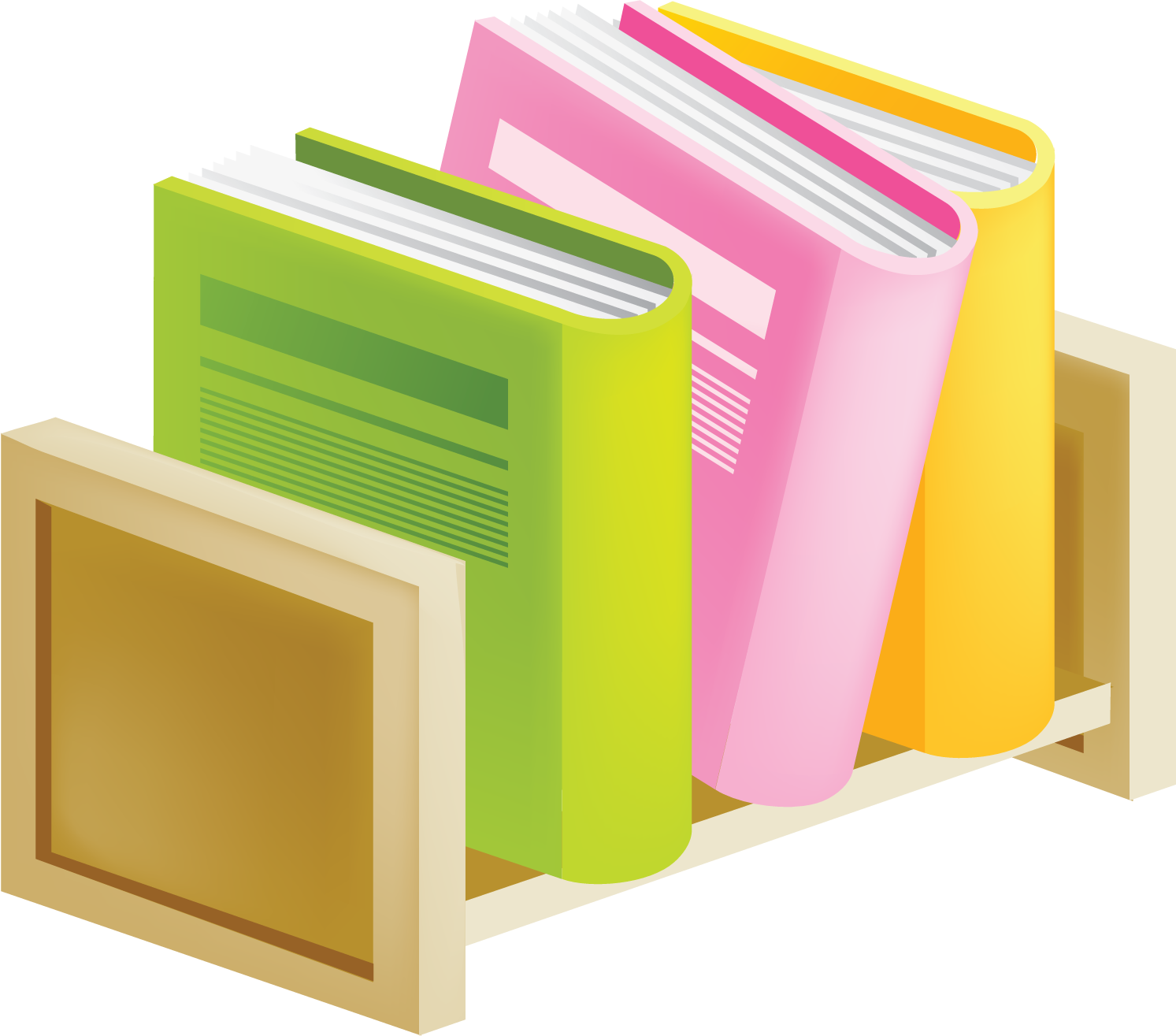 Гомель2014Печатается по решению методического совета учреждения образования «Гомельский государственный областной Дворец творчества детей и молодежи»Нормативно-правовая база деятельности летних оздоровительных центров и лагерей: методические рекомендации/ 3-е изд., испр. и доп./ Составители: Н.И. Бокунь, Н.Б. Холджанова / Гомель: УО «Гомельский ГОДТДиМ», 2014. – 87 с.Материалы предназначены для методистов РГМК, курирующих вопросы оздоровления, учреждений дополнительного образования детей и молодежи, руководителей оздоровительных центров и лагерейСОДЕРЖАНИЕВведениеОрганизация воспитательной работы в летний период всегда была и является важнейшей государственной задачей.Лета ждут и взрослые и педагоги, родители, представители общественных организаций – словом, все, кто занимается организацией летнего отдыха детей и подростков. Их ожидание наполнено волнением, тревогой – все ли удастся сделать, чтобы отдых стал  по-настоящему содержательным, продуктивным в решении основных задач организации летнего отдыха: оздоровления, воспитания и развития детей и подростков. Развитие и оздоровление детей в значительной мерое зависят от знаний, умений и подготовленности к работе взрослых, которые организуют жизнедеятельность ребенка в каникулярный период.Для организации эффективной системы оздоровления необходимо грамотное использование нормативно-правовой базы. В данном сборнике содержится дополнительные нормативные документы, которые регламентируют, обеспечивают, организуют деятельность по охране жизни и здоровья детей. Не исключается возможность использования нормативных документов, размещенных во 2-ом издании за 2011 год “В помощь организаторам летней оздоровительной кампании” (ч.1).В первой части сборника представлены нормативные акты Министерства образования, здравоохранения, трудовой и социальной защиты, и другие инструкции и постановления, обеспечивающие безопасный отдых и оздоровление детей и подростков.УКАЗ «О САНАТОРНО-КУРОРТНОМ ЛЕЧЕНИИ И ОЗДОРОВЛЕНИИ НАСЕЛЕНИЯ» 28 августа 2006 г. № 542В целях совершенствования системы обеспечения населения санаторно-курортным лечением и оздоровлением с использованием средств государственного социального страхования и республиканского бюджета постановляю:1. Право на санаторно-курортное лечение (при наличии медицинских показаний и отсутствии медицинских противопоказаний) и оздоровление (при отсутствии медицинских противопоказаний) с использованием средств государственного социального страхования и республиканского бюджета имеют:лица, подлежащие обязательному государственному социальному страхованию, за которых в установленном порядке нанимателем уплачиваются обязательные страховые взносы в Фонд социальной защиты населения Министерства труда и социальной защиты (далее - Фонд);лица, самостоятельно уплачивающие обязательные страховые взносы на государственное социальное страхование в Фонд;военнослужащие, лица начальствующего и рядового состава Следственного комитета, Государственного комитета судебных экспертиз, органов внутренних дел, органов и подразделений по чрезвычайным ситуациям, а также органов финансовых расследований Комитета государственного контроля (далее - органы финансовых расследований);несовершеннолетние дети;иные лица, определенные в настоящем Указе.Данное право реализуется в санаторно-курортных и оздоровительных организациях республики по перечню, утверждаемому Правительством Республики Беларусь.Статус санаторно-курортных и оздоровительных организаций определяется по результатам обязательной государственной аттестации, критерии и порядок проведения которой устанавливаются Советом Министров Республики Беларусь.Координация деятельности республиканских органов государственного управления, местных исполнительных и распорядительных органов, общественных объединений и иных собственников (владельцев) санаторно-курортных и оздоровительных организаций в сфере санаторно-курортного лечения и оздоровления населения, организация научного и методического обеспечения деятельности санаторно-курортных и оздоровительных организаций осуществляются Республиканским центром по оздоровлению и санаторно-курортному лечению населения.2. Утвердить прилагаемое Положение о порядке направления населения на санаторно-курортное лечение и оздоровление.3. Финансирование санаторно-курортного лечения и оздоровления граждан производится за счет средств государственного социального страхования, республиканского бюджета, юридических и физических лиц.Обеспечение граждан путевками на санаторно-курортное лечение и оздоровление осуществляется в пределах средств государственного социального страхования и республиканского бюджета, выделенных на эти цели в соответствии с законом о республиканском бюджете на очередной финансовый год, а также с учетом количества мест в санаторно-курортных и оздоровительных организациях.4. Лица, подлежащие обязательному государственному социальному страхованию, за которых в установленном порядке нанимателем уплачиваются обязательные страховые взносы в Фонд, или самостоятельно уплачивающие обязательные страховые взносы на государственное социальное страхование, военнослужащие, лица начальствующего и рядового состава Следственного комитета, Государственного комитета судебных экспертиз, органов внутренних дел, органов и подразделений по чрезвычайным ситуациям, органов финансовых расследований, ветераны труда, лица, уволенные с военной службы или службы в Следственном комитете, Государственном комитете судебных экспертиз, органах внутренних дел, органах и подразделениях по чрезвычайным ситуациям, органах финансовых расследований по возрасту, ограниченному состоянию здоровья или болезни и имеющие выслугу 20 лет и более (в том числе в льготном исчислении), ветераны Вооруженных Сил, Следственного комитета, Государственного комитета судебных экспертиз, органов внутренних дел, прокуратуры, юстиции и судов, инвалиды III группы независимо от причины инвалидности оплачивают путевки на санаторно-курортное лечение и оздоровление в зависимости от получаемого денежного дохода* в размерах согласно приложению.__________________________*Для целей настоящего Указа в состав денежного дохода включаются заработная плата, денежное довольствие, пенсия, стипендия, доход лица, самостоятельно уплачивающего страховые взносы в Фонд социальной защиты населения Министерства труда и социальной защиты. При этом денежное довольствие состоит из оклада денежного содержания (должностной оклад и оклад по воинскому или специальному званию), добавочных, единовременных и других выплат.5. Право на получение денежной помощи на оздоровление в размере 10 базовых величин имеют:Герои Беларуси, Герои Советского Союза, Герои Социалистического Труда, полные кавалеры орденов Отечества, Славы, Трудовой Славы;неработающие инвалиды Великой Отечественной войны и инвалиды боевых действий на территории других государств;неработающие участники Великой Отечественной войны;неработающие лица, принимавшие участие в составе специальных формирований в разминировании территорий и объектов после освобождения от немецкой оккупации в 1943-1945 годах;неработающие граждане из числа военнослужащих, лиц начальствующего и рядового состава Следственного комитета, Государственного комитета судебных экспертиз, органов внутренних дел, органов и подразделений по чрезвычайным ситуациям, органов финансовых расследований, ставшие инвалидами вследствие ранения, контузии, увечья или заболевания, полученных при исполнении обязанностей военной службы (служебных обязанностей), кроме случаев, когда инвалидность наступила в результате противоправных действий, по причине алкогольного, наркотического, токсического опьянения, членовредительства.Денежная помощь на оздоровление выплачивается лицам, которые не использовали свое право на санаторно-курортное лечение или оздоровление в истекшем календарном году. Выплата такой помощи производится органами, осуществляющими пенсионное обеспечение названных лиц.Лицам, указанным в части первой настоящего пункта, по их желанию вместо денежной помощи на оздоровление предоставляется внеочередное бесплатное санаторно-курортное лечение или оздоровление.Лицам, перечисленным в абзацах третьем-шестом части первой настоящего пункта, в случае, если они являются работающими, предоставляется право на внеочередное бесплатное санаторно-курортное лечение или оздоровление.6. Право на первоочередное бесплатное санаторно-курортное лечение или оздоровление имеют:неработающие ветераны Великой Отечественной войны (кроме указанных в части первой пункта 5 настоящего Указа);неработающие граждане из числа военнослужащих, лиц начальствующего и рядового состава Следственного комитета, Государственного комитета судебных экспертиз, органов внутренних дел, органов и подразделений по чрезвычайным ситуациям, органов финансовых расследований, уволенных с военной службы (службы) по болезни в связи с признанием их военно-врачебными комиссиями негодными к военной службе с исключением с воинского учета;неработающие ветераны боевых действий на территории других государств из числа лиц, указанных в пункте 1 части первой статьи 18 Закона Республики Беларусь от 17 апреля 1992 года «О ветеранах» (в редакции Закона Республики Беларусь от 12 июля 2001 года – Ведамасцi Вярхоўнага Савета Рэспублiкi Беларусь, 1992 г., № 15, ст. 249; Национальный реестр правовых актов Республики Беларусь, 2001 г., № 67, 2/787), получивших ранения, контузии или увечья в период боевых действий;неработающие граждане, заболевшие и перенесшие лучевую болезнь, вызванную последствиями катастрофы на Чернобыльской АЭС, других радиационных аварий (статья 18 Закона Республики Беларусь от 6 января 2009 года «О социальной защите граждан, пострадавших от катастрофы на Чернобыльской АЭС, других радиационных аварий» (Национальный реестр правовых актов Республики Беларусь, 2009 г., № 17, 2/1561);неработающие инвалиды с детства вследствие ранения, контузии, увечья, связанных с боевыми действиями в период Великой Отечественной войны либо с последствиями военных действий;неработающие пенсионеры из числа родителей и не вступивших в новый брак супругов военнослужащих, партизан и подпольщиков, погибших или умерших вследствие ранений, контузий, увечий или заболеваний, полученных в период боевых действий в годы Великой Отечественной войны;неработающие пенсионеры из числа родителей:военнослужащих, лиц начальствующего и рядового состава органов внутренних дел, погибших (умерших) при выполнении воинского или служебного долга в Афганистане либо в других государствах, где велись боевые действия (а равно пропавших без вести в районах ведения боевых действий), или при исполнении обязанностей воинской службы (служебных обязанностей)*;военнослужащих, лиц начальствующего и рядового состава Следственного комитета, Государственного комитета судебных экспертиз, органов внутренних дел, органов и подразделений по чрезвычайным ситуациям, органов финансовых расследований, погибших при исполнении обязанностей военной службы (служебных обязанностей), а также умерших вследствие ранений, контузий, увечий либо заболеваний, непосредственно связанных со спецификой несения военной службы**;неработающие инвалиды I и II группы независимо от причины инвалидности**;дети-инвалиды в возрасте до 18 лет.Лица, сопровождающие инвалидов I группы, детей-инвалидов в возрасте до 18 лет в санаторно-курортные или оздоровительные организации, обеспечиваются путевками на санаторно-курортное лечение или оздоровление бесплатно (без лечения) при условии, что необходимость в таком сопровождении подтверждается заключением врачебно-консультационной комиссии***. ______________________________*Кроме случаев, когда гибель (смерть) наступила в результате противоправных действий, по причине алкогольного, наркотического, токсического опьянения, членовредительства или самоубийства, если оно не было вызвано болезненным состоянием или доведением до самоубийства.** Кроме случаев, когда инвалидность наступила в результате противоправных действий, по причине алкогольного, наркотического, токсического опьянения, членовредительства.*** Заключение врачебно-консультационной комиссии выдается государственными организациями здравоохранения.7. Право на бесплатное санаторно-курортное лечение или оздоровление сроком до одного месяца имеют несовершеннолетние дети, проживающие или обучающиеся в учреждениях образования на территории радиоактивного загрязнения в зоне последующего отселения, в зоне с правом на отселение и в зоне проживания с периодическим радиационным контролем.Дети, указанные в части первой настоящего пункта, направленные на оздоровление в санаторно-курортные организации в составе организованных групп, получают медицинские услуги согласно перечню этих услуг, утверждаемому Министерством здравоохранения. Затраты, связанные с оказанием медицинских услуг, включаются в стоимость путевки на оздоровление.Право на бесплатное санаторно-курортное лечение имеют несовершеннолетние дети по заключению врачебно-консультационной комиссии*.______________________________*Заключение врачебно-консультационной комиссии выдается государственными организациями здравоохранения.Оздоровление несовершеннолетних детей в воспитательно-оздоровительных учреждениях образования, спортивно-оздоровительных лагерях осуществляется в соответствии с законодательством.Педагогические работники, привлекаемые для сопровождения детей, указанных в части первой настоящего пункта и направляемых на санаторно-курортное лечение или оздоровление в составе организованных групп, и осуществляющие по месту пребывания детей учебно-воспитательный процесс, обеспечиваются путевками на санаторно-курортное лечение или оздоровление бесплатно (без лечения).Дети, указанные в части первой настоящего пункта, направленные на санаторно-курортное лечение или оздоровление в составе организованных групп в санаторно-курортные организации Республики Беларусь, в том числе расположенные за пределами Республики Беларусь, имеют право на бесплатный проезд от места жительства до места санаторно-курортного лечения или оздоровления и обратно в пассажирских поездах или вагонах формирования Белорусской железной дороги, на автомобильном пассажирском транспорте общего пользования регулярного и нерегулярного сообщения.Расходы по проезду детей, указанных в части шестой настоящего пункта, а также педагогических работников, привлекаемых для сопровождения организованных групп детей, указанных в части первой настоящего пункта, направленных на санаторно-курортное лечение или оздоровление, осуществляются за счет средств республиканского бюджета, предусматриваемых на преодоление последствий катастрофы на Чернобыльской АЭС в соответствии с законом о республиканском бюджете на очередной финансовый год, на условиях и в порядке, определяемых Советом Министров Республики Беларусь.8. Право на бесплатное санаторно-курортное лечение имеют военнослужащие, лица начальствующего и рядового состава Следственного комитета, Государственного комитета судебных экспертиз, органов внутренних дел, органов и подразделений по чрезвычайным ситуациям, органов финансовых расследований, направляемые в санатории для продолжения госпитального лечения по заключению военно-врачебной комиссии.9. Право на санаторно-курортное лечение с оплатой путевки в размере 15 процентов ее стоимости имеет один из родителей (лицо, его заменяющее):направляющийся совместно с несовершеннолетними детьми по заключению врачебно-консультационной комиссии в санаторно-курортные организации (отделения) для родителей с детьми;сопровождающий ребенка в возрасте от 3 до 6 лет, проживающего на территории радиоактивного загрязнения в зоне последующего отселения, зоне с правом на отселение и зоне проживания с периодическим радиационным контролем.10. Лица, обучающиеся в учреждениях профессионально-технического, среднего специального, высшего образования, учреждениях образования и организациях, реализующих образовательные программы послевузовского образования, в дневной форме получения образования, имеют право на санаторно-курортное лечение с оплатой путевки в размере 15 процентов ее стоимости.Оздоровление этих лиц осуществляется с оплатой путевки в зависимости от получаемого денежного дохода в размерах согласно приложению.11. При наличии права на санаторно-курортное лечение или оздоровление по нескольким основаниям, предусмотренным в настоящем Указе, санаторно-курортное лечение или оздоровление предоставляется по выбору обратившегося по одному из них.12. Лицам, имеющим право на санаторно-курортное лечение и оздоровление за счет средств государственного социального страхования или республиканского бюджета, может быть выделено в течение календарного года не более одной путевки, за исключением:педагогических работников, привлекаемых для сопровождения детей, пострадавших от катастрофы на Чернобыльской АЭС и направляемых на санаторно-курортное лечение или оздоровление в составе организованных групп, и осуществляющих по месту их пребывания учебно-воспитательный процесс;лиц, сопровождающих на санаторно-курортное лечение инвалидов I группы и детей-инвалидов в возрасте до 18 лет.Лица, указанные в абзацах третьем, четвертом, седьмом, восьмом, одиннадцатом части первой пункта 6 настоящего Указа, обеспечиваются санаторно-курортным лечением или оздоровлением не более одного раза в два года.13. Обеспечение граждан путевками на санаторно-курортное лечение и оздоровление осуществляется Республиканским центром по оздоровлению и санаторно-курортному лечению населения, который приобретает их путем проведения в соответствии с законодательством конкурсов (иных процедур закупок), а также Управлением делами Президента Республики Беларусь и Министерством внутренних дел в пределах их компетенции.14. Внести изменения и дополнение в следующие указы Президента Республики Беларусь:14.1. утратил силу;14.2. утратил силу;14.3. утратил силу.15. Признать утратившими силу:Указ Президента Республики Беларусь от 13 ноября 2001 г. № 662 «О дополнительных мерах по социальной защите лиц, работающих либо проходящих военную службу в районах, пострадавших от катастрофы на Чернобыльской АЭС» (Национальный реестр правовых актов Республики Беларусь, 2001 г., № 108, 1/3212).16. Средства, высвобождаемые в связи с упорядочением льгот на санаторно-курортное лечение и оздоровление населения, направляются на финансирование мероприятий президентской программы «Дети Беларуси» на 2006-2010 годы, а также иных государственных программ в сфере охраны материнства и детства.17. Совету Министров Республики Беларусь в трехмесячный срок обеспечить приведение актов законодательства в соответствие с настоящим Указом и принять иные меры по его реализации.18. Настоящий Указ вступает в силу с 1 января 2007 г.Размеры платы за путевку на санаторно-курортное лечение и оздоровлениеПОЛОЖЕНИЕ О ПОРЯДКЕ НАПРАВЛЕНИЯ НАСЕЛЕНИЯ НА САНАТОРНО-КУРОРТНОЕ ЛЕЧЕНИЕ И ОЗДОРОВЛЕНИЕГЛАВА 1. ОБЩИЕ ПОЛОЖЕНИЯ1. В настоящем Положении регулируется порядок направления населения на санаторно-курортное лечение и оздоровление с использованием средств государственного социального страхования и средств республиканского бюджета (кроме оздоровления детей в воспитательно-оздоровительных учреждениях образования, спортивно-оздоровительных лагерях).2. Организация санаторно-курортного лечения и оздоровления населения обеспечивается Республиканским центром по оздоровлению и санаторно-курортному лечению населения (далее - Центр) во взаимодействии с республиканскими органами государственного управления, местными исполнительными и распорядительными органами, иными организациями.Центр ежегодно приобретает путевки в санаторно-курортные и оздоровительные организации (далее - путевки), кроме путевок с проживанием в номерах «Люкc» и «Полулюкс», путем проведения в соответствии с законодательством конкурсов (иных процедур закупок) в пределах средств, предусмотренных в законе о республиканском бюджете на очередной финансовый год, и средств государственного социального страхования, предусмотренных на субсидии и текущие трансферты.Путевки для лиц, сопровождающих детей в возрасте от 3 до 6 лет, проживающих на территории радиоактивного загрязнения в зоне последующего отселения, зоне с правом на отселение и зоне проживания с периодическим радиационным контролем, в санаторно-курортные организации (отделения) для родителей с детьми приобретаются за счет средств республиканского бюджета, предусматриваемых на преодоление последствий катастрофы на Чернобыльской АЭС в соответствии с законом о республиканском бюджете на очередной финансовый год.Стоимость путевок определяется в порядке, установленном законодательством.3. Направление на санаторно-курортное лечение или оздоровление детей, пострадавших от катастрофы на Чернобыльской АЭС, в составе групп организуется областными и Минским городским подразделениями Центра во взаимодействии с управлениями (отделами) образования и иными структурными подразделениями местных исполнительных и распорядительных органов, учреждениями образования.Комплектование групп детей, а также подбор и направление сопровождающих их педагогических работников осуществляют управления (отделы) образования местных исполнительных и распорядительных органов, учреждения образования в порядке, определяемом Министерством образования.4. Лица, имеющие право на санаторно-курортное лечение, обеспечиваются путевками по профилю, указанному в медицинской справке о состоянии здоровья, выдаваемой государственными организациями здравоохранения по форме, утверждаемой Министерством здравоохранения (далее - медицинская справка).ГЛАВА 2 РАСПРЕДЕЛЕНИЕ ПУТЕВОК НА САНАТОРНО-КУРОРТНОЕ ЛЕЧЕНИЕ И ОЗДОРОВЛЕНИЕ5. Путевки, приобретенные Центром за счет средств государственного социального страхования, распределяются:лицам, подлежащим обязательному государственному социальному страхованию, за которых в установленном порядке нанимателем уплачиваются обязательные страховые взносы в Фонд социальной защиты населения Министерства труда и социальной защиты (далее - Фонд), их несовершеннолетним детям, а также лицам, сопровождающим этих детей на санаторно-курортное лечение по заключению врачебно-консультационной комиссии (далее - ВКК) в санаторно-курортные организации (отделения) для родителей с детьми;лицам, самостоятельно уплачивающим в соответствии с законодательством обязательные страховые взносы на государственное социальное страхование в Фонд, их несовершеннолетним детям, а также лицам, сопровождающим этих детей на санаторно-курортное лечение по заключению ВКК в санаторно-курортные организации (отделения) для родителей с детьми;лицам, сопровождающим на санаторно-курортное лечение работающих инвалидов I группы.Путевки, приобретенные Центром за счет средств республиканского бюджета, распределяются лицам, перечисленным в пунктах 4-10 Указа, которым утверждается настоящее Положение (далее - Указ), за исключением лиц, указанных в части первой настоящего пункта.6. Центром ежегодно по согласованию с Министерством здравоохранения утверждаются планы распределения путевок по областям, городам, районам и организациям пропорционально численности категорий граждан, названных в пункте 5 настоящего Положения.ГЛАВА 3
ПОРЯДОК ВЫДЕЛЕНИЯ И ВЫДАЧИ ПУТЕВОК НА САНАТОРНО-КУРОРТНОЕ ЛЕЧЕНИЕ И ОЗДОРОВЛЕНИЕ7. Путевки выделяются и выдаются по решению комиссий по оздоровлению и санаторно-курортному лечению населения, создаваемых в организациях (далее - комиссии):работающим лицам - по месту работы;военнослужащим, лицам начальствующего и рядового состава Следственного комитета, Государственного комитета судебных экспертиз, органов внутренних дел, органов и подразделений по чрезвычайным ситуациям, органов финансовых расследований Комитета государственного контроля (далее - органы финансовых расследований) - по месту службы;лицам, обучающимся в учреждениях профессионально-технического, среднего специального, высшего образования, учреждениях образования и организациях, реализующих образовательные программы послевузовского образования, в дневной форме получения образования, - по месту учебы;несовершеннолетним детям - по месту работы (службы, учебы) одного из родителей (лиц, их заменяющих).Путевки выделяются и выдаются по решению областных и Минского городского подразделений Центра по месту жительства граждан:лицам, самостоятельно уплачивающим согласно законодательству обязательные страховые взносы на государственное социальное страхование в Фонд (включая лиц из их числа, освобожденных от уплаты обязательных страховых взносов и имеющих право на санаторно-курортное лечение или оздоровление в соответствии с Указом), и их несовершеннолетним детям;неработающим гражданам, имеющим право на санаторно-курортное лечение или оздоровление согласно Указу, детям неработающих граждан, детям-сиротам, детям, оставшимся без попечения родителей, детям-инвалидам в возрасте до 18 лет;детям, направляемым на санаторно-курортное лечение или оздоровление в составе организованных групп, а также педагогическим работникам, привлекаемым для их сопровождения;лицам, сопровождающим детей в возрасте от 3 до 6 лет, проживающих на территории радиоактивного загрязнения в зоне последующего отселения, зоне с правом на отселение и зоне проживания с периодическим радиационным контролем.Лицам, сопровождающим на санаторно-курортное лечение инвалидов I группы и детей-инвалидов в возрасте до 18 лет по заключению ВКК, путевки выдаются по месту выдачи путевок инвалидам.8. Для выделения путевки граждане подают письменное заявление в комиссию по месту работы (службы, учебы) либо в областные и Минское городское подразделения Центра по месту жительства с приложением медицинской справки.При обращении за получением путевки также представляются следующие документы:для граждан, имеющих право на бесплатное санаторно-курортное лечение в соответствии с Указом, - копия документа, подтверждающего наличие этого права;для детей - справки с места учебы детей, с места работы (службы, учебы) другого родителя о невыделении путевки на детей в текущем году, для детей неработающих граждан - дополнительно копии пенсионного удостоверения, трудовой книжки родителей (лиц, их заменяющих);для сопровождающих детей-инвалидов в возрасте до 18 лет, инвалидов I группы - заключение ВКК о необходимости сопровождения инвалидов на санаторно-курортное лечение;для неработающих ветеранов труда, прокуратуры, юстиции, судов или неработающих инвалидов - копия трудовой книжки, пенсионного удостоверения или удостоверения инвалида;для неработающих граждан, уволенных с военной службы или службы в Следственном комитете, Государственном комитете судебных экспертиз, органах внутренних дел, органах и подразделениях по чрезвычайным ситуациям, органах финансовых расследований по возрасту, выслуге лет, ограниченному состоянию здоровья или болезни и имеющих выслугу 20 лет и более (в том числе в льготном исчислении), неработающих ветеранов Вооруженных Сил, Следственного комитета, Государственного комитета судебных экспертиз, органов внутренних дел - копия трудовой книжки (при ее наличии), пенсионного удостоверения или удостоверения инвалида;для детей, пострадавших от катастрофы на Чернобыльской АЭС, направляемых на санаторно-курортное лечение или оздоровление в составе организованных групп, и педагогических работников, которые привлекаются для их сопровождения и осуществления по месту пребывания детей учебно-воспитательного процесса, - соответственно списки указанных детей и приказы управлений (отделов) образования местных исполнительных и распорядительных органов, учреждений образования, осуществляющих комплектование групп детей.9. Для принятия решения о выделении путевок неработающим гражданам областными и Минским городским подразделениями Центра дополнительно запрашиваются данные инспекции Министерства по налогам и сборам по месту жительства гражданина об отсутствии регистрации его в качестве налогоплательщика.10. Путевки выдаются не ранее чем за месяц до начала заезда в санаторно-курортные и оздоровительные организации.О выдаче путевки лицам, имеющим право на получение денежной помощи на оздоровление, уведомляется орган, осуществляющий их пенсионное обеспечение.11. При отсутствии путевок в санаторно-курортные организации (отделения) и оздоровительные организации для родителей с детьми и необходимости санаторно-курортного лечения ребенка могут быть выделены две путевки для совместного лечения и оздоровления в иные санаторно-курортные организации.В исключительных случаях при отсутствии возможности у родителей на сопровождение ребенка на санаторно-курортное лечение комиссией по месту работы (службы, учебы) одного из родителей, областными и Минским городским подразделениями Центра может быть принято решение о выдаче путевки на сопровождение ребенка на санаторно-курортное лечение любому совершеннолетнему лицу (по заявлению родителей о согласии на такое сопровождение).12. Путевки выдаются лицом, ответственным за их хранение и выдачу, на основании выписки из протокола комиссии (копии протокола) о выделении путевки, справки о денежном доходе*, квитанции об оплате частичной стоимости путевки.Выдаваемые путевки должны быть предварительно заполнены (фамилия, имя, отчество, место работы (службы, учебы), должность (категория) лица, получающего путевку), подписаны руководителем организации и заверены печатью организации. Путевка выдается на указанный в ней срок санаторно-курортного лечения или оздоровления и не подлежит разделению по срокам и количеству мест. 13. Путевки, приходные и расходные документы по ним, справки о денежном доходе*, квитанции об оплате путевок, обратные талоны к путевке, журналы учета путевок и другие документы, связанные с их получением и выдачей, хранятся в комиссии в порядке, установленном для хранения финансовых документов.______________________________*Для целей настоящего Положения в состав денежного дохода включаются заработная плата, денежное довольствие, пенсия, стипендия, доход лица, самостоятельно уплачивающего страховые взносы в Фонд социальной защиты населения Министерства труда и социальной защиты. При этом денежное довольствие состоит из оклада денежного содержания (должностной оклад и оклад по воинскому или специальному званию), добавочных, единовременных и других выплат.При этом ведутся раздельно учет и отчетность по использованию путевок, приобретенных за счет средств государственного социального страхования и республиканского бюджета.14. Наниматели представляют в областные и Минское городское подразделения Центра в установленные сроки отчеты об использовании путевок по форме, утверждаемой Центром по согласованию с Министерством финансов.ГЛАВА 4
ПОРЯДОК ОПРЕДЕЛЕНИЯ РАЗМЕРОВ И ВНЕСЕНИЯ ПЛАТЫ ЗА ПУТЕВКИ15. Размер платы за путевку определяется комиссией, областными и Минским городским подразделениями Центра на основании справки о размере среднемесячного денежного дохода (заработной платы, денежного довольствия, пенсии, стипендии) получателя путевки за двенадцать календарных месяцев, предшествующих месяцу выдачи путевки, и данных Национального статистического комитета о размере начисленной среднемесячной заработной платы работников Республики Беларусь за позапрошлый месяц относительно месяца выдачи путевки.Размер платы за путевку для лиц, самостоятельно уплачивающих страховые взносы в Фонд, устанавливается на основании среднемесячного дохода за предшествующий год (при постановке на учет в качестве плательщика обязательных страховых взносов в текущем году - на основании среднемесячного дохода со дня постановки на учет) и данных Национального статистического комитета о размере начисленной среднемесячной заработной платы работников Республики Беларусь за позапрошлый месяц относительно месяца выдачи путевки.Размер дохода определяется на основании справки налоговой инспекции.16. Плата вносится за путевку:приобретенную за счет средств государственного социального страхования, - в кассу организации по месту работы получателя путевки и перечисляется в Фонд с указанием вида платежа одновременно с очередным перечислением обязательных страховых взносов;приобретенную за счет средств республиканского бюджета, - в кассу по месту службы (учебы) получателя путевки и перечисляется в республиканский бюджет с указанием вида платежа одновременно с очередным перечислением налогов.Лица, получающие путевки по решению областных и Минского городского подразделений Центра по месту жительства, а также неработающие пенсионеры плату за путевку вносят в республиканский бюджет, а лица, самостоятельно уплачивающие страховые взносы в Фонд, - на счет соответствующего органа Фонда.ГЛАВА 5  КОНТРОЛЬ ЗА СОБЛЮДЕНИЕМ ПОРЯДКА ВЫДАЧИ ПУТЕВОК17. Центр, областные и Минское городское подразделения Центра осуществляют контроль за соблюдением порядка выдачи путевок.18. Руководитель организации несет ответственность за соблюдение установленного порядка выдачи путевок.19. В случае обнаружения нарушений установленного порядка выдачи путевок организация возвращает Центру полную стоимость неиспользованной или необоснованно выданной путевки с учетом начисленной пени за каждый день просрочки внесения денежных средств в соответствии с частью четвертой настоящего пункта в размере ставки рефинансирования Национального банка, действующей на день их уплаты.При нарушении установленных дифференцированных размеров взимания платы за путевки организация вносит на соответствующие счета по учету средств республиканского бюджета сумму в размере недовнесенной платы.Излишне уплаченная сумма за выданную путевку возвращается получателю путевки.Денежные средства должны быть внесены в течение 10 рабочих дней со дня составления акта проверки контролирующим органом.20. В случае неполного использования койко-дней лицами, получившими путевки, санаторно-курортные и оздоровительные организации не позднее 10 числа месяца, следующего за отчетным кварталом, возвращают Центру денежные средства за неиспользованные дни в размере плановой стоимости питания.КОНЦЕПЦИЯ САНАТОРНО-КУРОРТНОГО ЛЕЧЕНИЯ И ОЗДОРОВЛЕНИЯ НАСЕЛЕНИЯ РЕСПУБЛИКИ БЕЛАРУСЬ4 ноября 2006 г. № 1478ГЛАВА 1.  ОБЩИЕ ПОЛОЖЕНИЯНастоящая Концепция определяет основные задачи и направления государственной политики по оптимизации санаторно-курортного лечения и оздоровления населения, деятельности санаторно-курортных и оздоровительных организаций в современных условиях, создавая основу для разработки конкретных мер по ее реализации, совершенствованию законодательства в целях сохранения и укрепления здоровья народа, повышения уровня индивидуального и общественного здоровья, улучшения качества жизни.Организацию и координацию деятельности по оздоровлению и санаторно-курортному лечению населения республики осуществляет Республиканский центр по оздоровлению и санаторно-курортному лечению населения.Основные понятия, термины и определения, используемые в настоящей Концепции:курорт – освоенная и используемая в лечебных, профилактических и оздоровительных целях природная территория, подлежащая специальной охране, располагающая природными лечебными ресурсами, необходимыми для их эксплуатации зданиями и сооружениями, включая объекты инфраструктуры, и соответствующая экологическим и санитарно-эпидемиологическим нормам и правилам;лечебно-оздоровительная местность – территория, обладающая природными лечебными ресурсами, пригодная для организации санаторно-курортного лечения, а также для оздоровления и отдыха населения;природные лечебные ресурсы – природные лечебные факторы, используемые в лечебных и профилактических целях. К основным природным лечебным факторам относятся лечебные грязи, минеральные воды, спелеолечение и благоприятные свойства климата;санаторно-курортная помощь – система организационных, медицинских и социально-экономических мероприятий, направленных на удовлетворение научно обоснованной потребности граждан в санаторно-курортном лечении и оздоровлении;санаторно-курортное лечение – вид медицинской помощи, проводимой в санаторно-курортных организациях, основанный на применении преимущественно природных лечебных факторов;санаторно-курортные услуги – услуги по оказанию санаторно-курортной помощи, проживанию, питанию, проведению досуга и другие сервисные услуги, предоставляемые в санаторно-курортных организациях;оздоровление – комплекс мероприятий, направленных на повышение устойчивости к физическим, биологическим, психологическим, социальным факторам окружающей среды в целях укрепления здоровья граждан;путевка – документ, удостоверяющий право граждан на получение комплекса услуг в санаторно-курортных и оздоровительных организациях;санаторно-курортные организации – организации, предоставляющие санаторно-курортные услуги и расположенные на курортах или в лечебно-оздоровительных местностях: санаторий (для взрослых, взрослых и детей, детей); студенческий санаторий-профилакторий; детский реабилитационно-оздоровительный центр;санаторий – санаторно-курортная организация для взрослых, взрослых и детей, детей, обеспечивающая предоставление санаторно-курортных услуг в соответствии с установленным для нее профилем с применением природных лечебных факторов;студенческий санаторий-профилакторий – санаторно-курортная организация для оказания санаторно-курортных услуг (в том числе без отрыва от учебы) лицам, обучающимся в учреждениях высшего образования;детский реабилитационно-оздоровительный центр – санаторно-курортная организация для детей, пострадавших от катастрофы на Чернобыльской АЭС и других техногенных катастроф, в которой предоставляются санаторно-курортные услуги с организацией образовательного процесса;оздоровительные организации – организации для взрослых, детей, взрослых и детей, в которых осуществляется оздоровление населения: профилакторий; оздоровительный центр (комплекс); образовательно-оздоровительный центр; оздоровительный лагерь; спортивно-оздоровительный лагерь; дом (база) отдыха; пансионат; иные организации, одним из видов деятельности которых является оздоровление населения;профилакторий – оздоровительная организация для проведения оздоровления работающих (обучающихся) без отрыва от производственной деятельности (учебы);оздоровительный центр (комплекс) – оздоровительная организация для взрослых, детей, взрослых и детей круглогодичного функционирования, расположенная на курорте или в лечебно-оздоровительной местности;образовательно-оздоровительный центр – оздоровительная организация (воспитательно-оздоровительное учреждение образования) для детей, достигших высоких показателей в учебной и общественной работе, детей, нуждающихся в оздоровлении, круглогодичного функционирования, расположенная на территории, пригодной для оздоровления и отдыха;оздоровительный лагерь – оздоровительная организация (воспитательно-оздоровительное учреждение образования) для детей, нуждающихся в оздоровлении, сезонного функционирования, расположенная на территории, пригодной для оздоровления и отдыха. Оздоровление детей организуется в период каникул в оздоровительных лагерях дневного и круглосуточного пребывания, различных профилей – экологического, туристического, краеведческого, спортивного, оборонно-спортивного, труда и отдыха и других, функционирующих на стационарной или арендованной базе, с использованием палаток;спортивно-оздоровительный лагерь – оздоровительная организация (организация физической культуры и спорта или структурное подразделение организации физической культуры и спорта, средней школы – училища олимпийского резерва) для детей с обеспечением оздоровления и учебно-тренировочного процесса с дневным или круглосуточным пребыванием, функционирующая на стационарной или арендованной базе, с использованием палаток;дом (база) отдыха – оздоровительная организация с регламентированным режимом пребывания отдыхающих;пансионат – оздоровительная организация с нерегламентированным режимом пребывания отдыхающих.ГЛАВА 2.  ЦЕЛИ, ЗАДАЧИ И ПРИНЦИПЫ ОРГАНИЗАЦИИ САНАТОРНО-КУРОРТНОГО ЛЕЧЕНИЯ И ОЗДОРОВЛЕНИЯ НА СОВРЕМЕННОМ ЭТАПЕОсновной целью санаторно-курортного лечения является сохранение и укрепление здоровья населения Республики Беларусь.Основными задачами организации санаторно-курортной помощи и оздоровления населения являются:совершенствование государственной политики в области санаторно-курортного лечения и оздоровления населения в целях сохранения и укрепления здоровья народа, повышения уровня индивидуального здоровья, содействие улучшению демографической ситуации;внедрение рыночных механизмов в сферу деятельности санаторно-курортных и оздоровительных организаций;развитие рынка и экспорта санаторно-курортных услуг;создание производств по переработке целебных природных ресурсов, обладающих лечебным действием (минеральная вода, грязи, сапропели), реализация их на внешнем и внутреннем рынках;обеспечение качественного организационно-методического и научного сопровождения деятельности санаторно-курортных организаций;переход на самоокупаемость санаторно-курортных и оздоровительных организаций, содержащихся за счет средств республиканского бюджета и социального страхования, за исключением санаториев системы Министерства труда и социальной защиты;создание в Республике Беларусь современной высокоэффективной системы санаторно-курортной помощи, предоставляющей широкие возможности для удовлетворения потребности населения в санаторно-курортном лечении и оздоровлении;развитие и совершенствование системы санаторно-курортного лечения и оздоровления населения.Важнейшими принципами организации санаторно-курортной помощи является ее доступность, социальная гарантированность, плановость, высокая эффективность и использование природных лечебных факторов.Приоритетными направлениями в организации санаторно-курортной помощи являются обеспечение санаторно-курортным лечением больных детей, инвалидов и граждан, пострадавших от чрезвычайных ситуаций и стихийных бедствий, аварий и военных конфликтов, а также больных трудоспособного возраста с основными инвалидизирующими заболеваниями.ГЛАВА 3. РАЗВИТИЕ И СОВЕРШЕНСТВОВАНИЕ СИСТЕМЫ САНАТОРНО-КУРОРТНОЙ ПОМОЩИРазвитие и совершенствование системы санаторно-курортной помощи планируется с учетом научно обоснованной потребности в санаторно-курортном лечении и оздоровлении населения республики, а также наличия, освоения и рационального использования природных лечебных ресурсов, экономического потенциала государства и предполагает:совершенствование государственного регулирования системы санаторно-курортной помощи и оздоровления населения;упорядочение льгот на санаторно-курортное лечение и оздоровление и условий их предоставления;оптимизацию сети санаторно-курортных и оздоровительных организаций;совершенствование организации санаторно-курортного лечения и оздоровления детей;разработку и реализацию комплекса мер по формированию рыночных механизмов в сфере деятельности санаторно-курортных и оздоровительных организаций, за исключением санаториев системы Министерства труда и социальной защиты;осуществление мер по рациональному использованию средств, выделяемых на санаторно-курортное лечение и оздоровление населения;совершенствование законодательства в области организации санаторно-курортного лечения и оздоровления населения, деятельности санаторно-курортных и оздоровительных организаций;улучшение научно-организационного и методического обеспечения по вопросам организации санаторно-курортного лечения и оздоровления населения;обеспечение подготовки и повышения квалификации работников санаторно-курортных и оздоровительных организаций.Приоритетными задачами в сфере государственного регулирования системы санаторно-курортной помощи являются:обеспечение координации деятельности санаторно-курортных и оздоровительных организаций различной подчиненности и их организационно-методическое сопровождение;выполнение государственных программ в области санаторно-курортного лечения и оздоровления населения;совершенствование законодательства в области организации санаторно-курортного лечения и оздоровления населения, деятельности санаторно-курортных и оздоровительных организаций;создание условий для привлечения инвестиций в санаторно-курортную и оздоровительную систему Республики Беларусь;разработка и реализация мер, направленных на рациональное, эффективное использование природных лечебных ресурсов, туристских ресурсов, создание и развитие курортов Республики Беларусь;направление государственных инвестиций на развитие курортных зон Республики Беларусь;осуществление государственной поддержки, развитие и эффективное использование санаторно-курортных организаций, находящихся в собственности Республики Беларусь и расположенных за рубежом.Оптимизация сети санаторно-курортных и оздоровительных организаций предполагает определение порядка и проведение государственной аттестации на основе единых критериев во всех санаторно-курортных и оздоровительных организациях вне зависимости от подчиненности и форм собственности. Не прошедшие государственную аттестацию санаторно-курортные и оздоровительные организации реорганизуются в соответствии с законодательством.Осуществление мер по рациональному использованию средств республиканского бюджета и средств государственного социального страхования, выделяемых на санаторно-курортное лечение и оздоровление населения, предполагает:обеспечение дифференцированного подхода при установлении цены на путевки в санаторно-курортные и оздоровительные организации в зависимости от страны нахождения санаторно-курортных и оздоровительных организаций, их сезонной заполняемости, условий проживания (размещения), объема и качества предоставляемых услуг и других факторов;установление цен на едином уровне для всех потребителей с учетом конъюнктуры рынка и с использованием скидок.Основными направлениями совершенствования организации санаторно-курортного лечения и оздоровления детей являются:обеспечение санаторно-курортными и оздоровительными услугами наибольшего количества детей;развитие сети санаторно-курортных и оздоровительных организаций для детей;совершенствование порядка направления детей в санаторно-курортные и оздоровительные организации в составе организованных групп и их сопровождения педагогическими работниками;обеспечение условий для обучения и воспитания детей во время их пребывания в санаторно-курортных и оздоровительных организациях;укрепление и развитие материально-технической базы санаторно-курортных и оздоровительных организаций, принимающих детей;использование для оздоровления детей в период летних каникул базы санаторно-курортных, оздоровительных и туристских организаций;обеспечение взаимодействия всех заинтересованных при комплектовании групп детей, подборе и направлении педагогических работников для их сопровождения;совершенствование порядка организации образовательного процесса в условиях санаторно-курортной или оздоровительной организации, привлечение для осуществления образовательного процесса в условиях санаторно-курортной или оздоровительной организации педагогических работников учреждений образования по месту расположения санаторно-курортной или оздоровительной организации.Разработка и реализация комплекса мер по внедрению рыночных механизмов в сферу деятельности санаторно-курортных и оздоровительных организаций являются основой создания в Республике Беларусь современной высокоэффективной, конкурентоспособной системы санаторно-курортных и оздоровительных организаций, развития рынка и экспорта санаторно-курортных услуг.В целях улучшения научного, организационного и методического обеспечения по вопросам санаторно-курортного лечения и оздоровления населения предусматриваются:координация научного, организационного и методического обеспечения по вопросам санаторно-курортного лечения и оздоровления населения Республиканским научно-методическим советом по курортологии, созданным при Республиканском центре по оздоровлению и санаторно-курортному лечению населения;осуществление научных разработок в данной сфере государственными научными учреждениями Национальной академии наук Беларуси, научно-исследовательскими учреждениями и учреждениями образования Министерства здравоохранения и Министерства образования, а также создаваемыми для этих целей научными подразделениями (в том числе временными научными коллективами) в соответствии с законодательством.Подготовка и повышение квалификации работников санаторно-курортных и оздоровительных организаций проводится в учреждениях Министерства здравоохранения, Министерства образования, Министерства культуры, Министерства спорта и туризма, Министерства торговли, а также в других организациях и координируется Республиканским центром по оздоровлению и санаторно-курортному лечению населения.Аттестация работников санаторно-курортных и оздоровительных организаций осуществляется в установленном законодательством порядке, аттестация медицинских работников этих организаций осуществляется Министерством здравоохранения.Для реализации направлений развития и совершенствования системы санаторно-курортной помощи потребуется внесение изменений и дополнений в действующее законодательство, разработка новых нормативных правовых актов.ГЛАВА 4.  ОЖИДАЕМЫЕ РЕЗУЛЬТАТЫ РЕАЛИЗАЦИИ КОНЦЕПЦИИРеализация данной Концепции будет способствовать:укреплению здоровья населения, улучшению качества его жизни;улучшению демографической ситуации в республике;развитию инфраструктуры курортов и лечебно-оздоровительных местностей;обеспечению экономической стабильности и прибыльности всего санаторно-курортного и оздоровительного комплекса;сохранению и рациональному использованию природных лечебных ресурсов республики, развитию производства лечебных природных ресурсов и их реализации на внутреннем и внешнем рынках;развитию рынка санаторно-курортных услуг и их экспорт;обеспечению работы санаторно-курортных организаций в рыночных условиях, переходу их на самоокупаемость;повышению конкурентоспособности отечественного курортного комплекса на международном рынке;снижению государственных дотаций на санаторно-курортное лечение и оздоровление.ИНСТРУКЦИЯ О ПОРЯДКЕ УСТАНОВЛЕНИЯ И ПРИМЕНЕНИЯ ТАРИФОВ НА УСЛУГИ ОЗДОРОВИТЕЛЬНЫХ ЛАГЕРЕЙ1 августа 2011 г. № 1231. Настоящая Инструкция определяет порядок установления и применения тарифов на услуги оздоровительных лагерей.2. Действие настоящей Инструкции распространяется на оздоровительные лагеря, расположенные на территории Республики Беларусь.3. Для целей настоящей Инструкции используются следующие термины и их определения:услуги оздоровительных лагерей - комплекс услуг по проживанию, питанию, воспитанию, образованию детей, в том числе по проведению культурно-массовых и спортивных мероприятий в оздоровительных лагерях при реализации программы воспитания детей, нуждающихся в оздоровлении, образовательной программы дополнительного образования детей и молодежи (далее - оздоровительные услуги);оздоровительный период - период времени со дня начала заезда в оздоровительный лагерь первой смены и до дня окончания последней смены включительно, а также период времени на подготовку оздоровительного лагеря к открытию и закрытию, который не должен превышать одного месяца.4. Тарифы на оздоровительные услуги определяются на основе плановых затрат (себестоимости) на оказание оздоровительных услуг, налогов и иных обязательных платежей, установленных законодательством, без включения прибыли.5. Тарифы на оздоровительные услуги определяются за один койко-день дифференцированно по возрастным группам детей, установленным законодательством, с учетом проектного количества мест в оздоровительном лагере согласно технической документации.6. Тарифы на оздоровительные услуги должны быть подтверждены экономическими расчетами (плановой калькуляцией с расшифровкой статей затрат).Экономические расчеты и иные документы, обосновывающие уровень тарифов, утверждаются руководителем (иным уполномоченным лицом) оздоровительного лагеря и хранятся на бумажных носителях.7. Плановые затраты, включаемые в себестоимость оздоровительных услуг, рассчитываются по нормам (нормативам), утвержденным руководителем (иным уполномоченным лицом) оздоровительного лагеря, если иное не установлено законодательством Республики Беларусь.8. Затраты на продукты питания включаются в себестоимость оздоровительных услуг согласно денежным нормам расходов на питание детей по возрастным группам, установленным законодательством, в соответствии с плановой численностью оздоравливаемых детей.9. Стоимость продуктов питания включается в себестоимость оздоровительных услуг по ценам их приобретения без взимания торговых надбавок и наценок, установленных для организаций общественного питания.Расходы, не связанные непосредственно с предоставленным питанием (сверхнормативные потери, порча, недостачи и другое), на затраты по питанию не относятся.10. Стоимость лекарственных средств и изделий медицинского назначения включается в себестоимость оздоровительных услуг по ценам их приобретения с возмещением транспортных расходов.11. Расходы по хозяйственному содержанию оздоровительных лагерей в себестоимость оздоровительных услуг включаются только за оздоровительный период.12. Плата за оздоровительные услуги, оказываемые гражданам Республики Беларусь, определяется путем умножения тарифа за один койко-день на количество дней пребывания в оздоровительном лагере.Плата за оздоровительные услуги, оказываемые иностранным гражданам и лицам без гражданства, постоянно проживающим на территории Республики Беларусь, определяется по тарифам, установленным для граждан Республики Беларусь.13. Тарифы на услуги оздоровительных лагерей, оказываемые иностранным гражданам и лицам без гражданства, временно пребывающим и временно проживающим в Республике Беларусь, определяются и устанавливаются исходя из конъюнктуры рынка, если иное не установлено законодательными актами Республики Беларусь и международными договорами Республики Беларусь.ПОЛОЖЕНИЕ О ВОСПИТАТЕЛЬНО-ОЗДОРОВИТЕЛЬНОМ УЧРЕЖДЕНИИ ОБРАЗОВАНИЯ19 июля 2011 г. № 89ГЛАВА 1. ОБЩИЕ ПОЛОЖЕНИЯ1. Настоящее Положение регулирует порядок деятельности воспитательно-оздоровительных учреждений образования (далее - воспитательно-оздоровительное учреждение).2. Воспитательно-оздоровительное учреждение может быть государственной и частной формы собственности.Создание, реорганизация и ликвидация воспитательно-оздоровительного учреждения осуществляются в порядке, установленном законодательством.3. Воспитательно-оздоровительное учреждение осуществляет свою деятельность в соответствии с Кодексом Республики Беларусь об образовании, настоящим Положением, иными актами законодательства, уставом воспитательно-оздоровительного учреждения.4. Воспитательно-оздоровительное учреждение реализует программу воспитания детей, достигших высоких показателей в учебной и общественной работе, программу воспитания детей, нуждающихся в оздоровлении, образовательные программы общего среднего образования, образовательную программу специального образования на уровне общего среднего образования, образовательную программу дополнительного образования детей и молодежи.5. Воспитательно-оздоровительное учреждение может быть следующих видов:образовательно-оздоровительный центр (далее, если не установлено иное, - центр);оздоровительный лагерь (далее, если не установлено иное, - лагерь).6. Деятельность воспитательно-оздоровительного учреждения осуществляется посменно.Смена - период нахождения детей в воспитательно-оздоровительном учреждении, необходимый для освоения содержания ими соответствующих программ воспитания и образовательных программ.Продолжительность смены определяется учредителем с учетом вида воспитательно-оздоровительного учреждения, конкретных природно-климатических условий в соответствии с санитарными правилами, нормами и гигиеническими нормативами.7. Образовательно-оздоровительный центр функционирует круглогодично, оздоровительный лагерь - в каникулярный период.8. Образовательный и воспитательный процессы в воспитательно-оздоровительном учреждении осуществляются в соответствии со статьями 287, 290 Кодекса Республики Беларусь об образовании, настоящим Положением, иными актами законодательства.Организация образовательного процесса при реализации образовательной программы общего среднего образования, образовательной программы специального образования на уровне общего среднего образования осуществляется в соответствии с положением об учреждении общего среднего образования, утверждаемым Министерством образования Республики Беларусь.Организация образовательного процесса при реализации образовательной программы дополнительного образования детей и молодежи осуществляется в соответствии с положением об учреждении дополнительного образования детей и молодежи, утверждаемым Министерством образования Республики Беларусь.9. Воспитательно-оздоровительное учреждение осуществляет свою деятельность на основе гуманного отношения к личности ребенка с учетом его способностей, интересов, состояния здоровья, психофизических особенностей, педагогически обусловленного выбора образовательных программ, средств, форм и методов обучения и воспитания, организации оздоровления, обеспечивает приоритет социального воспитания как непрерывного процесса развития личности ребенка.10. В воспитательно-оздоровительном учреждении запрещается создание и деятельность политических партий, иных общественных объединений, преследующих политические цели, а также создание и анонимная или иная противоречащая законодательству Республики Беларусь деятельность религиозных организаций.Для реализации уставных целей и задач воспитательно-оздоровительное учреждение во внеучебное время может взаимодействовать с зарегистрированными религиозными организациями. Порядок, условия, содержание и формы взаимодействия определяются законодательством Республики Беларусь.11. Права и обязанности педагогических и иных работников воспитательно-оздоровительного учреждения, условия их труда определяются Кодексом Республики Беларусь об образовании, законодательством о труде, другими актами законодательства, правилами внутреннего трудового распорядка, коллективным договором, трудовым или гражданско-правовым договором и должностными инструкциями.ГЛАВА 2
СТРУКТУРА ВОСПИТАТЕЛЬНО-ОЗДОРОВИТЕЛЬНОГО УЧРЕЖДЕНИЯ12. В состав воспитательно-оздоровительного учреждения входят структурные подразделения, обеспечивающие реализацию целей, задач и функций, отнесенных к компетенции воспитательно-оздоровительного учреждения, а также обеспечивающие его функционирование, финансово-хозяйственную деятельность, эксплуатацию и обслуживание зданий и сооружений, инженерных сетей, работу автотранспорта, организацию питания и другое.13. Воспитательно-оздоровительное учреждение может иметь в своей структуре обособленные подразделения (филиалы).К структурным подразделениям воспитательно-оздоровительного учреждения относятся отделы, секторы, лаборатории, кабинеты, библиотека, общежитие, центр, учебно-методическое управление (часть, отдел), ресурсный центр и другие.14. Структурное подразделение воспитательно-оздоровительного учреждения создается и прекращает деятельность на основании приказа руководителя воспитательно-оздоровительного учреждения и действует в соответствии с Кодексом Республики Беларусь об образовании, настоящим Положением, иными актами законодательства, уставом воспитательно-оздоровительного учреждения, положением о соответствующем структурном подразделении, утверждаемым руководителем воспитательно-оздоровительного учреждения.15. Для укрепления здоровья детей в воспитательно-оздоровительном учреждении реализуется комплекс мероприятий, обеспечивающих повышение устойчивости к физическим, биологическим, психологическим, социальным факторам окружающей среды.Расширение адаптационных возможностей, повышение устойчивости организма детей, укрепление их физического, психического, нравственного здоровья достигаются при рациональной организации распорядка дня, режима и культуры питания, формировании мотивации здоровья и здорового образа жизни, рациональном использовании природно-климатических лечебных факторов в сочетании с физкультурно-оздоровительной работой.16. Для оздоровления детей с особенностями психофизического развития в воспитательно-оздоровительном учреждении предусматриваются:организация психолого-педагогической, медицинской, социальной и иных видов помощи, без которых невозможно или затруднено пребывание детей в воспитательно-оздоровительном учреждении;использование технических средств социальной реабилитации;создание адаптивной среды;организация волонтерской помощи.17. Оказание медицинской помощи в воспитательно-оздоровительном учреждении осуществляется штатными медицинскими работниками и (или) медицинскими работниками организаций здравоохранения по месту нахождения воспитательно-оздоровительного учреждения в порядке, установленном законодательством.ГЛАВА 3. ОСОБЕННОСТИ ОРГАНИЗАЦИИ ДЕЯТЕЛЬНОСТИ ОБРАЗОВАТЕЛЬНО-ОЗДОРОВИТЕЛЬНОГО ЦЕНТРА18. Образовательно-оздоровительный центр - воспитательно-оздоровительное учреждение образования, которое реализует программу воспитания детей, достигших высоких показателей в учебной и общественной работе, программу воспитания детей, нуждающихся в оздоровлении, образовательные программы общего среднего образования, образовательную программу специального образования на уровне общего среднего образования, образовательную программу дополнительного образования детей и молодежи, создает условия для проживания и питания детей, достигших высоких показателей в учебной и общественной работе, детей, нуждающихся в оздоровлении, оказывает содействие оздоровительным лагерям в осуществлении научно-методического обеспечения образования, научно-методического обеспечения программ воспитания и расположено на территории, пригодной для организации оздоровления и отдыха.19. Основными задачами образовательно-оздоровительного центра являются:развитие интеллектуальных, творческих способностей, лидерских качеств детей, хорошо успевающих в учебной деятельности, либо награжденных по итогам районных (городских), областных (Минской городской), республиканских и (или) международных олимпиад, конкурсов, турниров, фестивалей, конференций, симпозиумов, других образовательных мероприятий, спортивных соревнований, либо участвующих в работе органов самоуправления учреждения образования, молодежных и детских общественных объединений;укрепление здоровья детей;обеспечение непрерывности основного образования;создание благоприятных условий для нравственного развития детей на основе общечеловеческих и национальных ценностей, оказание им помощи в жизненном самоопределении, нравственном и гражданском становлении, самореализации личности;участие в деятельности по научно-методическому обеспечению программы воспитания детей, достигших высоких показателей в учебной и общественной работе, программы воспитания детей, нуждающихся в оздоровлении;содействие международному детскому сотрудничеству и взаимодействию;организация поддержки детей, попавших в трудную жизненную ситуацию (детей-сирот, детей-инвалидов, детей, проживающих на территории радиоактивного загрязнения).20. Дети, достигшие высоких показателей в учебной и общественной работе, в возрасте от 6 до 18 лет направляются в центр с использованием средств республиканского или местных бюджетов не более одного раза в год.21. Прием детей в центр осуществляется на основании документов, подтверждающих высокие показатели в учебной и общественной работе (характеристика, копии наградных дипломов, грамот, иных наград), копии свидетельства о рождении или документа, удостоверяющего личность, медицинской справки о состоянии здоровья, копий документов, на основании которых плата за оздоровление детей в центре не взимается.22. Из числа детей, прибывающих в центр на соответствующую смену, с учетом их возраста для осуществления воспитательного процесса формируются временные детские коллективы - отряды численностью не более 25 человек.23. Расписание уроков (занятий) составляется с учетом рационального распределения свободного времени и занятости учащихся, предложений педагогических работников, возрастных возможностей детей и санитарных норм, правил и гигиенических нормативов и утверждается руководителем центра.24. Учебные занятия должны способствовать решению конкретных образовательных и воспитательных задач:освоению содержания образовательных программ общего среднего образования, образовательной программы специального образования на уровне общего среднего образования, образовательной программы дополнительного образования детей и молодежи, программы воспитания детей, достигших высоких показателей в учебной и общественной работе, программы воспитания детей, нуждающихся в оздоровлении, расширению объема знаний, умений и навыков, предусмотренных этими программами, а также гражданско-патриотическому воспитанию, формированию национального самосознания;развитию лидерских качеств, организаторских способностей, формированию активной жизненной позиции, нравственных качеств личности, познавательной и общественной активности;воспитанию необходимости самосовершенствования, развития инициативы, возможности принятия творческих решений и применения их на практике;повышению экологической, экономической, правовой культуры.25. Обучение и воспитание детей при освоении содержания образовательных программ общего среднего образования, образовательной программы специального образования на уровне общего среднего образования организуются не позднее чем через 3 дня после их прибытия в центр.26. Для организации образовательного процесса формируются классы с учетом возраста детей, языка их обучения, изучаемого ими иностранного языка.Наполняемость в классах учащихся - не более 25 человек.Классы открываются и закрываются на протяжении учебного года.27. Обучение и воспитание детей с особенностями психофизического развития осуществляются по соответствующим учебным планам и программам с использованием специальных учебников и учебных пособий, методик обучения, технических средств.28. В процессе обучения детей в центре домашнее задание им не задается.29. Учащиеся, обучающиеся в учреждениях образования в установленном порядке по индивидуальному учебному плану, представляют в центр копию индивидуального плана.30. Результаты текущей и промежуточной аттестации обучающихся, а также проведенные учебные занятия учитываются педагогическими работниками в соответствующих документах, необходимых для организации образовательного процесса в центре.По окончании пребывания в центре детям выдается выписка отметок по учебным предметам из соответствующего документа за период обучения, подписанная руководителем (заместителем руководителя) центра.ГЛАВА 4. ОЗДОРОВИТЕЛЬНЫЙ ЛАГЕРЬ31. Оздоровительный лагерь - воспитательно-оздоровительное учреждение образования, которое реализует программу воспитания детей, нуждающихся в оздоровлении, образовательную программу дополнительного образования детей и молодежи, создает условия для проживания и питания детей, нуждающихся в оздоровлении, и расположено на территории, пригодной для организации оздоровления и отдыха.32. Основными задачами лагеря являются:укрепление здоровья детей;формирование навыков здорового образа жизни и осознанного отношения к своему здоровью и окружающей среде;формирование адаптационных навыков и подготовка к жизни в обществе;формирование и развитие творческих способностей, приобщение к различным видам деятельности, удовлетворение индивидуальных потребностей в интеллектуальном, нравственном, физическом совершенствовании детей.33. Для обеспечения непрерывности воспитательного процесса при реализации программы воспитания детей, нуждающихся в оздоровлении, а также удовлетворения запросов детей в различных видах отдыха и оздоровления функционируют лагеря с круглосуточным и дневным пребыванием детей.Лагерь с круглосуточным пребыванием детей может функционировать на стационарной, специально предназначенной для оздоровления базе с использованием арендованных помещений, палаток.Лагерь с дневным пребыванием детей может функционировать на базе учреждения образования при реализации программы воспитания детей, нуждающихся в оздоровлении.331. Из числа детей, прибывающих в лагерь на соответствующую смену, с учетом их возраста для осуществления воспитательного процесса формируются временные детские коллективы - отряды численностью не более 25 человек.34. Организация работы лагеря в учреждении образования предусматривает создание предметно-пространственной среды для проведения оздоровительных мероприятий (установка теневых навесов, беседок, скамеек, столов для настольных игр, чтения и других мероприятий на свежем воздухе, создание экологических тропинок).35. При реализации образовательной программы дополнительного образования детей и молодежи организуется работа лагерей по профилям, направлениям деятельности (военно-патриотическому, оборонно-спортивному, труда и отдыха, общественно-гуманитарному и иным профилям).В лагере может организовываться работа по нескольким профилям, направлениям деятельности в различные сроки в соответствии с учебно-программной документацией образовательной программы дополнительного образования детей и молодежи.Работа лагерей по профилям, направлениям деятельности направлена на овладение детьми практическими навыками и умениями в определенном виде (видах) деятельности, а также укрепление здоровья детей, формирование навыков здорового образа жизни, развитие личности, формирование и развитие творческих способностей, удовлетворение индивидуальных потребностей в интеллектуальном, нравственном, физическом совершенствовании детей, организацию свободного времени, профессиональную ориентацию.Пребывание детей в лагере организуется в соответствии с правилами внутреннего распорядка, утверждаемыми руководителем лагеря.351. Лагеря реализуют образовательную программу дополнительного образования детей и молодежи военно-патриотического, оборонно-спортивного профиля (далее - лагеря военно-патриотического, оборонно-спортивного профиля) во взаимодействии с Министерством обороны Республики Беларусь, Министерством внутренних дел Республики Беларусь, Государственным пограничным комитетом Республики Беларусь, Министерством по чрезвычайным ситуациям Республики Беларусь.Деятельность лагеря военно-патриотического, оборонно-спортивного профиля направлена на обеспечение отдыха и оздоровления детей, укрепление их здоровья, патриотическое воспитание, преодоление негативных явлений в подростковой среде, профилактику правонарушений и асоциального поведения, вовлечение детей в занятия военно-прикладными видами спорта.При организации лагерей военно-патриотического, оборонно-спортивного профиля с круглосуточным пребыванием детей обеспечивается раздельное проживание мальчиков (юношей) и девочек (девушек).Для проведения мероприятий в лагере военно-патриотического, оборонно-спортивного профиля могут привлекаться военнослужащие Вооруженных Сил Республики Беларусь или других воинских формирований.352. Деятельность лагеря труда и отдыха направлена на приобретение детьми практических трудовых навыков, вовлечение в общественно полезную деятельность, формирование у детей навыков здорового образа жизни, создание условий для профессионального самоопределения, осознание детьми профессионального выбора, социальной значимости профессиональной деятельности. Основой содержания работы лагеря труда и отдыха является трудовая и оздоровительная деятельность детей.Между организациями, осуществляющими виды деятельности в сферах образования, строительства, охраны окружающей среды, сельского хозяйства, оказания услуг в организациях, осуществляющих соответствующие виды деятельности, и лагерем труда и отдыха в соответствии с законодательством заключается договор.36. Продолжительность смены лагеря определяется учредителем в соответствии с санитарными правилами, нормами и гигиеническими нормативами.37. Дети принимаются в лагерь с дневным пребыванием на основании приказа руководителя учреждения образования.Для зачисления детей в лагерь труда и отдыха представляются документы в порядке, предусмотренном в пунктах 13, 14 и 141 Положения о порядке организации оздоровления детей в оздоровительных, спортивно-оздоровительных лагерях, утвержденного постановлением Совета Министров Республики Беларусь от 2 июня 2004 г. № 662 «О некоторых вопросах организации оздоровления детей» (Национальный реестр правовых актов Республики Беларусь, 2004 г., № 90, 5/14341).ГЛАВА 5. УПРАВЛЕНИЕ ВОСПИТАТЕЛЬНО-ОЗДОРОВИТЕЛЬНЫМ УЧРЕЖДЕНИЕМ38. Управление воспитательно-оздоровительным учреждением осуществляется в соответствии с Кодексом Республики Беларусь об образовании, настоящим Положением, иными актами законодательства, уставом воспитательно-оздоровительного учреждения и строится на сочетании принципов единоначалия и самоуправления.39. Руководство воспитательно-оздоровительным учреждением образования осуществляет директор, назначаемый учредителем.40. Органом самоуправления воспитательно-оздоровительного учреждения является совет, возглавляемый его директором.В воспитательно-оздоровительном учреждении создается педагогический совет и может создаваться попечительский совет.41. Руководитель воспитательно-оздоровительного учреждения, его заместитель, воспитатели, другие педагогические и медицинские работники несут ответственность за безопасность жизни и здоровья детей, находящихся в воспитательно-оздоровительном учреждении образования, в соответствии с законодательством.42. Перед началом оздоровительной кампании руководитель воспитательно-оздоровительного учреждения, учреждения образования, иной организации организует работу по освоению привлекаемыми педагогическими работниками образовательной программы обучающих курсов (лекториев, тематических семинаров, практикумов, тренингов, офицерских курсов и иных видов обучающих курсов).ГЛАВА 6. ФИНАНСИРОВАНИЕ И МАТЕРИАЛЬНО-ТЕХНИЧЕСКОЕ ОБЕСПЕЧЕНИЕ ВОСПИТАТЕЛЬНО-ОЗДОРОВИТЕЛЬНОГО УЧРЕЖДЕНИЯ43. Материально-техническую базу воспитательно-оздоровительного учреждения составляют земельные участки, здания, сооружения, оборудование, транспортные средства и иное имущество, необходимое для обучения и воспитания детей.Помещения, кабинеты, площадки воспитательно-оздоровительного учреждения должны быть снабжены необходимым учебным, спортивным и иным оборудованием, изделиями медицинского назначения, мебелью, инвентарем, средствами обучения и эксплуатируются в соответствии с требованиями санитарных норм, правил и гигиенических нормативов, правил охраны труда.44. Финансирование государственного воспитательно-оздоровительного учреждения осуществляется за счет средств республиканского, местных бюджетов, средств, полученных от приносящей доход деятельности, безвозмездной (спонсорской) помощи юридических лиц, индивидуальных предпринимателей и иных источников, не запрещенных законодательством.Финансирование частного воспитательно-оздоровительного учреждения осуществляется за счет средств учредителя, средств, полученных от приносящей доход деятельности, безвозмездной (спонсорской) помощи юридических лиц, индивидуальных предпринимателей и иных источников, не запрещенных законодательством.ПОЛОЖЕНИЕ О СПОРТИВНО-ОЗДОРОВИТЕЛЬНОМ ЛАГЕРЕ26 мая 2011 г. № 9ГЛАВА 1. ОБЩИЕ ПОЛОЖЕНИЯ1. Настоящее Положение регулирует порядок создания и деятельности спортивно-оздоровительного лагеря, проводимого (организуемого) в целях обеспечения непрерывности учебно-тренировочного процесса и оздоровления спортивного резерва и (или) спортсменов высокого класса в каникулярные периоды.2. Спортивно-оздоровительный лагерь создается (организуется) государственными органами управления физической культуры, спорта и туризма, специализированными учебно-спортивными учреждениями (далее - спортивная школа), средними школами - училищами олимпийского резерва (далее - училище олимпийского резерва) или их учредителями, иными организациями в соответствии с законодательством.3. Спортивно-оздоровительный лагерь может создаваться (организовываться) как:организация физической культуры и спорта, которая проходит государственную регистрацию и государственную аттестацию в порядке, установленном законодательством Республики Беларусь, осуществляет свою деятельность на основании утвержденного учредителем устава, разработанного в соответствии с настоящим Положением;структурное подразделение организации физической культуры и спорта, училища олимпийского резерва, которое осуществляет свою деятельность на основании утвержденного руководителем организации положения о структурном подразделении, разработанного в соответствии с настоящим Положением.4. Спортивно-оздоровительный лагерь может быть следующих типов:по периоду пребывания в нем учащихся - круглосуточного пребывания, дневного пребывания;по времени осуществления своей деятельности - сезонный.5. Спортивно-оздоровительный лагерь в зависимости от используемой материальной базы может быть следующих видов:стационарный - функционирующий на стационарной, специально предназначенной для оздоровления базе, в том числе с использованием арендованных помещений;приспособленный - функционирующий на базе спортивной школы, училища олимпийского резерва и других организаций, используемой для целей оздоровления и организации учебно-тренировочного процесса;передвижной - с использованием палаток для размещения учащихся.6. Функционирование спортивно-оздоровительного лагеря осуществляется посменно.Под сменой понимается период нахождения учащихся в спортивно-оздоровительном лагере. Продолжительность смен определяется руководителем спортивно-оздоровительного лагеря с учетом его типа и вида, возраста учащихся, рекомендаций органов здравоохранения, природно-климатических условий и иных факторов и составляет:в период летних каникул - 18-21 день;в период весенних, осенних, зимних каникул - не менее 6 дней;в передвижном - 9-12 дней.7. Основными задачами спортивно-оздоровительного лагеря являются:продолжение учебно-тренировочного и воспитательного процесса в каникулярные периоды с учащимися спортивных школ, училищ олимпийского резерва, иных организаций, осуществляющих деятельность в сфере физической культуры и спорта по подготовке спортивного резерва и (или) спортсменов высокого класса;оздоровление учащихся спортивных школ, училищ олимпийского резерва, иных организаций, осуществляющих деятельность в сфере физической культуры и спорта по подготовке спортивного резерва и (или) спортсменов высокого класса;обеспечение выполнения учебных программ по отдельным видам спорта;повышение спортивного мастерства;совершенствование двигательной активности, направленной на укрепление здоровья и способствующей гармоничному развитию личности.ГЛАВА 2. ОРГАНИЗАЦИОННЫЕ ОСНОВЫ ДЕЯТЕЛЬНОСТИ СПОРТИВНО-ОЗДОРОВИТЕЛЬНОГО ЛАГЕРЯ8. Спортивно-оздоровительный лагерь организуется при наличии в местах его организации физкультурно-спортивных сооружений, комплексных спортивных площадок и (или) спортивных залов, помещений спортивного назначения, обеспечивающих проведение учебно-тренировочных занятий по виду (видам) спорта.9. Спортивные школы, училища олимпийского резерва и иные организации с учетом специфики проведения учебно-тренировочного процесса могут создавать (организовывать) спортивно-оздоровительный лагерь преимущественно в экологически благоприятной местности, вблизи зеленых массивов и водоемов, на базах спортивных школ, училищ олимпийского резерва, стационарных оздоровительных лагерей, стационарных спортивно-оздоровительных лагерей, санаторно-курортных, оздоровительных и иных организаций, используемых для этих целей, а также с использованием палаток.10. Обеспечение спортивно-оздоровительного лагеря спортивным инвентарем и спортивным оборудованием для проведения учебно-тренировочного процесса по виду (видам) спорта осуществляется спортивной школой, училищем олимпийского резерва, иной организацией, создавшей (организовавшей) спортивно-оздоровительный лагерь.11. Готовность спортивно-оздоровительного лагеря к открытию (приему учащихся) определяется в установленном законодательством Республики Беларусь порядке.12. Проведение учебно-тренировочного процесса в спортивно-оздоровительных лагерях планируется в календарном плане спортивных мероприятий спортивной школы, училища олимпийского резерва, иной организации, создавшей (организовавшей) спортивно-оздоровительный лагерь, на основании которого соответствующие управления (отделы) физической культуры, спорта и туризма областных, городских и районных исполкомов информируются о потребности в проведении учебно-тренировочного процесса и оздоровлении учащихся в спортивно-оздоровительных лагерях с использованием средств государственного социального страхования.13. Учащиеся спортивной школы, переданные в высшее звено подготовки, в целях создания оптимальных условий для спортивной подготовки сборных команд по видам спорта могут направляться в спортивно-оздоровительный лагерь соответствующей спортивной школой.14. Направление учащихся, в том числе указанных в пункте 13 настоящего Положения, спортивной школы, училища олимпийского резерва, иной организации, создавшей (организовавшей) спортивно-оздоровительный лагерь, с использованием средств государственного социального страхования в спортивно-оздоровительный лагерь осуществляется в соответствии с Положением о порядке организации оздоровления детей в оздоровительных, спортивно-оздоровительных лагерях, утвержденным постановлением Совета Министров Республики Беларусь от 2 июня 2004 г. № 662 «О некоторых вопросах организации оздоровления и санаторно-курортного лечения детей» (Национальный реестр правовых актов Республики Беларусь, 2004 г., № 90, 5/14341).15. В спортивно-оздоровительном лагере создаются отделения по виду (видам) спорта, которые формируются из учебных групп.Наполняемость учебных групп должна соответствовать требованиям Инструкции об особенностях регулирования труда работников организаций физической культуры и спорта, утвержденной постановлением Министерства спорта и туризма Республики Беларусь от 14 апреля 2008 г. № 14 (Национальный реестр правовых актов Республики Беларусь, 2008 г., № 108, 8/18682).16. В целях максимального удовлетворения запросов учащихся в различных видах деятельности в спортивно-оздоровительном лагере могут проводиться занятия и мероприятия по интересам.17. Продолжительность нахождения учащихся в спортивно-оздоровительном лагере дневного пребывания устанавливается, как правило, 7-8 часов в день в зависимости от режима учебно-тренировочного процесса и этапа подготовки учащихся.Допускается сокращение пребывания учащихся в спортивно-оздоровительном лагере дневного пребывания на 1-2 часа в дни проведения одноразовой тренировки, спортивных соревнований, восстановительных мероприятий, выходные от тренировочных занятий дни.Распорядок дня в спортивно-оздоровительном лагере дневного пребывания устанавливается руководителем спортивно-оздоровительного лагеря при условии благоприятного сочетания учебно-тренировочной и воспитательной работы, отдыха учащихся с учетом их возраста, материально-технической базы.18. В распорядок дня в спортивно-оздоровительном лагере включаются учебно-тренировочные занятия, спортивные соревнования, а также культурно-досуговые, массовые, оздоровительные и иные воспитательные мероприятия с учетом возрастных и индивидуальных особенностей учащихся.19. В спортивно-оздоровительном лагере должны соблюдаться Правила безопасности проведения занятий физической культурой и спортом, утвержденные постановлением Министерства спорта и туризма Республики Беларусь от 21 декабря 2004 г. № 10 (Национальный реестр правовых актов Республики Беларусь, 2005 г., № 5, 8/11918), а также требования, предусмотренные законодательством по охране жизни и здоровья учащихся, охране труда работников, находящихся в учреждениях с круглосуточным пребыванием.20. Спортивно-оздоровительный лагерь с дневным пребыванием организуется на базе спортивной школы, училища олимпийского резерва, иной организации, создавшей (организовавшей) спортивно-оздоровительный лагерь.При отсутствии столовых или других объектов питания в спортивной школе, училище олимпийского резерва, иной организации, осуществляющей деятельность в сфере физической культуры и спорта по подготовке спортивного резерва и (или) спортсменов высокого класса, питание учащихся в спортивно-оздоровительном лагере дневного пребывания организуется в столовых или других объектах питания, расположенных, как правило, вблизи от места проведения спортивно-оздоровительного лагеря.ГЛАВА 3. УПРАВЛЕНИЕ СПОРТИВНО-ОЗДОРОВИТЕЛЬНЫМ ЛАГЕРЕМ. РАБОТНИКИ СПОРТИВНО-ОЗДОРОВИТЕЛЬНОГО ЛАГЕРЯ21. Управление спортивно-оздоровительным лагерем осуществляется в соответствии с уставом (положением) и строится на сочетании принципов единоначалия и самоуправления.Руководство спортивно-оздоровительным лагерем осуществляет директор (начальник), назначаемый на должность учредителем (руководителем организации, в которой создан (организован) спортивно-оздоровительный лагерь).22. Директор (начальник) спортивно-оздоровительного лагеря осуществляет руководство его деятельностью, прием и увольнение работников, применяет к ним меры поощрения и накладывает дисциплинарные взыскания, обеспечивает охрану труда работников, эффективность работы спортивно-оздоровительного лагеря, соблюдение установленных санитарных норм, правил и гигиенических нормативов, организацию учебно-тренировочного и воспитательного процесса, питания, утверждает график работы, распорядок дня, несет ответственность в установленном законодательством порядке за:невыполнение функций, отнесенных к компетенции спортивно-оздоровительного лагеря;действия, повлекшие нарушение норм по охране здоровья и безопасности жизни учащихся;нарушение прав и свобод учащихся и работников;несоблюдение требований по охране труда, санитарных норм, правил и гигиенических нормативов;необеспечение сохранности и рационального использования материально-технической базы, имущества, финансовых средств.23. В целях развития и совершенствования демократических форм управления, взаимодействия участников в спортивно-оздоровительном лагере (педагогических работников, учащихся, их законных представителей и иных) создается педагогический (тренерский) совет, который организует работу по изучению и использованию современных форм, методов и средств тренировки, воспитания, принимает решения по всем вопросам организации учебно-тренировочного и воспитательного процесса в условиях спортивно-оздоровительного лагеря.24. По инициативе учащихся при поддержке педагогических работников могут создаваться органы самоуправления (совет спортсменов, редакционная коллегия стенной газеты и другое).25. Штатная численность работников спортивно-оздоровительного лагеря, являющегося юридическим лицом, утверждается его руководителем по согласованию с учредителем, а спортивно-оздоровительного лагеря как структурного подразделения - руководителем организации, в структуре которой создан спортивно-оздоровительный лагерь в соответствии с типовыми штатами работников спортивно-оздоровительного лагеря согласно приложению к настоящему Положению.26. В штатное расписание спортивно-оздоровительного лагеря по согласованию с учредителем и финансовыми органами могут вводиться дополнительные должности и численность работников к нормативам, установленным в типовых штатах работников спортивно-оздоровительного лагеря. Расходы по содержанию дополнительных должностей и численности работников осуществляются в пределах бюджетных средств, выделенных на функционирование спортивно-оздоровительного лагеря, и (или) за счет средств, остающихся в распоряжении спортивно-оздоровительного лагеря, спортивной школы, училища олимпийского резерва от приносящей доходы деятельности, иных источников, не запрещенных законодательством.27. Педагогические, медицинские и другие работники могут приниматься на работу на период подготовки к открытию сезонного спортивно-оздоровительного лагеря с круглосуточным пребыванием (в зависимости от конкретных условий работы), но не ранее чем за месяц до открытия лагеря.28. Штат работников стационарного спортивно-оздоровительного лагеря сезонного функционирования на период консервации определяется руководителем спортивно-оздоровительного лагеря или руководителем организации, в структуре которой создан спортивно-оздоровительный лагерь, по согласованию с учредителем и финансовыми органами.29. Права и обязанности работников спортивно-оздоровительного лагеря, режим их работы и материальное обеспечение определяются нормативными правовыми актами Республики Беларусь, уставом (положением) спортивно-оздоровительного лагеря и должностными инструкциями, утвержденными в установленном законодательством порядке.30. Руководитель спортивно-оздоровительного лагеря перед его открытием обеспечивает изучение работниками вопросов деятельности спортивно-оздоровительного лагеря.ГЛАВА 4. ПОРЯДОК И УСЛОВИЯ НАПРАВЛЕНИЯ ТРЕНЕРОВ-ПРЕПОДАВАТЕЛЕЙ ПО СПОРТУ ДЛЯ ПРОВЕДЕНИЯ УЧЕБНО-ТРЕНИРОВОЧНОГО ПРОЦЕССА В СПОРТИВНО-ОЗДОРОВИТЕЛЬНОМ ЛАГЕРЕ31. В спортивно-оздоровительный лагерь для проведения учебно-тренировочного процесса направляются в соответствии с законодательством о труде тренеры-преподаватели по спорту спортивной школы, училища олимпийского резерва, иной организации, направивших учащихся в спортивно-оздоровительный лагерь.32. Численный состав тренеров-преподавателей по спорту, направляемых с учащимися в спортивно-оздоровительный лагерь, определяется руководителем спортивной школы, училища олимпийского резерва, иной организации исходя из необходимой численности тренеров-преподавателей по спорту для выполнения учебных планов, режима работы учебных групп и обеспечения безопасности учащихся.33. Направление тренеров-преподавателей по спорту с учащимися оформляется приказом спортивной школы, училища олимпийского резерва, иной организации, направивших учащихся в спортивно-оздоровительный лагерь.В спортивно-оздоровительный лагерь с правами юридического лица тренер-преподаватель по спорту направляется спортивной школой, училищем олимпийского резерва, иной организацией для проведения учебно-тренировочного процесса с учащимися. В спортивно-оздоровительном лагере, созданном в структуре спортивной школы, училища олимпийского резерва, иной организации, тренер-преподаватель по спорту выполняет учебно-тренировочную работу с учащимися в условиях спортивно-оздоровительного лагеря.34. Тренеру-преподавателю по спорту, направленному в спортивно-оздоровительный лагерь для проведения учебно-тренировочного процесса (выполнения учебно-тренировочной работы с учащимися в условиях спортивно-оздоровительного лагеря), выплачивается заработная плата, установленная в соответствии с законодательством Республики Беларусь за учебную (преподавательскую) нагрузку в спортивной школе, училище олимпийского резерва, иной организации.35. В период трудового отпуска тренер-преподаватель по спорту спортивной школы, училища олимпийского резерва, иной организации может проводить учебно-тренировочный процесс (выполнять учебно-тренировочную работу с учащимися в условиях спортивно-оздоровительного лагеря) в соответствии с законодательством о труде, а также вправе оказывать услуги по проведению учебно-тренировочного процесса (выполнению учебно-тренировочной работы в условиях спортивно-оздоровительного лагеря) с учащимися, направленными в спортивно-оздоровительный лагерь с круглосуточным, дневным пребыванием, в соответствии с заключаемыми гражданско-правовыми договорами.Тренером-преподавателем по спорту, направленным в спортивно-оздоровительный лагерь в период трудового отпуска, выполняется учебная (преподавательская) нагрузка с учебной группой (группами), утвержденной приказом руководителя спортивной школы, училища олимпийского резерва, иной организации на данную смену спортивно-оздоровительного лагеря.Вознаграждение за оказанные им услуги выплачивается спортивной школой, училищем олимпийского резерва, иной организацией, направившей тренера-преподавателя по спорту в спортивно-оздоровительный лагерь для проведения учебно-тренировочного процесса, из средств, предусмотренных бюджетной сметой спортивной школы, училища олимпийского резерва, иной организации на создание (организацию) спортивно-оздоровительных лагерей, и иных источников, не запрещенных законодательством.36. В период каждой смены спортивно-оздоровительного лагеря в установленном законодательством порядке спортивной школой, училищем олимпийского резерва, иной организацией ведется учет учебно-преподавательской работы, учебной (преподавательской) нагрузки тренеров-преподавателей по спорту, направленных в спортивно-оздоровительный лагерь.37. Должностные обязанности тренеров-преподавателей по спорту, направленных в спортивно-оздоровительный лагерь, требования к их квалификации определяются согласно квалификационным характеристикам по соответствующей должности.38. Тренеры-преподаватели по спорту спортивной школы, училища олимпийского резерва, иной организации, направленные для проведения учебно-тренировочного процесса (выполнения учебно-тренировочной работы с учащимися в условиях спортивно-оздоровительного лагеря), обязаны руководствоваться общим режимом рабочего времени и отдыха, правилами внутреннего трудового распорядка, утвержденными руководителем спортивно-оздоровительного лагеря.39. Тренеры-преподаватели по спорту спортивной школы, училища олимпийского резерва, иной организации направляются в спортивно-оздоровительный лагерь с круглосуточным пребыванием для проведения учебно-тренировочного процесса с учащимися (выполнения учебно-тренировочной работы с учащимися в условиях спортивно-оздоровительного лагеря) на следующих условиях:расходы по обеспечению тренеров-преподавателей по спорту питанием, проживанием, а также по проезду и обеспечению учебно-тренировочного процесса производятся за счет средств, предусмотренных бюджетной сметой спортивной школы, училища олимпийского резерва, иной организации на создание (организацию) спортивно-оздоровительных лагерей;питание тренеров-преподавателей по спорту производится по денежным нормам расходов на питание для учащихся специализированных учебно-спортивных учреждений и средних школ - училищ олимпийского резерва, тренирующихся в спортивно-оздоровительных лагерях, утвержденным в установленном законодательством Республики Беларусь порядке. Норматив определяется по наименьшей возрастной категории учащихся учебных групп тренера-преподавателя по спорту, скомплектованных на данную смену спортивно-оздоровительного лагеря;проживание оплачивается в размере стоимости в соответствии с представленными подлинными документами (счетами, квитанциями и другими), подтверждающими оплату расходов, но не выше стоимости одноместного номера (одного места в номерах с количеством мест для проживания два и более).ГЛАВА 5. МАТЕРИАЛЬНО-ТЕХНИЧЕСКАЯ БАЗА, ФИНАНСИРОВАНИЕ, ОТЧЕТНОСТЬ40. Материально-техническую базу спортивно-оздоровительного лагеря, имеющего статус юридического лица, составляют здания, сооружения, машины и оборудование, транспортные средства, а также иное имущество, используемое для воспитания, оздоровления, спортивной подготовки, питания, проживания и восстановления учащихся, закрепленное за ним учредителем на праве оперативного управления для выполнения уставных задач. 41. Учредитель формирует, укрепляет, обновляет и развивает материально-техническую базу спортивно-оздоровительного лагеря.42. Финансовые средства спортивно-оздоровительного лагеря могут включать: бюджетные средства, средства, полученные от приносящей доходы деятельности, средства государственного социального страхования на удешевление стоимости путевки, родительскую плату за путевку или за пребывание учащегося в спортивно-оздоровительном лагере, средства, поступившие от общественных организаций (объединений), физических лиц, из иных источников, не запрещенных законодательством.43. Финансово-хозяйственная деятельность спортивно-оздоровительного лагеря осуществляется в соответствии с законодательством Республики Беларусь.44. Смета получения бюджетных средств спортивно-оздоровительного лагеря с правами юридического лица, финансируемого из бюджета, утверждается распорядителем бюджетных средств.Расходы на проведение спортивно-оздоровительного лагеря, созданного в структуре юридического лица, утверждаются руководителем организации, в которой создан спортивно-оздоровительный лагерь.45. Расходы на питание учащихся в спортивно-оздоровительном лагере осуществляются по денежным нормам расходов на питание для учащихся специализированных учебно-спортивных учреждений и средних школ - училищ олимпийского резерва, тренирующихся в спортивно-оздоровительных лагерях, утвержденным постановлением Министерства спорта и туризма Республики Беларусь от 31 марта 2011 г. № 5 (Национальный реестр правовых актов Республики Беларусь, 2011 г., № 49, 8/23600).При организации спортивно-оздоровительного лагеря на базах оздоровительных лагерей, санаторно-курортных, оздоровительных и иных организаций, предназначенных для этих целей, находящихся в собственности юридических лиц Республики Беларусь, оплата питания по денежным нормам, указанным в части первой настоящего пункта, может производиться по договору.46. По решению местных исполнительных и распорядительных органов на оказание помощи в подготовке спортивно-оздоровительных лагерей к летнему оздоровительному периоду, удешевление стоимости путевки в спортивно-оздоровительные лагеря с круглосуточным пребыванием учащимся, являющимся детьми работников бюджетных организаций, могут направляться средства местных бюджетов.47. Спортивно-оздоровительный лагерь, организации, имеющие в своей структуре спортивно-оздоровительный лагерь (в том числе спортивные школы и училища олимпийского резерва), представляют в орган государственной статистики по месту нахождения спортивно-оздоровительного лагеря государственную статистическую отчетность по форме и в порядке, утвержденных Национальным статистическим комитетом Республики Беларусь.48. Управления физической культуры, спорта и туризма областных, Минского городского исполнительных комитетов представляют в Министерство спорта и туризма Республики Беларусь сводную информацию о проведении спортивно-оздоровительных лагерей спортивными школами, училищами олимпийского резерва, иными организациями, расположенными на территории соответствующей административной единицы, в соответствии с Государственной программой развития физической культуры и спорта в Республике Беларусь на 2011-2015 годы, утвержденной постановлением Совета Министров Республики Беларусь от 24 марта 2011 г. № 372 (Национальный реестр правовых актов Республики Беларусь, 2011 г., № 38, 5/33537).ТИПОВЫЕ ШТАТЫ
работников спортивно-оздоровительного лагеряI. Руководители, педагогические работники, специалистыII. Медицинский персоналIII. Другие работникиПримечание. Наименования профессий рабочих и должностей служащих, их количество в спортивно-оздоровительных лагерях, обслуживающих физкультурно-спортивные сооружения, находящиеся на балансе спортивно-оздоровительного лагеря, вводятся в соответствии с типовыми штатами специализированных учебно-спортивных учреждений, утвержденными постановлением Министерства спорта и туризма Республики Беларусь от 24 сентября 2007 г. № 22 (Национальный реестр правовых актов Республики Беларусь, 2007 г., № 251, 8/17204), для соответствующих сооружений.ПРОГРАММАВОСПИТАНИЯ ДЕТЕЙ, НУЖДАЮЩИХСЯ В ОЗДОРОВЛЕНИИ24.05.2011 №_336СОДЕРЖАНИЕПРЕДИСЛОВИЕI. ОСНОВНЫЕ ПОЛОЖЕНИЯ ПРОГРАММЫII. ЦЕЛЬ И ЗАДАЧИ ПРОГРАММЫIII. ПРЕДПОЛАГАЕМЫЙ РЕЗУЛЬТАТIV. СОДЕРЖАНИЕ ВОСПИТАНИЯ ДЕТЕЙ, НУЖДАЮЩИХСЯ В ОЗДОРОВЛЕНИИ	4.1 Познавательная деятельность.	4.2 Творческая деятельность.	4.3 Игровая деятельность.	4.4 Коммуникативная деятельность.V. КОМПЛЕКС МЕРОПРИЯТИЙ ПО ОЗДОРОВЛЕНИЮ	5.1 Воспитание ценностного отношения к здоровью и здоровому образу жизни, окружающему миру и себе 5.2 Медицинское сопровождение.5.3 Здоровьесберегающая организация образовательного и воспитательного процессов.	5.4 Рациональная организация питания и питьевого режима.	5.5 Физкультурно-оздоровительные и закаливающие мероприятия.	5.6 Использование природно-рекреационных ресурсов.	5.7 Организация здоровьесберегающей предметной среды.VI. РЕСУРСНОЕ ОБЕСПЕЧЕНИЕ ВОСПИТАТЕЛЬНОГО И ОЗДОРОВИТЕЛЬНОГО ПРОЦЕССОВ	6.1 Нормативно-правовое регулирование воспитательного и оздоровительного процессов.	6.2 Подготовка педагогических кадров и повышение их профессиональной культуры.	6.3 Реализация инновационных подходов.	6.4 Преемственность и непрерывность воспитательного процесса и процесса оздоровления.	VII. АНАЛИЗ ЭФФЕКТИВНОСТИ ВОСПИТАТЕЛЬНОГО И ОЗДОРОВИТЕЛЬНОГО ПРОЦЕССАПРЕДИСЛОВИЕВоспитательно-оздоровительные учреждения как новый тип учреждения образования созданы для решения двух взаимосвязанных важных государственных задач:формирование разносторонне развитой, нравственно зрелой, творческой личности; организация отдыха и оздоровления детей с целью восстановления и укрепления их физических и духовных сил.В образовательно-оздоровительных центрах процесс воспитания и оздоровления осуществляется круглогодично, в оздоровительных лагерях – в каникулярное время (сезонно). В каникулярное время в Республике Беларусь функционирует более 4,5 тыс. различных оздоровительных лагерей.Главной ценностью каникулярного периода является наличие у детей свободного времени. Сфера свободного времени позволяет подростку выбирать формы деятельности в соответствии со своими интересами, свободно общаться, проявлять инициативу, творить, осуществлять действия, ведущие к изменениям в социальной ситуации и ценностной динамике в сознании личности. Опираясь на закономерности досуга, сфера свободного времени существенно расширяет возможности успешного решения задач самореализации, самоопределения, формирования отзывчивости на общественные проблемы, умения детей приобретать новый социальный опыт. Особенностью социокультурной среды, создаваемой в воспитательно-оздоровительном учреждении является формирование жизнеспособной личности путем включения ребенка в решение социальных проблем на основе сформированных у него ценностей, нравственных установок и своего опыта, в результате чего формируется определенная социальная позиция и социальная ответственность, т.е. происходит социальное закаливание. Не  менее важным является формирование у детей жизненных норм, способствующих сохранению  и укреплению здоровья и выработки у детей стереотипов здорового образа жизни для эффективного противодействия неблагоприятным факторам внешней среды. С точки зрения социально-экономических и политических интересов, как государства, так и каждого отдельного человека, сохранение и укрепление здоровья является одной из приоритетных задач. Здоровье детей напрямую определят уровень здоровья взрослого населения в последующие годы и, как следствие, состояние трудовых ресурсов государства.Программа воспитания детей, нуждающихся в оздоровлении (далее – Программа) определяет цели, задачи, содержание, формы и методы воспитательной и оздоровительной работы с детьми в возрасте от 6 до 18 лет¸ нуждающимися в оздоровлении, и направлена на воспитание личности и укрепление ее здоровья, в том числе формирование навыков здорового образа жизни, безопасного и ответственного поведения. Программа разработана в соответствии с Кодексом Республики Беларусь об образовании, Концепцией непрерывного воспитания детей и учащейся молодежи Республики Беларусь, утвержденной Постановлением Министерства образования Республики Беларусь от 14.12.2006г. №125, Концепцией санаторно-курортного лечения и оздоровления населения Республики Беларусь, утвержденной Постановлением Совета Министров Республики Беларусь от 04.11.2006 г. № 1478. Воспитательный процесс в учреждениях образования, реализующих Программу, это процесс педагогического взаимодействия с целью формирования духовно-нравственной и эмоционально-ценностной личности воспитанников. Оздоровление – это комплекс мероприятий, направленных на повышение устойчивости к физическим, биологическим, психологическим, социальным факторам окружающей среды в целях укрепления здоровья.Структура Программы разработана на основе деятельностного подхода в воспитании личности и на основе закрепленных в Концепции санаторно-курортного лечения и оздоровления населения Республики Беларусь требований к комплексу оздоровительных мероприятий и включает следующие разделы:	развивающая и воспитывающая деятельность;	комплекс мероприятий по оздоровлению.В Программе отражены ведущие виды деятельности, способствующие изменению психики ребенка и развитию процессов, подготавливающих переход воспитанника к новой высшей ступени его развития: познавательная деятельность;творческая деятельность; игровая деятельность; коммуникативная деятельность.Каждый вид деятельности рассматривается на основе единого алгоритма:основные идеи и понятия;оптимальные приемы, методы, формы.Комплекс мероприятий по оздоровлению включает следующие подразделы: медицинское сопровождение процесса оздоровления; здоровьесберегающая организация образовательного и воспитательного процессов; рациональная организация питания и питьевого режима; физкультурно-оздоровительные и закаливающие мероприятия; использование природно-рекреационных ресурсов территории; создание здоровьесберегающей предметной среды. Программа адресована работникам управлений (отделов) образования местных исполнительных и распорядительных органов, педагогам, организующим и координирующим воспитательный процесс в воспитательно-оздоровительных учреждениях и иных учреждениях образования, имеющих право осуществлять реализацию программы воспитания детей, нуждающихся в оздоровлении.I. ОБЩИЕ ПОЛОЖЕНИЯ ПРОГРАММЫПрограмма реализуется в воспитательно-оздоровительных учреждениях образования, а также может реализовываться в учреждениях общего среднего образования (за исключением вечерних школ), учреждениях специального образования (за исключением специальных дошкольных учреждений), учреждениях дополнительного образования детей и молодежи (центрах, дворцах), иных организациях, которым в соответствии с законодательством предоставлено право осуществлять реализацию программы воспитания детей, нуждающихся в оздоровлении.С целью реализации Программы на базе учреждений образования создаются оздоровительные лагеря: сезонные круглосуточного пребывания и сезонные дневного пребывания. Оздоровительный лагерь – воспитательно-оздоровительное учреждение образования, которое реализует программу воспитания детей, нуждающихся в оздоровлении, образовательную программу дополнительного образования детей и молодежи, создает условия для проживания и питания детей, нуждающихся в оздоровлении, и расположено на территории, пригодной для организации оздоровления и отдыха.Подбор детей, нуждающихся в оздоровлении, осуществляется в соответствии с законодательством.В оздоровительном лагере создается уникальная воспитательно-оздоровительная среда, в которой приоритетными видами деятельности выступают в равной степени воспитание и оздоровление.Оздоровительные лагеря осуществляют свою деятельность посменно. Смена - период нахождения в оздоровительном лагере детей, нуждающихся в оздоровлении, с целью их оздоровления и участия в реализации Программы. Продолжительность смены в оздоровительном лагере не должна превышать 21 день.На основании Программы в оздоровительных лагерях разрабатываются планы воспитательной работы с детьми, нуждающимися в оздоровлении (далее План воспитательной работы смены), в которых устанавливаются цели, задачи, содержание, формы, методы работы и мероприятия по работе с детьми, нуждающимися в оздоровлении, которые могут иметь различную направленность в зависимости от потребностей и интересов воспитанников.В соответствии с направленностью в оздоровительных лагерях могут проводиться профильные и тематические смены.Профильные смены для детей объединенных той или иной деятельностью, имеющих общую активную познавательную направленность, проводятся как смены юных техников, туристов-краеведов, экологов, спортсменов, юных журналистов, юных спасателей, волонтеров, активов детских и молодежных общественных объединений, зимних и летних профильных школ по различным предметам и видам детского творчества и т.п. Тематические смены, посвящены какой либо одной теме, параллельно с реализацией общих задач акцентируют содержание педагогического процесса на развитии базовых ценностей личности детей и подростков и проводятся как смены гражданско-патриотические, экологические, нравственно-этические, экономические, досуговые и тому подобные. Основной формой реализации тематических смен являются сюжетно-ролевые игры.Особенностью программы является ее реализация в условиях временного детского коллектива, который наряду с общими признаками коллектива имеет и свои особенности: кратковременность функционирования; динамичность; разнородность состава, социального статуса; относительная автономия существования; интенсивность межличностного общения; коллективный характер жизнедеятельности; завершенный цикл развития.Совокупность условий, окружающих воспитанника и взаимодействующих с ним дома, до приезда в оздоровительный лагерь и, соответственно, в нем, отличны друг от друга. В оздоровительном лагере влияние на него семьи, школы, неформальных детских объединений значительно ослабевает. Ближней средой, оказывающей влияние на личность, становится временный детский коллектив. За счет более тесного взаимодействия ребенка и педагога происходит снижение стихийного влияния среды.Социокультурная среда в воспитательно-оздоровительном учреждении характеризуется высокой степенью насыщенности условиями, влияниями и возможностями, а также концентрированностью их проявления.Большое значение в организации воспитательной работы имеет использование законов, символов, легенд, традиций, ритуалов, созданных в учреждении. Среда в учреждении должна быть насыщенной, яркой, много внимания в ней должно быть уделено пространственно-предметному оформлению. Значительное место в системе воспитательной деятельности отводится праздникам, во время проведения которых создается ощущение радости, счастья.Воспитательно-оздоровительные учреждения должны быть широко открыты для социальных связей с целью более широкого использования потенциала социокультурной макросреды. Необходимо укреплять региональную интеграцию с рядом расположенными учреждениями образования и здравоохранения. Воспитательная среда должна быть социально активной.II. ЦЕЛЬ И ЗАДАЧИ ПРОГРАММЫЦель Программы:создание условий для эффективного педагогического взаимодействия с целью организации отдыха и оздоровления детей, формирования духовно-нравственной и эмоционально-ценностной личности, выработки у воспитанников стереотипов здорового образа жизни для эффективного противодействия неблагоприятным факторам внешней среды.Задачи Программы:определить основные направления воспитания и оздоровления, ведущие виды деятельности детей в учреждениях образования, реализующих Программу; раскрыть содержание развивающей и воспитывающей деятельности, комплекса мероприятий по оздоровлению;ориентировать деятельность педагогов на формирование у воспитанников бережного отношения к своему здоровью и здоровью окружающих, умения противостоять разрушительным для здоровья формам поведения;консолидировать медико-педагогическое взаимодействие в процессе воспитания и оздоровления;охарактеризовать ресурсное обеспечение воспитательного и оздоровительного процессов в воспитательно-оздоровительных учреждениях;координировать действия педагогов и управлений (отделов) образования местных исполнительных и распорядительных органов по организации воспитания и оздоровления в учреждениях образования, реализующих программу. III. ПРЕДПОЛАГАЕМЫЙ РЕЗУЛЬТАТРеализация Программы будет способствовать:организации разностороннего, познавательно и эмоционально насыщенного досуга с разумным включением в него оздоровительной практики;вовлечению детей и подростков в интеллектуально насыщенное по содержанию и эмоционально привлекательное по форме общение со сверстниками;интеграции детей и подростков в культурно-досуговую среду, которая позволит оказывать на них целенаправленное педагогическое воздействие; 	формированию у детей и подростков умений и навыков самостоятельного планирования своего досуга; 	повышению уровня знаний детей и подростков по основным факторам риска для здоровья и альтернативным формам поведения;	культивированию у детей и подростков осмысленного отношения к собственному физическому и духовному здоровью;	формированию осознанной потребности в ведении здорового образа жизни.IV. СОДЕРЖАНИЕ ВОСПИТАНИЯ ДЕТЕЙ, НУЖДАЮЩИХСЯ В ОЗДОРОВЛЕНИИ4.1 Познавательная деятельность Познавательная деятельность является сущностью воспитательного процесса. В ее основе лежит восприятие и отражение объективного мира в сознании, результатом которого является новые знания, открытие законов природы и общества, обнаружение способов действия с предметами и явлениями.Основные понятия и идеиЗнания, интеллект, познавательная информация, интеллектуальная культура, непрерывное образование, внимание, впечатления, анализ собственной деятельности (рефлексия), познавательные интересы, потребности в достижениях, интеллектуальные способности, личный опыт.	Интеллектуальное развитие, воображение, нравственное содержание эмоциональной памяти, разностороннее развитие личности, успех, личностный, потребность и способность учиться,  информационная компетентность, индивидуальный стиль познавательной деятельности, работоспособность, общеучебные умения, познавательные умения, доступность новых информационных технологий.Оптимальные приемы, методы и формы работы Акции познавательной направленности «Знания чистой пробы», «Открытие» и др.Дидактические театры «Судите сами», «Мир вокруг нас», смотры знаний, предметные недели, недели книги и т. д.Олимпиады, конкурсы, лектории, экскурсии, путешествия, экспедиции, создание исторических маршрутов.Дискуссии, диспуты, дебаты «Современное образование. Молодежь «за» или «против»?», «Справедливость выше закона?», «Разум выше инстинкта?», «Честь или богатство?» и др.Интеллектуальные клубы «Что? Где? Когда?», «Эрудит» и др.Детские исследовательские проекты «Альтернатива», «Юный исследователь», «Разрушители легенд» и др.Тренинги по развитию памяти, мышления, воображения, интуиции, воли и др.Интеллектуальные марафоны «Пирамида», «Философский сад», «Кругозор» и др.Коллективно-творческие дела: викторины, конкурсы, информационные часы, интеллектуальные турниры и др. Классические кроссворды, чайнворды, японские судоку, и т.д. Игры со словами «Контакт», «Анаграмма», «Типография», «Перевертыши», «Шароиды», «Банальности», «Аукцион» и др.Развлекательные игры на внимание, память, интуицию «Верю не верю», «Очередь», «Интеллектуальный снежный ком» и др.Игры с использованием новых информационных технологий «Колесо истории», «Пятый океан», «Игра воображения» и др.Методы создания благоприятной атмосферы, организации коммуникации, методы обмена деятельностями, методы мыследеятельности, методы смыслотворчества, методы рефлексивной деятельности, интегративные методы.Методы словесной передачи информации: беседы, рассказы, лекции, дискуссии, доклады, конференции, объяснения, инструктажи.Методы наглядной передачи информации с помощью практической деятельности: практические упражнения, работа с источниками информации – реферирование, конспектирование, исследования, опыты, дидактические игры, трудовая деятельность.Методы наглядной передачи информации и зрительного восприятия информации: иллюстрации, демонстрация опыта, просмотр видеофильмов, проведение экспериментов, организация наблюдения.Методы стимулирования и мотивации: эмоциональные (поощрение, создание ситуации успеха, выбор заданий воспитанниками); познавательные (создание проблемных ситуаций, поиск альтернативных решений, выполнение творческих заданий, выполнение заданий на смекалку); волевые (прогнозирование будущей деятельности); социальные (создание ситуации взаимопомощи, заинтересованность в результатах своей работы).Методы контроля и самоконтроля: устные (индивидуальный опрос, взаимоопрос, фронтальный опрос); письменные (тесты, контрольные задания); самоконтроль и взаимоконтроль (самоконтроль, самоконтроль по образцу, парный контроль) и др.4.2 Творческая деятельностьДеятельность, порождающая нечто новое на основе реорганизации имеющегося опыта и формирования новых комбинаций знаний, умений.Основные понятия и идеи Индивидуальное и общественное развитие. Стремление к продуктивной деятельности. Творческий потенциал человека. Способность, одаренность и талант. Активное воображение. Реализация творческого потенциала. Коэффициент удовлетворенности собой, способность к пониманию собственного мироощущения. Искусство и творчество.  Нравственное содержание эмоциональной памяти. Уровень социального творчества, способность взаимодействовать с другими людьми, приносить пользу обществу. Уровень понимания общечеловеческих ценностей. Творческий интеллект. Творческая личность. Функции творчества. Мотивация творчества. Виды творческой деятельности. Сценическое творчество. Литературное творчество. Изобразительное творчество. Декоративно-прикладное творчество. Креативность, способность к творческому мышлению. Креативные техники. Критерии креативности. Методы активизации творческого процесса. Мозговой штурм. Творческий лидер. Оптимальные приемы, методы и формы работы  Региональные конкурсы (смотры) детского творчества по направлениям: вокальное, хореографическое, театральное, декоративно-прикладное, художественно-изобразительное, литературное, фольклорное и т.д. Фестивали искусств «Зажигая звезды!», «Сотвори красоту», «Веселые ноты», «Я пою!», «Песенное попурри», «Театральный променад», «Наш репертуар»  «Три музыкальных дня», «Песні роднай зямлі» «Песня Земли», «Арт-компания предлагает» и т.д.   Тренинги «Творчество – это…», «Креативный рисунок», «Творческое слово», «Креативность и социальная успешность», «Есть идея!», «Креативные фото», креативный тест-практикум и т.д.   Практикумы «Творческая одаренность», «Поэтический ликбез», «Театральные игры» и др.Лекции «Равный обучает равного»,  «Узелок на память», «Мозговой штурм» и др.Упражнения и методы «Обратный мозговой штурм», «365», «Канцелярская кнопка», «Мозаика», «Громче - тише», «Креативные галстуки», «Анаграмма», «Башни мира», «Помечтаем!», «6 невозможных вещей» и т.д.    Игры «Творческий лидер»,  «5 золотых», «Минус кубики», «Замковые головоломки», «Фигуры из проволоки», «Арлекин-шоу», «Миксер-шоу»,  «Гуливеры и лилипуты», «Отрядный твистер» и т.д.Творческие задания и конкурсы «ТОП - творческое отрядное пространство», «Смешные пиксели», «Белый, красный, зеленый + синий», «СкРепка», «Лабиринт», «Конкурс праздников», «Конкурс творческих декламаций», Конкурс фантастических летательных аппаратов», «Криптограмма», «Фото-гербарий»,  «Робот», «Нумизмат», Модульные проекты  «Ни дня без строчки!», «Дети рисуют – взрослые воплощают», «Властелин колец», «Театры Республики Беларусь», «Белорусиада», Рисуют все!» и т.д. Кружки, клубы по интересам. Объединения «Творим вместе!», творческие презентации, встречи с выдающимися людьми, мастерами и профессионалами  своего дела.   Карнавалы, дискотеки, вожатские вечера, День рождения лагеря и др.Игры на развитие творческих и креативных способностей. 4.3 Игровая деятельность Игровая деятельность является одним из способов проявления активности личности. Мотивы игры лежат не в ее результатах, а в самом процессе. Детская игра – способ воспроизведения детьми действий взрослых и отношений между ними, направлена на познание окружающей действительности. Способствует психической разрядке, снятию стрессовых состояний, физическому, умственному и нравственному воспитанию детей.Основные понятия и идеиСоциализация личности. Социальная зрелость. Познание и самопознание. Общественный опыт. Эмоциональное, интеллектуальное и нравственное развитие личности ребенка. Деятельность. Общение. Психическое и физическое здоровье. Процесс познания, самопознания. Эмоционально-волевая сфера жизнедеятельности. Коллектив.Выражение определенного отношения личности к окружающей действительности. Игровые действия. Отношения между играющими. Роли, взятые на себя играющими. Сюжет, содержание. Добровольностью участия, возможность выбора, состязательность, удовлетворение потребностей, самореализация. Создание собственного мира, стремление к взрослости, развитие зрелых социальных установок, компенсация информационной перегрузки, организация психологического и физиологического отдыха, юмористическая окраска событий.Оптимальные приемы, методы и формы работыСпортивные игры бильбоке, бильярд, пинг-понг, теннис, боулинг, футбол, мини-футбол, волейбол, баскетбол, пляжный волейбол, пляжный футбол, хоккей, спортландии, Город рекордов, подвижные игры и др.Логические игры: шахматы,  шашки, нарды, морской бой, лабиринт, буриме, каламбур, контакт и др.Военно-спортивные игры «Зарница», «Патриот», «Ураган», «Снежный шторм», «Операция «Х», Мальчишки, вперед!», «Мы солдаты», Разведчики»  и др.Интеллектуальные игры «Что? Где? Когда?», «Брейн-ринг», «Своя игра», «Конкурент», «Шанс», «Веришь-не веришь», «Эрудит», «Взломщик» и др.Уличные командные игры «Семь Иванов – семь капитанов», «Золотая цепь», «Шишкиада», «Тропа добрых рук», «Казаки-разбойники», «Ассоциации», «Европейские каникулы», «За двумя зайцами», «Игровое ассорти», «Кола беларускiх гульняу», «Приключения в пути», «В поисках сладкого дерева», «Кладоискатели», «Сыщик», «Большое космическое путешествие», «Лесные тропинки»,  «Гуляй, город!», «Гениальный сыщик» и др.Творческие игры  «Нас познакомила игра!», «Кувыркляндия», «Абракадабра», «Лесной карнавал», «Однажды в Троицком предместье», «Хиханьки-хаханьки», «Академия веселых наук», «Радуга», «Пиф-паф», «Карамель-шоу, «Угадай мелодию», «Оркестр», «Музыкальный футбол», «Поймай ноту», «Узнай песню», «Кольцовка песен»,  «Цепочка», «Гроссмейстерский вальс», «Супердискотека», «Музыкальный чердачок», «Вместе мы играем, танцуем и поем», «Музыкальная поляна», «Цветик-семицветик», «Музыкальная гамма», «Фестивальный калейдоскоп», «Танцевальный фейерверк»,  «Стань звездой», «Веселый  калейдоскоп» и др.  » и др. Интеллектуальные игры «Морской бой», «Кольцо знаний», «Семь чудес света», «Счастливый случай», «Солнечные зайчики», «Искатели приключений», «Город зеленого цвета», «Путешествие по Европе»,  «Листая журналы», «Седьмой континент», «Малыш и Карлсон собирают друзей», «Театральная Маска», «Капитаны», «Сказочное ассорти», «Радуга-дуга», «Следствие ведут колобки», «Забытая парта», «Кинофестиваль», бизнес-игры «Золотой ключик, «Экономический курьер», «Бизнес-клуб» и др.	 Игры на знакомство, сплочение временного детского коллектива «Знакомство», «Мост», «Доверие», «Зоопарк», «Живая скульптура», «Прыжок до потолка», «Домино», «Суета сует», «Я  и мои тезки», «Веселая семейка» и др.Сюжетно-ролевые игры «101 спешит на помощь», «Этнодом» и др.Деловые игры «Выбор», «Есть идея», «Перспектива», «Банк идей», «Дом самоуправления» и др. Компьютерные игры, игры с использованием новых информационных технологий «Колесо истории», «Пятый океан», «Игра воображения» и др.4.4 Коммуникативная деятельностьПередача информации от человека к человеку в процессе личностного взаимодействия. Через коммуникации воспитания реализуется как социальное явление.Основные понятия и идеиИнформация и коммуникация. Социальная значимость культуры речи. Общение. Коммуникативные способности. Коммуникативно-речевая культура. Культура вербализации мыслительной деятельности. Культура убеждения и спора. Монолог, диалог и полилог. Коммуникативные формы работы: беседа, диспут, дискуссия и др. Эмоционально-коммуникативные формы. Композиция речи. Невербальные средства общения. Оптимальные методы и формы работы  Тренинги «Стиль общения», «Дневники великих», «Ораторское искусство», «Словесный поединок», «Убеждение и внушение», «Экскурс в древнегреческий полис», «Искусство быть собой»,  Мастер-классы «Образцы мировой культуры», «Речевой этикет», «Живая риторика», «Искусство задать вопрос», «Формула успеха: знаю – могу – делаю!» и т.д.Беседы «Сократовские чтения», «Доктор-слово», «В поисках собственного я», «Стереотип поведения»,  «Культурный шок», «Вечер поэзии», «Когда мы говорим спасибо…», «Золотые правила культуры общения».      Дискуссии и диспуты «Дом нашего счастья», «Учимся культуре речи», «Общительность или болтливость», «Можно ли не ссориться?», «Друг или враг», «Виртуальная и реальная жизнь: за и против», «Закрытый показ», «Мода – зеркало культуры?», «Надо ли быть похожим?», «Оксфордские дебаты», «Политические дебаты» и т.д. Ток-шоу «Судите  сами», «К барьеру!», «Поединок», «Открытый формат», «Выбор», «Плюс-минус», «Подлинная и мнимая красота», «Слово или дело?», «Быть свободным – значит быть культурным?!», «Какое кино я мечтаю снять?» и др. Костры «Наедине со всеми», «Слово имеет собственную душу», «Истоки», «Слово как искра» и др.  Упражнения, игры на развитие коммуникативных способностей, креативно-речевые упражнения и т.д. Сюжетно-ролевые игры. Конкурсы и творческие задания «Лучшие чтец», «Конкурс ораторов», «Мелодекламация», «Японские трехстишия», «Акростих и телестих», «Лучший палиндром», «Турнир анаграмм», «Буриме»,  «Скороговорка дня», «Слово дня», «Стихотворение дня» и т.д. Литературные спектакли, звукопластические этюды.	Игры на знакомство, взаимодействие, сплочение временного детского коллектива и др.V. СОДЕРЖАНИЕ ОЗДОРОВЛЕНИЯ ДЕТЕЙ И ПОДРОСТКОВ 5.1. Воспитание ценностного отношения к здоровью и здоровому образу жизни, окружающему миру и себеОсновные понятия и идеи Здоровье физическое, психическое, духовное. Социальное благополучие. Полезные привычки. Культура питания и гигиены.   Культура труда и досуга. Здоровье человека, репродуктивное здоровье; факторы,  определяющие здоровье человека;  здоровый образ жизни, культура здорового образа жизни (совокупность культуры физической (способности управлять своими движениями, своим телом); культуры физиологической (способности управлять физиологическими процессами в организме и наращивать их резервную мощность); культуры психической (способности управлять своими ощущениями, чувствами, эмоциями), режим дня, рацион питания, оздоровительные прогулки. Здоровьесберегающая среда. Сохранение, укрепление и восстановление здоровья. Личная и общественная гигиена. Режим, саморегуляция, самоорганизация труда и отдыха. Вредные привычки и зависимости. Культура питания. Формирование  умений и навыков укрепления своего здоровья и здоровья окружающих.  Формирование ответственного отношения к своему здоровью и здоровью окружающих как к ценности.Безопасное поведение в социальной и повседневной жизни,  мир. Безопасность, здоровье. Экстремальная ситуация. Социальная норма. Проступок. Правонарушение.  Профилактика употребления спиртных напитков и наркотических средств, курения. Профилактика сквернословия и вербальной агрессии. Профилактика хулиганского поведения, драк. Профилактика воровства. Индивидуальная профилактическая работа с несовершеннолетними. Формирование норм и правил поведения в социальной и природной среде, неприятие несоблюдения правил безопасности. Формирование опыта  поведения детей и подростков с огнем, развитие навыков поведения в местах  массового скопления людей,   предупреждения детского дорожно-транспортного травматизма.Оптимальные приемы, методы и формы и работы Праздники здоровья «Твое здоровье в твоих руках», «Молодёжь за здоровый образ жизни», «Вселенная Здоровья».Ток-шоу «Здоровье без лекарств - это уже реальность!», «Здоровым быть сегодня модно», «В согласии со своим здоровьем». Неделя подвижных игр и развлечений «С хула-хупом на дорожке», «Золотая скакалка», «Мешочные забавы», «Гуляй-город» и др. Неделя профилактики вредных привычек «Здоровье +».	Проекты «Санбюллетень на каждый день», «Календарь здоровья».Игровые программы  «Чтобы лучше развиваться, надо спортом заниматься», «Мы зарядку делали – прыгали и бегали», «Три кита здоровья», «Все кому не лень, чистят зубы каждый день». Беседы «Обыкновенное чудо – человеческий организм», «Чтоб расти нам сильными», «Береги глаз как алмаз», «Дружеские беседы полезны для здоровья»,  «Здоровье и личный рост», «С чего начинается здоровье», «Не отнимай у себя завтра», «Ходьба для долголетия», «Правильная осанка как фундамент здоровья».Час здоровья «Как питаешься, так и улыбаешься», «Мы то, что  мы едим»,  «Расти красивым и сильным», 	«Здоровье – хрупкий дар», «Тайна эликсира молодости»,  «Культура питания. Кухня народов мира».	Прогулки «Чистым воздухом дышу я», «В сосновом бору», «Цветной луг», «В лес за тишиной», «Мы – друзья леса», «Зеленая аптека», «Лето красное», «Зимний сон».Игры-путешествия «Формула здоровья», «Я хочу здоровым быть», «Витамины – стражники здоровья», «Солнце, воздух и вода – наши лучшие друзья», «Аптека под ногами»,  «Путешествие на остров «Здоровья», «В царстве гигиены».  Спортивные игры  	«Стань здоровым, сильным, ловким», «Стадион во дворе», «На спортивной волне».Конкурс плакатов «Мы выбираем жизнь», «Здоровые дети – здоровый город», «Жизнь без болезней».Оздоровительные  пешие, водные и велопоходы, участие в спортивных соревнованиях, занятия в спортивных кружках и секциях, посещение палаточного городка и др.		Участие в посильном труде по благоустройству территории, по самообслуживанию (дежурство в отряде, дежурство в столовой, дежурство по территории) и др.Встречи с представителями государственных органов, структурных подразделений МВД, общественных объединений и религиозных организаций по вопросам, связанным с профилактикой правонарушений несовершеннолетних. Обучение и проведение  проверки знаний учащихся по мерам безопасности в объеме: требования к учащимся при проведении культурно-экскурсионных мероприятий; требования к учащимся по мерам безопасного поведения при посещении бани; требования к учащимся по мерам безопасного поведения при проведении спортивных мероприятий занятий; требования  к  учащимся безопасного поведения при занятиях на открытых спортивных площадках; требования к учащимся по мерам безопасного поведения при проведении  занятий в бассейне; требования  к  учащимся по мерам безопасности при занятиях в спортивном зале; требования к учащимся при работе с  электрическим утюгом и др.Соревнования «Остров безопасности»,  «Инспектор и его команда», «01 - пароль отважных», «Ориентиры безопасности».  Игры «X-фактор», «ТОМ – тропа опасных мест», «Безопасный тур», «Свой,  чужой,  знакомый»,   «Игротека Бравого Пожарного».Акции «Больше не ошибайся», «Стань заметнее», «Соблюдаем законы дорог», «Стоп: опасные привычки», Без сигаретного дыма», «Стоп-табак»,  «Вместо сигареты лучше конфета»,  «Наркотической зависимости - НЕТ!», костер-акция  «Проверено: сигарет нет» и др.Конкурсы  «Лото осторожностей», «Осторожно, огонь!», «В стране безопасных игрушек»,  «Чтоб не ссориться с огнем», «Крылатые качели»,  «Авария и царь Светофор», «Спасатели глазами детей», «Палитра безопасности».Инструктивные беседы о правилах поведения в учреждении «Не оставляй меня без присмотра», «А ты не забыл выключить свет?»,  «А у нас в квартире газ…», «О правилах пожарной безопасности». Беседы по профилактике воровства, курения, употребления спиртных напитков, психотропных и наркотических веществ «Курение и Подростки»,  «Курение и его профилактика», «Курить – здоровью вредить», «Твой выбор: жестокая реальность или будущее без наркотиков», «Что такое хорошо, а что такое плохо…», «Безопасность в  жизни и в быту», «Электроприборы не  игрушка», «Сохраним своё здоровье», «Сезонные опасности в лесу». Тренинги  «Мы пешеходы», «Ты  и    чужие  люди», «Защити свой дом»,  «Отдыхаем на природе», «Если ты дома один», «Школа светофорных наук»,  «Неожиданная встреча», «Альтернатива курению», «Курить – здоровью вредить», «Суд над сигаретой», «Умей сказать «НЕТ» и др.Дискуссии, диспуты, дебаты «Пивной фронт: за кем победа?», «В жизни необходимо попробовать все. Что за этим стоит?» «Вся правда о жевательной резинке», «Необдуманные поступки. Кто заплатит за последствия?», «Взаимопонимание это компромисс?», «Отношения без конфликтов. Нужно ли этому учиться?» и др.Информационные часы здоровья.Кинолектории по профилактике противоправного поведения.5.2 Медицинское сопровождениеАктуальные типовые проблемыПоследние годы отмечается устойчивый рост не только общей детской заболеваемости, но и рост выплат страховых социальных пособий по уходу за больными детьми. По статистическим данным четверть всех затрат на здравоохранение составляют затраты на оказание медицинской помощи детскому населению.  Поэтому оздоровление и профилактика заболеваний приобретает значение системообразующего фактора в формировании такого социального феномена, когда здоровье детей становится реальной социально-экономической категорией. Именно в детском и подростковом возрасте особенно важно сохранение здоровья подрастающего поколения, что существенно скажется в дальнейшем на продолжительности и качестве жизни. Поэтому особую значимость приобретает совместная работа специалистов разного профиля: педиатров, гигиенистов, физиологов, психологов и педагогов.Оптимальные средства, приемы, методы, формыИзучение и анализ медицинской документации; медицинский осмотр детей на наличие кожных заболеваний и педикулеза; медико-педагогический консилиум для ознакомления педагогического состава об особенностях развития, аллергостатуса и состояния здоровья детей с рекомендациями по дозированию физической нагрузки, питанию, режиму дня; доврачебная и первая врачебная помощь; контроль за соблюдением санитарно-гигиенических норм и правил; контроль за качеством и безопасностью питания детей; выборочная оценка и анализ эффективности оздоровления; организация мероприятий по профилактике инфекционных заболеваний, травм и предупреждению соматической заболеваемости; организация совместно с педагогическими работниками гигиенического воспитания детей (ЗОЖ, мотивированное поведение по сохранению собственного здоровья, обучение правилам слежения за состоянием функциональных систем организма); при создании определенных условий проведение лечебно-диагностических и реабилитационно-профилактических процедур.5.3 Здоровьесберегающая организация образовательного и воспитательного процессов.Актуальные типовые проблемы	В настоящее время школьники испытывают влияние многих неблагоприятных факторов: малоподвижный образ жизни, интенсификация учебного процесса, неправильное питание, воздействие электромагнитного излучения, условия внешней среды и т.д. Это вызывает необходимость выработки у детей и подростков стереотипов здорового образа жизни и организации здоровьесберегающего пространства для эффективного противодействия неблагоприятных воздействий на организм ребенка. Оптимальные средства, приемы, методы, формыКонтроль за соблюдением  санитарно-гигиенических норм при организации образовательного и воспитательных процессов (режим дня, рациональное распределение нагрузки в течение дня и по дням недели, соблюдение требований к использованию технических средств обучения и компьютерной техники и т.д.). Использование методов и методик обучения и воспитания, адекватных возрастным возможностям и особенностям детей. Рациональное чередование умственной и двигательной активности (физкультминутки, физкультпаузы, упражнения по профилактике утомления органов зрения, спортчасы, посещение бассейна, прогулки и т.д.). Создание комфортного положительного психологического микроклимата. Профилактика негативных проявлений в процессе общения. Психологические тренинги. Использование эмоционально-смысловых разрядок: улыбка, шутки, юмористические картинки, поговорки, афоризмы, музыкальные минутки. Использование здоровьесберегающих технологий, основанных на принципах природосообразности.5.4 Рациональная организация питания и питьевого режима Актуальные типовые проблемыПо данным многочисленных исследований, в последние годы дети недополучают не только белки, жиры и достаточную для восполнения энергии пищу, но и испытывают глубокий дефицит витаминов, минералов и микроэлементов.  Резкое снижение употребления молока и молочных продуктов, мяса, овощей и фруктов сформировало новую проблему - организм современного ребенка вынужден работать в режиме недостаточного обеспечения кальцием, железом, многими другими макро- и микронутриентами. Наибольшего внимания в настоящее время требует кальциевая обеспеченность, что связано с ростом числа детей и подростков с остеопорозом. Нарушения, возникающие в состоянии здоровья в связи с недостаточностью питания, выходят на одно из первых мест. К ним, прежде всего, относятся: увеличение числа маловесных детей, начиная с рождения, снижение устойчивости к воздействию факторов внешней среды, повторные респираторные заболевания, рост болезней органов пищеварения, ухудшение физической выносливости, быстрая утомляемость, ослабление познавательной и двигательной активности, задержка полового созревания, увеличение доли детей со снижением остроты зрения. Поэтому рациональное  питание и питьевой режим, являются основными, ни чем не заменимыми факторами восстановления здоровья.Оптимальные средства, приемы, методы, формыДвухнедельные   рационы питания на основе рекомендуемых величин физиологических потребностей детей (каллораж, белки, углеводы, жиры,  минеральные элементы, витамины с учетом возраста детей);  соблюдение объема, кратности и температурного режима питания и эстетического вида приготовленных блюд; щадящее питание (исключение острых приправ, сухих концентратов, натурального кофе и использование щадящих методов приготовления); при наличии определенных условий - организация предварительного заказа блюд по меню завтрашнего дня; использование обслуживания по типу шведского стола; добавочные столы; витаминные столы; контроль за соблюдением санитарно-гигиенических норм и требований к организации питания; организация индивидуальных меню (диетического питания) для детей в зависимости от профиля заболевания; С-витаминизация пищи;  фитовитаминизация; производственный  лабораторный контроль  за приготовлением питания и источниками водоснабжения; установка систем очистки воды; использование бутилированной воды; установка питьевых фонтанчиков и куллеров; использование индивидуальной посуды; гигиеническое воспитание; санитарно-профилактическая работа.5.5 Физкультурно-оздоровительные и закаливающие мероприятия.Актуальные типовые проблемы 	По последним научным исследованиям сегодня уровень физической активности у детей в 2-3 раза ниже минимальной необходимости. Гипокенизия зафиксирована у половины мальчиков и 70% девочек школьного возраста. Гиподинамия снижает устойчивость организма к простудным заболеваниям, отрицательно влияет на развитие и созревание сердечно-сосудистой, костно-мышечной, двигательной и нервной систем.Проведение физкультурно-оздоровительной работы и закаливающих процедур будет способствовать повышению жизненных сил и укреплению здоровья детей.Оптимальные средства, приемы, методы, формыУтренняя гимнастика; лечебная физкультура; занятия ритмикой и хореографией. Прогулки. Посещение бассейна. Купание в естественном водоеме. Спортивные часы. Спартакиады. Соревнования по различным видам спорта. Спортивные секции и кружки. Малые олимпийские игры. Белорусиада. Занятие черлидингом. Пешие, водные, велосипедные походы. Катание на катамаранах. Туристические слеты. Велопрогулки. Военно-спортивные игры. Спортивные эстафеты. Спортландии. Спортивные праздники. Подвижные игры. Кроссы.Соревнования по комплексу «Защитник Отечества». Спортивные игры (волейбол, баскетбол, футбол, гандбол, настольный теннис и т.д.). Легкоатлетическое многоборье (бег на короткую и длинную дистанции, прыжки в высоту или длину, метание мяча). Лыжные гонки. Катание на коньках. Плаванье. Туристские соревнования и эстафеты. Дни бегуна, многоборца. Дни здоровья. Дни Нептуна. Соревнования по народным, подвижным и спортивным играм. Катание с горок на тюбингах и санках.Различные виды закаливания (обтирания, обливания, ножные ванны, закаливание стоп, умывание и мытье рук холодной водой, купания в бассейне и открытых водоемах, контрастные души и обливание, хождение босиком).5.6 Использование природно-рекреационных ресурсов.Актуальные типовые проблемыНезавершенность процессов роста и развития обусловливают высокую пластичность детского организма и его уязвимость даже к минимальным неблагоприятным факторам окружающей среды, которые снижают способность к обучению, могут вызвать нарушения в здоровье и заболевания.     Социально-гигиенические аспекты воспитания детей всех возрастов предусматривают не только охрану детского организма от неблагоприятных влияний, но и активное создание таких условий жизни, при которых укрепляется здоровье ребенка, повышается сопротивляемость, улучшается физическое развитие и работоспособность. Все это обуславливает необходимость  использования в оздоровительных целях природно-реакреационные ресурсов местности.Оптимальные средства, приемы, методы, формыЛесные прогулки, спортивные  занятия и игры на свежем воздухе; пешеходные маршруты; создание терренкура и «тропы здоровья»; дневной сон на веранде и в климатопавильоне; ландшафтотерапия; «лесная гостиная»;  различные виды бань; ходьба по солевым и рефлекторным дорожкам; сухое растирание; «сады ароматов»;  аэрофитотерапия  с организацией «лесных полян», «гамачных полян» и природных ингаляториев; гелиотерапия (использование в оздоровлении местных и общих солнечных ванн, создание солнечно-воздушных площадок); купание в открытых водоемах; при наличии минеральных источников использование минеральной воды в бальнеологии (различные виды ванн, купание) и питьевое оздоровление (питьевые галереи); псаммотерапия (песочные ванны); аэроионотерапия.5.7 Организация здоровьесберегающей предметной средыАктуальные типовые проблемыНе все лагеря, особенно дневного пребывания располагаются в природно-реакреационных зонах. Выраженное влияние на формирование здоровья может оказывать детей может оказывать  специально созданная предметная среда. Здоровьесберегающая предметная среда включает в себя такие элементы: здания, сооружения, малые архитектурные формы, ландшафтные композиции и др., а также аудиовизуальный фон. Создание такой среды делает пребывание ребенка в воспитательно-оздоровительном учреждении более комфортным. Оптимальные средства, приемы, методы, формыСоответствие помещений гигиеническим требованиям; благоприятное экологическое окружение; щадящий режим дня; создание зимнего сада; оборудование музыкальный залов и комнат;  бассейн с фитобаром; люстры Чижевского; создание релаксационных комнат; ритмплощадки; «сказочные поляны» (сказкотерапия); комнаты смеха,  зал «волшебных превращений», зал «кривых зеркал» (смехотерапия); караоке клуб, музыкальный клуб (музыкотерапия); «дискоклуб»; создание игровых павильонов и игротек (игротерапия); экологическая тропа; минизоопарк; этнографические уголки; тематические клумбы («вожатское сердце», «чудо-птица», «курочка-ряба» и др.); ландшафтные карты; знак «географический центр»; «гамачная поляна»; уличная фотогалерея наиболее ярких представителей флоры и фауны данного региона; палаточный городок.VI. РЕСУРСНОЕ ОБЕСПЕЧЕНИЕ ВОСПИТАТЕЛЬНОГО И ОЗДОРОВИТЕЛЬНОГО ПРОЦЕССОВ 6.1 Нормативно-правовое регулирование воспитательного и оздоровительного процессовПравовую основу воспитательного и оздоровительного процессов составляют: Конституция Республики Беларусь (1996), Концепция непрерывного воспитания детей и учащейся молодежи в Республике Беларусь (2006), Концепция санаторно-курортного лечения и оздоровления населения Республики Беларусь (2006), Законы Республики Беларусь «О правах ребенка» (2000), «Об общих началах государственной молодежной политики в Республике Беларусь» (1992), «О государственной поддержке молодежных и детских общественных объединений в Республике Беларусь» (1999), Постановление Совета Министров Республики Беларусь «О некоторых вопросах организации оздоровления и санаторно-курортного лечения детей». Необходимым элементом в системе нормативного правового обеспечения воспитательного и оздоровительного процессов являются нормативные документы Министерства образования Республики Беларусь инструктивно-методического, рекомендательного характера (приказы, указания, инструктивно-методические письма, методические рекомендации и др.), а также нормативные документы, разрабатываемые управлениями (отделами) образования местных исполнительных и распорядительных органов и учреждениями образования. 6.2 Подготовка медицинских и педагогических кадров и повышение их профессиональной культурыУспешность реализации Программы определяется прежде всего профессионализмом педагогических и медицинских кадров. От того, насколько они компетентны, в какой степени владеют научными подходами, основами воспитания и оздоровления, умеют найти индивидуальный подход к учащимся, зависит продуктивность включения последних в воспитательный и оздоровительный процессы. При отсутствии в учреждении, реализующем Программу, медицинского работника, необходимо привлечение квалифицированных медицинских кадров из близлежащих учреждений здравоохранения.В рамках комплексного подхода подготовка педагогических кадров и работа по поддержанию их профессионального уровня включает в себя следующие этапы:подготовка в системе высшего (средне-специального) педагогического образования;учебная практика студентов педагогических учебных заведений в воспитательно-оздоровительных учреждениях, направленная на формирование основ профессиональной деятельности;дополнительное образование взрослых;систематическое выявление, изучение и распространение передового педагогического опыта; оказание поддержки творческим инициативам и новаторским начинаниям;формирование научно обоснованных заказов на подготовку кадров для воспитательно-оздоровительных учреждений.6.3 Реализация инновационных подходов	Современная инновационная деятельность в воспитании и оздоровлении осуществляется в соответствии с ценностями личностно-ориентированной педагогики и современными требованиями к оздоровлению детей. Развитие системы воспитательно-оздоровительных учреждений требует инновационных подходов к разработке модели системы воспитания и оздоровления школьников, создания единого образовательно-оздоровительного пространства. Немаловажным в процессе нововведений является создание экспериментальных площадок, проведение научно-практических конференций, организация информационно-методической работы (семинары, тренинги, круглые столы) с педагогическими и медицинскими работниками по основным направлениям педагогической и оздоровительной деятельности.6.4  Преемственность и непрерывность воспитательного процесса и процесса оздоровления	Воспитание является непрерывным, состоит из множества составляющих элементов взаимодействия и воздействия на формирующуюся личность. Непрерывность в таком случае достигается через оправданную координацию и педагогически выверенную преемственность организации процесса воспитания. Преемственность в воспитании предполагает изучение и учет субъективного опыта воспитанника, проявляющегося в системе его отношений к жизнеорганизующим факторам и значимым людям: родителям, сверстникам и ближайшему окружению, к себе, ведущим видам деятельности, культурным ценностям, природе.	Процесс оздоровления осуществляется на основе представленных детьми медицинских карт, с учетом состояния здоровья детей, рекомендаций врача по месту жительства детей.VII. АНАЛИЗ ЭФФЕКТИВНОСТИ ВОСПИТАТЕЛЬНОГО  И ОЗДОРОВИТЕЛЬНОГО ПРОЦЕССОВОсновные результаты реализации программы оцениваются в рамках мониторинговых процедур, предусматривающих выявление сформированности здоровьесберегающих компетенций.Показателями эффективности организации воспитательного процесса в учреждениях, реализующих Программу является:формирование у детей таких видов опыта как опыт участия в социально значимой деятельности; успешная самореализация воспитанника в различных видах деятельности; положительная динамика развития интеллектуальных, творческихспособностей, лидерских качеств  личности воспитанника;установление дружеских отношений между детьми; участие детей в коллективной деятельности; ответственное отношение к своему здоровью; сформированность у воспитанника умений оценить поступки других людей и произвести самооценку;реализация воспитанником на практике своих знаний, умений, навыков.Показателями эффективности организации оздоровительного процесса в учреждениях, реализующих Программу является:	положительная и соответствующая возрасту динамика ростовесовых показателей детей;	создание оптимальных санитарно-гигиенических условий внешней среды;организация рационального сбалансированного питания детей;создание условий для реализации потребности детей в двигательной активности;полноценная и эффективная работа с детьми всех групп здоровья;обеспечение комфортного пребывания детей в условиях временного коллектива;использование специфических свойств климата, а также различных физических свойств воздушной среды в лечебно-профилактических целях;адаптация и самореализация воспитанника в условиях быстроменяющихся отношений в условиях временного детского коллектива;	систематический контроль за личной гигиеной детей.ПОЛОЖЕНИЕ О ПЕДАГОГИЧЕСКОМ СОВЕТЕ ОБРАЗОВАТЕЛЬНО-ОЗДОРОВИТЕЛЬНОГО ЦЕНТРА, ОЗДОРОВИТЕЛЬНОГО ЛАГЕРЯ24 мая 2012 г. № 501. Настоящее Положение определяет порядок деятельности педагогического совета образовательно-оздоровительного центра, оздоровительного лагеря (далее - педагогический совет).2. Педагогический совет является органом самоуправления образовательно-оздоровительного центра, оздоровительного лагеря (далее, если не установлено иное, - воспитательно-оздоровительное учреждение образования). В состав педагогического совета входят все педагогические работники воспитательно-оздоровительного учреждения образования.3. Педагогический совет осуществляет свою деятельность в соответствии с Кодексом Республики Беларусь об образовании, настоящим Положением, иными актами законодательства, уставом воспитательно-оздоровительного учреждения образования.4. К компетенции педагогического совета относятся:4.1. участие в управлении воспитательно-оздоровительным учреждением образования;4.2. определение основных направлений деятельности воспитательно-оздоровительного учреждения образования;4.3. совершенствование и развитие воспитательного и образовательного процессов в воспитательно-оздоровительном учреждении образования;4.4. проведение работы по профессиональному совершенствованию педагогических работников и развитию их творческого потенциала;4.5. внедрение в практику образовательной деятельности достижений современной педагогической науки, эффективных технологий и методик обучения и воспитания;4.6. изучение педагогического опыта, распространение эффективной педагогической практики, развитие творческих инициатив педагогических работников;4.7. рассмотрение вопросов, касающихся реализации:программы воспитания детей, достигших высоких показателей в учебной и общественной работе, программы воспитания детей, нуждающихся в оздоровлении, образовательных программ общего среднего образования, образовательной программы специального образования на уровне общего среднего образования, образовательной программы дополнительного образования детей и молодежи - для педагогического совета образовательно-оздоровительного центра;программы воспитания детей, нуждающихся в оздоровлении, образовательной программы дополнительного образования детей и молодежи - для педагогического совета оздоровительного лагеря;4.8. решение организационно-педагогических вопросов;4.9. определение путей и форм информационно-аналитической и просветительской деятельности, направленной на сохранение и укрепление здоровья детей;4.10. иные вопросы образовательной и воспитательной деятельности, организации оздоровления.5. Непосредственное руководство деятельностью педагогического совета осуществляет председатель педагогического совета, которым является руководитель воспитательно-оздоровительного учреждения образования, а в его отсутствие - лицо, исполняющее обязанности руководителя воспитательно-оздоровительного учреждения образования.6. Педагогический совет образовательно-оздоровительного центра выбирает из своего состава секретаря сроком на один год, оздоровительного лагеря - на период летних каникул.7. Деятельность педагогического совета осуществляется в соответствии с планом работы, который утверждается руководителем воспитательно-оздоровительного учреждения образования после рассмотрения на заседании педагогического совета.План работы педагогического совета образовательно-оздоровительного центра составляется на календарный год, оздоровительного лагеря - на период летних каникул.Содержание плана работы определяется актуальными задачами, стоящими перед воспитательно-оздоровительным учреждением образования.8. Педагогический совет осуществляет свою работу в форме заседаний.В образовательно-оздоровительном центре заседания педагогического совета проводятся не реже 1 раза в квартал, в оздоровительном лагере - 2 раза в течение смены, а также по мере необходимости для решения вопросов, относящихся к компетенции педагогического совета.9. Заседания педагогического совета считаются полномочными, если на них присутствует не менее двух третей членов педагогического совета.10. На заседания педагогического совета могут приглашаться представители государственных и общественных организаций, законные представители воспитанников, другие заинтересованные лица. Лица, приглашенные на заседание, имеют право совещательного голоса.11. Каждое заседание педагогического совета начинается, как правило, с информации ответственных лиц либо председателя педагогического совета о выполнении предыдущих решений и поручений.12. Решения педагогического совета принимаются открытым голосованием простым большинством голосов.При равном количестве голосов решающим является голос председателя.Решения педагогического совета после утверждения их приказом руководителя являются обязательными для исполнения всеми педагогическими работниками и воспитанниками (их законными представителями).13. На заседаниях педагогического совета ведется протокол, в котором фиксируются ход обсуждения вопросов, внесенных в повестку дня, соответствующее решение, а также результаты голосования. Протокол подписывается председателем и секретарем педагогического совета. Нумерация протоколов педагогического совета образовательно-оздоровительного центра ведется с начала календарного года, оздоровительного лагеря - с начала функционирования в период летних каникул.14. Протоколы и прилагаемые к ним материалы хранятся в воспитательно-оздоровительном учреждении образования в соответствии с требованиями, установленными законодательством Республики Беларусь.ПЕРЕЧЕНЬ МЕДИЦИНСКИХ ПРОТИВОПОКАЗАНИЙ К ОЗДОРОВЛЕНИЮ20 марта 2008 г. № 531. Острые болезни – до выздоровления.2. Хронические болезни – в стадии обострения.3. Инфекционные и паразитарные болезни – до выздоровления и окончания срока изоляции.4. Контакт с инфекционными больными – до окончания срока изоляции.5. Носительство возбудителей инфекционных болезней.6. Активный туберкулез различной локализации – до выздоровления и перевода в неактивную группу диспансерного учета.7. Злокачественные новообразования всех локализаций – в стадии обострения и в течение шести месяцев от наступления ремиссии.8. Болезни крови, кроветворных органов и отдельные нарушения, вовлекающие иммунный механизм:8.1. анемии, связанные с питанием, тяжелой и средней степени тяжести;8.2. гемолитические анемии – в стадии обострения и в течение шести месяцев от наступления ремиссии;8.3. апластические анемии – в стадии обострения и в течение шести месяцев от наступления ремиссии;8.4. гемофилия и другие нарушения свертываемости крови;8.5. пурпура и другие геморрагические состояния – в стадии обострения и в течение двенадцати месяцев от наступления ремиссии или при содержании числа тромбоцитов в крови менее 100 x 10 9  / литр;8.6. агранулоцитоз;8.7. гистиоцитоз – в стадии обострения и в течение шести месяцев от наступления ремиссии;8.8. иммунодефицитные расстройства – тяжелое течение;8.9. саркоидоз – в период обострения.9. Болезни глаза и его придаточного аппарата:9.1. острые воспалительные состояния глазного яблока (кератиты, увеиты, ретиниты);9.2. состояния после тяжелых внутриглазных операций (кератопластика, экстракция катаракты, антиглаукомные операции, операции по поводу отслойки сетчатки) – в первые три месяца после оперативного вмешательства;9.3. глаукома некомпенсированная;9.4. отслойка сетчатки операбельная.10. Болезни системы кровообращения:10.1. острая ревматическая лихорадка;10.2. хронические ревматические болезни сердца с явлениями сердечной недостаточности;10.3. врожденные аномалии системы кровообращения с явлениями сердечной недостаточности;10.4. состояния после оперативных вмешательств на сердце – с явлениями сердечной недостаточности и в течение года после оперативного вмешательства;10.5. легочное сердце и нарушение легочного кровообращения;10.6. неревматические поражения клапанного аппарата и мышцы сердца с явлениями сердечной недостаточности;10.7. атриовентрикулярная блокада второй степени и полная;10.8. экстрасистолия – частая, ранняя, сверхранняя, политопная, желудочковая;10.9. пароксизмальная тахикардия;10.10. фибрилляция и трепетание предсердий;10.11. аневризмы магистральных артерий.11. Болезни органов дыхания:11.1. озена;11.2. хронические болезни нижних дыхательных путей с явлениями дыхательной недостаточности;11.3. астма – средней и тяжелой степени тяжести.12. Болезни органов пищеварения:12.1. язва желудка и двенадцатиперстной кишки – в течение трех месяцев после обострения, с рецидивирующим течением и наклонностью к осложнениям;12.2. грыжи – рецидивирующие, затрудняющие ходьбу или нарушающие функцию внутренних органов;12.3. язвенный колит;12.4. болезнь Крона;12.5. выпадение заднего прохода и прямой кишки;12.6. стеноз заднего прохода и прямой кишки;12.7. свищ заднего прохода и прямой кишки;12.8. хронический активный гепатит;12.9. фиброз и цирроз печени;12.10. печеночная недостаточность;12.11. панкреатит хронический рецидивирующий;12.12. желчнокаменная болезнь с приступами желчной колики;12.13. синдромы оперированного желудка;12.14. врожденные аномалии органов пищеварения – с клиническими проявлениями и нарушением функции.13. Сахарный диабет инсулинозависимый.14. Другие болезни эндокринной системы, расстройства питания и нарушения обмена веществ – в стадии декомпенсации.15. Болезни кожи и подкожной клетчатки:15.1. дерматит и экзема распространенные – в период обострения;15.2. псориаз генерализованный пустулезный, артропатический, стойкий акродерматит;15.3. врожденная буллезная ихтиозиформная эритродермия;15.4. буллезный эпидермолиз.16. Болезни костно-мышечной системы и соединительной ткани:16.1. ревматоидный артрит, юношеский (ювенильный) артрит и другие воспалительные артропатии с нарушением функции сустава в течение 6 месяцев после обострения;16.2. системные поражения соединительной ткани;16.3. хронический остеомиелит с наличием секвестральных полостей, секвестров или часто (два и более раза в год) открывающихся свищей;16.4. остеонекроз;16.5. болезни костно-мышечной системы в момент нахождения в гипсовой повязке.17. Болезни мочеполовой системы:17.1. гломерулярные болезни, непрерывно рецидивирующее течение;17.2. тубулоинтерстициальные болезни, непрерывно рецидивирующее течение;17.3. острый нефритический синдром – в течение двенадцати месяцев после выписки из стационара;17.4. острый тубулоинтерстициальный нефрит – в течение трех месяцев после выписки из стационара;17.5. почечная недостаточность;17.6. мочекаменная болезнь, требующая оперативного лечения или с приступами почечной колики;17.7. врожденные аномалии мочевой системы – с нарушением выделительной функции.18. Психические расстройства и расстройства поведения:18.1. шизофрения, шизотипические и бредовые расстройства;18.2. органические психические расстройства;18.3. диссоциативные (конверсионные) расстройства;18.4. психические расстройства и расстройства поведения, связанные с употреблением психоактивных веществ.19. Болезни нервной системы:19.1. эпилепсия;19.2. поражения отдельных нервов, нервных корешков и сплетений с выраженными стойкими расстройствами движения, чувствительности или трофики, стойким болевым синдромом, частыми обострениями;19.3. церебральный паралич и другие паралитические синдромы при умеренной, тяжелой степени нарушения двигательной функции, отсутствии способности к самостоятельному передвижению и самообслуживанию (за исключением семейных форм оздоровления и при наличии безбарьерной среды).20. Состояния, связанные с наличием искусственного отверстия (трахеостома, гастростома, илеостома, колостома, цистостома и другие).21. Болезни, требующие специального режима питания, проведения поддерживающей или заместительной терапии.22. Болезни, требующие специального постоянного постороннего индивидуального ухода и сопровождения в период пребывания (за исключением семейных форм оздоровления и при наличии безбарьерной среды).ИНФОРМАЦИОННОЕ ПИСЬМО «О ВЫДАЧЕ МЕДИЦИНСКОЙ СПРАВКИ О СОСТОЯНИИ ЗДОРОВЬЯ ДЕТЯМ, ОТЪЕЗЖАЮЩИМ В ОЗДОРОВИТЕЛЬНЫЕ ЛАГЕРЯ»15 мая 2013 г. № 02-1-10/739-96Министерство здравоохранения Республики Беларусь по вопросу выдачи медицинской справки о состоянии здоровья детям, отъезжающим в оздоровительные лагеря, поясняет следующее.Детям, отъезжающим в оздоровительные лагеря, в том числе спортивно-оздоровительные, военно-патриотические, труда и отдыха, организацией здравоохранения по месту наблюдения ребенка выдается медицинская справка о состоянии здоровья на ребенка, отъезжающего в оздоровительный лагерь.В данной справке указываются сведения о перенесенных инфекционных заболеваниях, профилактических прививках, вакцинации АКДС, имеющихся диагнозах, аллергологический анамнез, группа здоровья и группа по физической культуре ребенка, вес, рост и АД ребенка, результаты осмотра на заразные кожные заболевания и педикулез, сведения по необходимым ребенку режиму, питанию, закаливанию, иные рекомендации. Срок действия справки - три дня.Детям, отъезжающим в оздоровительные лагеря труда и отдыха, дополнительно также выдается медицинская справка о состоянии здоровья, в которой указываются сведения об имеющихся диагнозах, группе здоровья, а также информация о годности к работе или выполнению определенных видов работ, осуществляемых в период нахождения в лагере труда и отдыха. Срок действия справки - шесть месяцев.Данная справка выдается заранее для получения путевки в оздоровительный лагерь труда и отдыха.Заполнение медицинских справок о состоянии здоровья осуществляется в соответствии с пунктом 13 Инструкции о порядке заполнения формы 1 здр/у-10 «Медицинская справка о состоянии здоровья» и формы 1 мед/у-10 «Выписка из медицинских документов», утвержденной постановлением Министерства здравоохранения Республики Беларусь от 09.07.2010 № 92.ПЕРЕЧЕНЬ ЛЕГКИХ ВИДОВ РАБОТ, КОТОРЫЕ МОГУТ ВЫПОЛНЯТЬ ЛИЦА В ВОЗРАСТЕ ОТ 14 ДО 16 ЛЕТ15 октября 2010 г. № 1441. Отбор посадочного материала картофеля, овощей, корнеплодов из буртов, траншей и хранилищ.2. Набор, переноска и раскладка рассады, саженцев, черенков, сеянцев и другого посадочного материала.3. Подготовка почвы к посеву, посадка и подсадка рассады в открытом грунте. Посадка растений. Посадка-посев леса.4. Уход за цветниками, лесными и садовыми культурами без применения ядохимикатов, использования электромеханического инструмента и подъема на высоту.5. Выявление очагов повреждения леса вредителями. Борьба с вредителями и болезнями зеленых насаждений (без применения гербицидов и ядохимикатов).6. Оправка растений после механизированной посадки или рыхления междурядий.7. Ручная прополка, прореживание, проверка технических, овощных и других культур, посевов в теплице или парнике, посевных отделениях, школах, плантациях, маточных отделениях декоративных растений.8. Рыхление, мотыжение почвы в междурядьях и лунках.9. Окучивание и разокучивание пропашных, плодово-ягодных и других культур.10. Сбор кистей, корзинок, головок, соцветий овощных, технических и других культур.11. Ручное обрушивание початков кукурузы.12. Подборка льна, кистей, початков кукурузы после комбайновой уборки с укладкой в тару или на транспортные средства.13. Уборка огурцов, помидоров, баклажанов, кабачков, капусты и других овощных культур, початков кукурузы.14. Сбор картофеля, корнеплодов после механизированной уборки.15. Сбор ягод, грибов, плодов и семян (кроме сбора плодов и семян с деревьев с подъемом на высоту).16. Подача пустой тары при съеме плодов с деревьев.17. Сбор падалицы в садах.18. Сортировка и калибровка луковичных корнеплодов, корневищ, початков кукурузы, семечковых плодов, ягод с укладкой в тару.19. Ворошение, подгребание и складывание в копны сена, соломы, кормовых и технических культур, разборка копен и валков.20. Сбор зелени овощей (салата, шпината, щавеля и другого).21. Воздушная сушка на токах и площадках зерна, луковиц, семян технических, овощных и цветочных культур.22. Провеивание зерна, семян технических культур вручную.23. Растаривание зерна, семян технических культур, плодов и ягод.24. Завязывание и зашивка затаренных мешков (без переноски и укладки).25. Отделение, промывка и сушка семян овощных, бахчево-плодово-ягодных, лесных и других культур.26. Очистка, замачивание и сортировка овощей.27. Установка и подборка подпор в садах, уборка и укладка подпор в пирамиду.28. Обрезка и сортировка усов земляники по степени развития розеток.29. Удаление усов земляники на плантации.30. Подсыпка защитного слоя под землянику.31. Заготовка лекарственного сырья.32. Охрана и привлечение птиц, расселение и охрана муравейников и тому подобное.33. Выявление и охрана редких деревьев и растений, памятников природы.34. Сбор шишек с поваленных деревьев, с растущих деревьев на лесосеменных плантациях (вручную, стоя на земле).35. Очистка территорий озеленения от сухой растительности и других материалов. Оформление клумб и газонов.36. Уборка лесных территорий от мусора.37. Стрижка кустарников, деревьев, зеленой изгороди из древесно-кустарниковых пород без использования электромеханического инструмента и без подъема на высоту.38. Сооружение игровых и спортивных площадок из материалов, не требующих сварочных работ и монтажа металлоконструкций.39. Сортировка, доставка почтовых отправлений, печатных средств массовой информации, курьерские услуги.40. Исключен.41. Уборка придомовой территории жилых домов и территории организаций.42. Ремонт и изготовление картонной и деревянной тары с применением ручного инструмента.43. Оказание помощи лицам пожилого возраста и инвалидам, уборка квартиры, мытье посуды, покупка пищевых продуктов и промышленных товаров, уборка приусадебного участка, складирование дров, помощь в уборке овощей, ягод, плодов с приусадебного участка, помощь в написании писем, освоении навыков работы на персональном компьютере, чтение литературы.44. Исключен.45. Размещение товаров на торговых полках в организациях торговли, возврат корзин и тележек в торговый зал.46. Выдача в прокат спортивного инвентаря, снаряжения в парках культуры и отдыха, на катках и пляжах, дисков в салонах видеопроката (без принятия выручки).47. Участие в анимационных программах в парках культуры и отдыха, на выставках.48. Работа в качестве артистического персонала.49. Выполнение видов работ, освоенных в учебно-производственных мастерских учреждений профессионально-технического, общего среднего и дополнительного образования.50. Изготовление сувенирных изделий.51. Уборка камней с полей.52. Ремонт школьной мебели с применением ручного инструмента.53. Пошив столового и постельного белья.54. Работы по ремонту и переплету книг, учебных пособий в библиотеке.55. Заключительная обработка изделий из древесины после их изготовления без применения электромеханического инструмента.56. Работа с использованием персонального компьютера, в том числе набор и оформление текстов, создание электронных презентаций и таблиц, разработка и оформление web-сайтов, образовательных, игровых компьютерных программ.57. Упаковка готовых мелкоштучных изделий.58. Сортировка материалов.59. Работа в качестве внештатного корреспондента средств массовой информации.60. Удаление старой краски с металлических и деревянных изделий без использования растворителей и применения электромеханического инструмента.61. Этикетировка продукции вручную.62. Ручная мойка (наружная), уборка (внутренняя) легковых автомобилей.63. Прививка черенков саженцам молодых деревьев.64. Удаление травы с тротуарной плитки, асфальтированных дорожек.65. Оформление помещений для проведения торжественных мероприятий.66. Прием и выдача верхней одежды в гардеробе.67. Расклейка объявлений и (или) распространение информации о продукции, товарах, работах или услугах, конкурсах, лотереях, играх и иных мероприятиях.68. Работа в качестве флориста.69. Побелка помещений, деревьев, бордюров (с использованием мела), подготовка поверхностей к покраске (грунтование), покраска поверхностей акриловой или водоэмульсионной краской без подъема на высоту.70. Нанесение клеящего состава на обои и подготовка поверхностей под оклейку без подъема на высоту.ПРЕДЕЛЬНЫЕ НОРМЫ ПОДЪЕМА И ПЕРЕМЕЩЕНИЯ НЕСОВЕРШЕННОЛЕТНИМИ ТЯЖЕСТЕЙ ВРУЧНУЮ13 октября 2010 г. № 134Предельные нормы подъема и перемещения несовершеннолетними тяжестей вручную______________________________*С учетом массы тары и упаковки.СПИСОК РАБОТ, НА КОТОРЫХ ЗАПРЕЩАЕТСЯ ПРИМЕНЕНИЕ ТРУДА ЛИЦ МОЛОЖЕ 18 ЛЕТ27 июня 2013 г. № 671. Работы, выполняемые независимо от вида экономической деятельности:1.1. буровые работы;1.2. верхолазные работы и работы на высоте;1.3. взрывоопасные работы;1.4. кузнечно-прессовые работы;1.5. лесосечные работы;1.6. механическая очистка (обработка) металла и металлоизделий абразивными кругами сухим способом (в дробеструйных камерах, галтовочных барабанах или на обдирочно-шлифовальных станках; с применением абразивного инструмента);1.7. обработка металла резанием на металлообрабатывающих станках с одновременным плазменным подогревом изделий;1.8. очистка емкостей (резервуары, цистерны, тара и другое) от нефтепродуктов, кислот, щелочей и других вредных веществ;1.9. подземные работы;1.10. промысловая охота;1.11. работы в вивариях, по отлову животных, утилизации и уничтожению их трупов;1.12. работы в замкнутых пространствах: закрытых емкостях (резервуары, цистерны и другое), колодцах, коллекторах;1.13. работы в канализационном хозяйстве, на полях ассенизации, полях фильтрации, объектах хранения, захоронения, обезвреживания отходов;1.14. работы в кессонах и барокамерах;1.15. работа в ночных клубах, барах, казино;1.16. работа в условиях низких температур (от 6 °С и ниже);1.17. работы на оборудовании дробления сырья и материалов (дробилки, грохоты и другое);1.18. работы на складах силосного типа;1.19. работы по добыче руды вручную;1.20. работы по заготовке искусственного льда, устройству майн и другие ледокольные работы;1.21. работы по захоронению и переработке радиоактивных отходов;1.22. работы по изготовлению, восстановлению, ремонту, монтажу и демонтажу резиновых шин и покрышек;1.23. работы по изготовлению изделий, содержащих свинец и его соединения;1.24. работы по использованию отходов в качестве вторичного сырья;1.25. работы по ликвидации чрезвычайных ситуаций природного и техногенного характера, проведение газоспасательных работ;1.26. работы по приготовлению шлихты и эмульсирующих препаратов и их применению;1.27. работы по торговле и хранению вина, спирта и ликеро-водочной продукции и пива, а также табачных изделий, ядовитых и сильнодействующих веществ, товаров интимного назначения, печатной, кино-, видео- и иной продукции эротического содержания;1.28. работы по обслуживанию складов с горюче-смазочными материалами и взрывчатыми материалами, ядохимикатами, химическими средствами защиты растений, кислотами и щелочами, хлором и известью хлорной;1.29. работы по проведению ходовых испытаний локомотивов;1.30. работы по пропитке древесины антисептиками и огнезащитными составами;1.31. работы по регулировке, настройке, испытанию и обслуживанию генераторов электромагнитных полей радиочастот;1.32. работы по резке металла, стекла и других материалов и изделий из них на обрезных, отрезных, лущильных, резательных, раскройных машинах, ножницах, пилах, станках;1.33. работы по составлению и применению лаков, красок, шпатлевок, содержащих бензол, метанол и их дериваты (ксилол, толуол, сложные спирты), на основе эфиров, целлюлозы, эпоксидных смол, полиуретановых соединений, а также красок, содержащих свинец, вещества первого и второго класса опасности;1.34. работы по термической обработке металлов и изделий из металлов и сплавов;1.35. работы по строительству и эксплуатации гидротехнических сооружений;1.36. работы по транспортировке, приготовлению и применению ядохимикатов и химических средств защиты растений;1.37. работы по убою животных и птицы, обработке туш для заготовки полуфабрикатов, резке и измельчению мяса вручную или на оборудовании при ручной загрузке;1.38. работы по эксплуатации действующих электроустановок;1.39. работы под водой;1.40. работы, проводимые непосредственно у горячих плит, печей и жаровочных шкафов;1.41. работы с биологическими материалами (кровь, моча и другое), в том числе трупами и трупным материалом;1.42. работы с больными животными;1.43. работы с веществами, обладающими аллергенным действием;1.44. работы с вторичным сырьем, грязным бельем и специальной одеждой;1.45. работы с инфицированным материалом, возбудителями инфекционных заболеваний;1.46. работа с источниками электромагнитных полей сверхвысокой частоты;1.47. работы с канцерогенными веществами, продуктами, препаратами;1.48. работа с перо-пуховым и меховым сырьем и материалами;1.49. работа с применением абразивных материалов;1.50. работы с применением бензина, ацетона, уайт-спирита, пергидроля, кислот, щелочей и других веществ первого-третьего класса опасности;1.51. работы с применением дисковых, циркулярных, ленточных, маятниковых и цепных пил;1.52. работы с применением клея и клеящих веществ на резиновой или полимерной основе;1.53. работы с применением оптических квантовых генераторов, кроме лазеров I класса опасности;1.54. работы, связанные с радиоактивными веществами и источниками ионизирующих излучений;1.55. работы с эпоксидными смолами;1.56. работы, связанные с гидроочисткой оборудования;1.57. работы, связанные с изготовлением, исследованием, испытанием, хранением, транспортированием и применением взрывоопасных, легковоспламеняющихся и едких веществ;1.58. работы, связанные с материальной ответственностью;1.59. работы, связанные с опасностью разрушений (обвалов, завалов), а также скопления газов или недостатка кислорода;1.60. работы, связанные с охранной деятельностью;1.61. работы, связанные с пайкой изделий сплавами, содержащими свинец;1.62. работы, связанные с подъемом и перемещением тяжестей вручную, превышающих установленные предельно допустимые нормы для лиц моложе восемнадцати лет;1.63. работы, связанные с применением бензопил, моторных пил и другого моторного инструмента;1.64. работы, связанные с применением металлических порошков из цветных, драгоценных металлов и их сплавов;1.65. работы, связанные с применением пара и других теплоносителей с температурой выше 45 °С;1.66. работы, связанные с применением ртути и ее соединений;1.67. работы, связанные с применением ручных пневматических машин;1.68. работы, связанные с применением стекловолокна и стекловолокнистых материалов;1.69. работы, связанные с применением фосфорорганических соединений и эфиров;1.70. работы, связанные с производством и применением наркотических средств, психотропных веществ и их прекурсоров;1.71. работы, требующие ношения огнестрельного оружия;1.72. сварочные и другие огневые работы;1.73. управление автомобилями всех типов, автобусами и специализированными автомобилями, трамваями и троллейбусами, железнодорожным и водным транспортом (включая маломерные суда), поездами метрополитена;1.74. уход за хищными и опасными животными, крупным рогатым скотом, хряками и жеребцами-производителями;1.75. штамповочные работы;1.76. эксплуатация аммиачно-холодильных установок;1.77. эксплуатация аттракционов, эскалаторов, фуникулеров, пассажирских канатных дорог;1.78. эксплуатация газового оборудования;1.79. эксплуатация грузоподъемных машин и механизмов;1.80. эксплуатация и испытание боевых и специальных машин, летательных аппаратов (воздушных судов);1.81. эксплуатация коптильных камер, шахтных, ленточных (конвейерных), туннельных, шнековых и вакуум-вальцовых сушильных установок, сушильных камер, печей и барабанов;1.82. эксплуатация лифтов и подъемников строительных грузопассажирских;1.83. эксплуатация навойных машин;1.84. эксплуатация оборудования атомных электростанций;1.85. эксплуатация оборудования, работающего под избыточным давлением;1.86. эксплуатация печей, котлов, работающих на твердом топливе.2. Работы, выполняемые рабочими всех профессий, в производствах:2.1. абразивных материалов и изделий;2.2. альбумина;2.3. алкогольной и непищевой спиртосодержащей продукции;2.4. асбестосодержащих материалов и изделий;2.5. асфальтовой массы;2.6. ацетонобутиловых;2.7. ванилина;2.8. гидролизных;2.9. древесной муки;2.10. добычи нефти и газа;2.11. добычи и производства поваренной соли;2.12. добычи и переработки торфа;2.13. дрожжей;2.14. дубильно-экстрактовых;2.15. железобетонных изделий и конструкций;2.16. кабельных;2.17. камнелитейных изделий;2.18. кетгута;2.19. кислот;2.20. клея и желатина;2.21. комбикормовых;2.22. лаков и красок;2.23. лекарственных средств, в том числе иммунобиологических и биотехнологических;2.24. лесохимических;2.25. литейных;2.26. масложировых;2.27. металлопокрытий и покраски;2.28. медицинских, ветеринарных, бактериальных и биологических препаратов и материалов, витаминов, премиксов;2.29. металлургических;2.30. обработки слюды;2.31. переработки, транспортировки и хранения сернистой нефти, серосодержащего нефтяного, природного газа и продуктов их переработки, сланцев, угля;2.32. пива;2.33. полиграфическом, в том числе шрифтовом. Процессах металлографической и глубокой печати, формных, брошюровочно-переплетных и отделочных;2.34. полимерных материалов, жирозаменителей и продуктов нефтехимии;2.35. приготовления специй;2.36. продуктов органического синтеза;2.37. резиновых изделий и обуви;2.38. рулонных кровельных и гидроизоляционных, стеновых и вяжущих, теплоизоляционных материалов;2.39. сахара;2.40. синтетических моющих средств;2.41. смазочных масел;2.42. спиртов;2.43. спичек;2.44. сталеплавильных;2.45. стекла и изделий из стекла;2.46. свинцово-цинковых и свинцовых штампов и изделий;2.47. стекловолокна, стекловолокнистых материалов и изделий из них;2.48. табачно-махорочных и ферментационных;2.49. технического углерода и регенерата;2.50. углекислоты;2.51. удобрений;2.52. ферментных препаратов;2.53. химических;2.54. химических источников тока;2.55. целлюлозно-бумажных;2.56. цемента;2.57. элеваторных, мукомольно-крупяных;2.58. электродной продукции;2.59. электроизоляционных материалов;2.60. электроугольных изделий;2.61. эмалирования;2.62. эфиромасляничных.3. Работы в организациях здравоохранения, учреждениях образования, иных организациях, которым в соответствии с законодательством предоставлено право осуществлять образовательную деятельность, государственных организациях (их структурных подразделениях), у иных юридических лиц, оказывающих социальные услуги:3.1. работы по обслуживанию детей в домах ребенка, домах-интернатах, школах-интернатах для детей-сирот и детей, оставшихся без попечения родителей, учреждениях образования и иных организациях, которым в соответствии с законодательством предоставлено право осуществлять образовательную деятельность, реализующих образовательную программу дошкольного образования, образовательную программу специального образования на уровне дошкольного образования, образовательную программу специального образования на уровне дошкольного образования для лиц с интеллектуальной недостаточностью;3.2. все виды работ в психиатрических, психоневрологических, онкологических больничных организациях здравоохранения, отделениях, специальных клиниках для безнадежно больных людей (хосписах), интернатах, домах (центрах) временного пребывания лиц без определенного места жительства, больницах сестринского ухода, геронтологических центрах;3.3. работы в отделениях анестезиологии, реанимации и интенсивной терапии;3.4. работа в качестве медицинских работников станций, отделений скорой (неотложной) медицинской помощи;3.5. работы в противотуберкулезных, кожно-венерологических, инфекционных, наркологических отделениях и больничных организациях здравоохранения;3.6. работы по обслуживанию помещений и отпуску сероводородных, сернистых, углеродных, нафталановых и радоновых ванн;3.7. работы по доставке, подогреву, приготовлению и отпуску грязей, озокерита и мойке брезентов.4. Иные виды работ:4.1. работы, выполняемые по профессиям, предусмотренным в Списке производств, работ, профессий, должностей и показателей на подземных работах, на работах с особо вредными и особо тяжелыми условиями труда, занятость в которых дает право на пенсию по возрасту за работу с особыми условиями труда, и Списке производств, работ, профессий, должностей и показателей на работах с вредными и тяжелыми условиями труда, занятость в которых дает право на пенсию по возрасту за работу с особыми условиями труда, утвержденных постановлением Совета Министров Республики Беларусь от 25 мая 2005 г. № 536 «О списках производств, работ, профессий, должностей и показателей, дающих право на пенсию по возрасту за работу с особыми условиями труда» (Национальный реестр правовых актов Республики Беларусь, 2005 г., № 87, 5/16012);4.2. работы, выполняемые аппаратчиками, варщиками, испытателями, машинистами, операторами, независимо от видов экономической деятельности (за исключением работ, указанных в подпункте 4.1 настоящего пункта);4.3. работы по ремонту летного поля и его покрытий, приготовлению праймера, мастик, разогреву мастик в стационарных котлах, управлению специальными машинами и механизмами различного назначения, выполняемые аэродромным рабочим;4.4. работы по созданию велюра мокрым способом в процессе производства головных уборов, выполняемые велюрщиком;4.5. работы по очистке мешков и другой мягкой тары от пыли и других загрязнений вручную или на мешковыбивальных и тароочистительных машинах различных систем в производстве пищевой продукции, осуществляемые выбивальщиком мягкой тары;4.6. работы по выбиванию изоляторов из гипсовых форм при производстве керамических изделий, осуществляемые выбивщиком изделий из гипсовых форм;4.7. работы по управлению гидромонитором и потоком пульпы при тушении пожара, выполняемые горнорабочим по предупреждению и тушению пожаров;4.8. работы по приготовлению токопроводящей массы при производстве изделий электронной техники, выполняемые графитировщиком;4.9. работы, связанные с обеспечением безопасного движения поездов, автомобилей и других транспортных средств на железнодорожном переезде и осуществляемые дежурным по переезду;4.10. работы, связанные с переводом и запиранием централизованных стрелок и проведением маневровой работы на железнодорожном транспорте и осуществляемые дежурным стрелочного поста;4.11. работы по декатировке тканей, полотен на декатировочных машинах в производстве текстильных изделий, выполняемые декатировщиком;4.12. работы по проверке, ремонту, зарядке и перезарядке пенных, воздушно-пенных, порошковых, углекислотных огнетушителей, осуществляемые зарядчиком огнетушителей;4.13. работы по ведению процесса посола мяса и шпика посолочной смесью или рассолом вручную в производстве продуктов из мяса, осуществляемые засольщиком мяса и мясопродуктов;4.14. работы по обработке карамельной массы вручную в кондитерском производстве, осуществляемые изготовителем карамели;4.15. работы по обработке кишок животных для изготовления жильных струн в производстве продуктов из мяса, осуществляемые изготовителем струн;4.16. работы по ведению процесса получения сычужного фермента методом экстракции и пищевого пепсина методом автолиза в производстве сыров и переработке молока, осуществляемые изготовителем сычужного порошка и пищевого пепсина;4.17. работы по изготовлению деталей и изделий из камня в производстве строительных материалов и изделий, осуществляемые камнетесом;4.18. проверка наличия у пассажиров проездных документов (билетов) при посадке и в пути следования, взыскание платы за проезд и провоз ручной клади в пути следования на железнодорожном транспорте, осуществляемые кондуктором поезда;4.19. работы по взвешиванию и маркировке кип хлопкового волокна и линта в производстве первичной обработки хлопка и лубяных культур, выполняемые контролером кип;4.20. работы по проведению испытаний собранных электрических машин, трансформаторов, оборудования, контрольно-измерительных приборов повышенным напряжением, выполняемые контролером сборки электрических машин, аппаратов и приборов;4.21. проведение процесса горячего литья электрокерамических изделий, оправки, выравнивания, зачистки поверхности изделий и гипсовых форм, приготовления гипсового раствора и мыльно-масляной смазки, осуществляемое литейщиком гипсовых форм;4.22. проведение процесса литья на литьевых установках различных деталей и изделий, пьезокерамической пленки на основе полимерных композиционных материалов, осуществляемое литейщиком радиокерамики и ферритов;4.23. работы по проведению процесса подготовки яиц и яичной массы вручную для производства меланжа, осуществляемые меланжистом;4.24. мойка и очистка наружной обшивки летательных аппаратов, выполняемые мойщиком воздушных судов;4.25. работы по управлению поворотным кругом, оборудованным электрическим, пневматическим или ручным приводом на железнодорожном транспорте и в метрополитене, выполняемые мотористом поворотного круга;4.26. работы по наладке и ремонту радиоэлектронных блоков установок высокого напряжения и установок сверхвысоких частот в полупроводниковом производстве, выполняемые наладчиком-монтажником испытательного оборудования;4.27. паяльные работы в процессе намотки катушек и работы с применением стекловолокна и кремнийорганических лаков, выполняемые намотчиком катушек для электроприборов и аппаратов;4.28. работы по соединению концов проводов в процессе намотки катушек и заготовок секций путем сварки и пайки, а также работы с применением стекловолокна и кремнийорганических лаков, выполняемые намотчиком катушек и секций электромашин;4.29. паяльные и сварочные работы в процессе намотки катушек трансформаторов и обмотки элементов электрических машин и работы с применением стекловолокна и кремнийорганических лаков, выполняемые намотчиком обмоток трансформаторов и обмотчиком элементов электрических машин;4.30. работы по нанесению на детали покрытий из пластмассы и полимерно-композиционных материалов методом напыления, выполняемые наплавщиком пластмассы;4.31. работы по насечке борозд, рисок, рифлей, приготовлению раствора и заливке мельничных жерновов, камней и других абразивных поверхностей различного оборудования, выполняемые насекальщиком мелющих камней;4.32. работы по приготовлению синтетических мастик, устройству наливных бесшовных полов, облицовке синтетическими материалами и полимерными плитками, выполняемые облицовщиком синтетическими материалами;4.33. работы по настилу и отделке паркетных полов с применением горячих мастик, синтетических клеев и смол, шлифовке паркетных полов, выполняемые паркетчиком;4.34. работы по заточке, разводке, правке, обрезке, насечке и формовке зубьев ручных пил, топоров, выполняемые пилоправом;4.35. работы по просеиванию сырья и материалов, подготовке яиц к производству, сбору меланжа, выполняемые подготовителем пищевого сырья и материалов;4.36. работы по ведению процесса полимеризации антиадгезионным полимерным составом металлических форм и листов для выпечки хлеба, обработка кремнийорганической жидкостью транспортерных лент и тканей, осуществляемые полимеризаторщиком металлических форм и листов;4.37. работы по ведению поляризации пьезокерамических изделий в установках высокого напряжения в пьезотехническом производстве, осуществляемые поляризатором;4.38. пошив изделий жесткой конструкции на машинах в кожгалантерейном производстве, осуществляемый пошивщиком изделий;4.39. работы по нанесению мастик, травлению молетов и матриц, шлифованию, чистке и смазке частей оборудования в текстильном производстве, выполняемые прессовщиком молетов;4.40. работы по прессованию хлопкового и лубяного волокна, волокнистых отходов, костры и просмоленной льняной ленты в кипы и тюки на прессах в процессе первичной обработки хлопка и лубяных культур, выполняемые прессовщиком сырья и волокна;4.41. работы по варке и запарке кормов, химической и бактериологической обработке кормов, пищевых отходов в животноводстве, выполняемые приготовителем кормов;4.42. работы по приготовлению реактивной воды в производстве каолина, заправке воды каустической содой, жидким стеклом, известковым молоком и другими добавками, выполняемые приготовителем реактивной воды;4.43. работы по прокатке кож на проходных и гидравлических непроходных катках в процессе выделки кож, выполняемые прокатчиком кож;4.44. работы по изготовлению порошка из роговой стружки на мельницах в производстве художественных изделий из кости и рога, выполняемые размольщиком роговой стружки;4.45. работы по продольной распиловке лесоматериалов на лесопильных рамах в лесопильном производстве, выполняемые рамщиком;4.46. работы по регенерации отработанного масла отбеливающей землей, аммиаком, силикагелем и активированной окисью алюминия, регенерации ацетона методом выпаривания, испытанию трансформаторного масла на пробой, выполняемые регенераторщиком отработанного масла;4.47. работы по сборке генераторов квантовых с установкой активного элемента, настройке и измерению параметров атомно-лучевых трубок в полупроводниковом производстве, выполняемые сборщиком изделий электронной техники;4.48. работы по свойлачиванию головных уборов, валяной обуви, войлоков и войлочных шлифовальных кругов, выполняемые свойлачивальщиком;4.49. работы по установке и снятию сигналов, петард и сигнальных знаков при производстве путевых работ, закреплению стоящих на путях вагонов и составов тормозными башмаками (тормозными устройствами), выполняемые сигналистом;4.50. работы по ремонту автомобилей по перевозке ассенизационных грузов, аммиачной воды, безводного аммиака, гниющего мусора, цемента, трупов и ядохимикатов, выполняемые слесарем по ремонту автомобилей;4.51. ведение процесса осмолки пакли в производствах первичной обработки хлопка и лубяных культур, осуществляемое смольщиком пакли;4.52. работы по замене бобин и катушек на прядильных, крутильных, ровничных, сетевязальных, сновальных, гардинных и кружевных машинах, ткацких станках, выполняемые ставильщиком;4.53. работы по распиловке сырья на многопильных, круглопильных и ленточнопильных станках в деревообрабатывающем производстве, выполняемые станочником деревообрабатывающих станков;4.54. ведение процесса усадки волокнистой основы в термоусадочной камере, осуществляемое термоусадчиком;4.55. работы по обслуживанию тестомесильных машин периодического действия с подкатными дежами большой емкости, выполняемые тестоводом;4.56. работы по тиснению рисунка на поверхности искусственной кожи, выполняемые на прессовом оборудовании тиснильщиком рисунка;4.57. работы по обработке фольги методом травления, оксидирования, нанесения гальванических покрытий и лакирования в производстве часов, выполняемые травильщиком фольги;4.58. ведение микробиологического процесса выращивания культуры плесневого грибка, осуществляемое ферментаторщиком;4.59. работы по формованию электрокерамических изделий в гипсовых и металлических формах, выполняемые формовщиком изделий;4.60. работы по изготовлению на формовочных станках, прессах капселей в производстве керамических изделий, выполняемые формовщиком изделий строительной керамики;4.61. ведение процесса вымешивания халвичной массы вручную, осуществляемое халвомесом;4.62. работы по замывке пятен на ткани и других изделиях химическими растворами, выполняемые чистильщиком ткани, изделий;4.63. работы по чистке и заточке вручную кардной гарнитуры чесального аппарата, выполняемые чистильщиком-точильщиком чесальных аппаратов;4.64. работы по шлифовке под замшу вертелочного полотна на шлифовальных машинах, выполняемые шлифовщиком полотна;4.65. работы по снабжению поездов жидким и твердым топливом, дизельным маслом, выполняемые экипировщиком;4.66. ведение процессов гидролиза и экстракции пектина, осуществляемое экстрагировщиком пектина.ПОСТАНОВЛЕНИЕ «О НОРМАХ ПИТАНИЯ И ДЕНЕЖНЫХ НОРМАХ РАСХОДОВ НА ПИТАНИЕ ОБУЧАЮЩИХСЯ, А ТАКЖЕ УЧАСТНИКОВ ОБРАЗОВАТЕЛЬНЫХ МЕРОПРИЯТИЙ ИЗ ЧИЛА ЛИЦ, ОБУЧАЮЩИХСЯ В УЧРЕЖДЕНИЯХ ОБРАЗОВАНИЯ»27 апреля 2013 г. № 317На основании пункта 3 статьи 40 Кодекса Республики Беларусь об образовании Совет Министров Республики Беларусь ПОСТАНОВЛЯЕТ:1. Утвердить прилагаемые:1.1. нормы питания и денежные нормы расходов на питание обучающихся в яслях, яслях-садах, детских садах, дошкольных центрах развития ребенка, специальных яслях-садах, специальных детских садах, учебно-педагогических комплексах при освоении содержания образовательной программы дошкольного образования, образовательной программы специального образования на уровне дошкольного образования, образовательной программы специального образования на уровне дошкольного образования для лиц с интеллектуальной недостаточностью;1.2. нормы питания и денежные нормы расходов на питание обучающихся в санаторных яслях-садах, санаторных детских садах, санаторных группах, учреждении образования «Республиканский центр для детей дошкольного возраста с нарушением слуха» с длительностью пребывания 12-24 часа;1.3. нормы питания и денежные нормы расходов на питание обучающихся в яслях, яслях-садах, детских садах, дошкольных центрах развития ребенка, специальных яслях-садах, специальных детских садах, учебно-педагогических комплексах при освоении содержания образовательной программы дошкольного образования, образовательной программы специального образования на уровне дошкольного образования, образовательной программы специального образования на уровне дошкольного образования для лиц с интеллектуальной недостаточностью, проживающих на территории радиоактивного загрязнения;1.4. нормы питания и денежные нормы расходов на питание обучающихся в санаторных яслях-садах, санаторных детских садах, санаторных группах, проживающих на территории радиоактивного загрязнения, с длительностью пребывания 12-24 часа;1.5. нормы питания и денежные нормы расходов на питание обучающихся в центрах коррекционно-развивающего обучения и реабилитации с длительностью пребывания 6-8 часов (двухразовое питание), 9-10,5 часа (трехразовое питание), 12-24 часа (четырехразовое питание);1.6. нормы питания и денежные нормы расходов на питание обучающихся в начальных школах, базовых школах, средних школах, гимназиях, лицеях, учебно-педагогических комплексах (кроме средних школ - училищ олимпийского резерва) при освоении содержания образовательных программ общего среднего образования, образовательных программ специального образования на уровне общего среднего образования, специальных общеобразовательных и вспомогательных школах, в том числе группах продленного дня, а также в учреждениях высшего образования при освоении содержания образовательной программы среднего образования с длительностью пребывания 6-8 часов (двухразовое питание);1.7. нормы питания и денежные нормы расходов на питание обучающихся в начальных школах, базовых школах, средних школах, гимназиях, лицеях, учебно-педагогических комплексах (кроме средних школ - училищ олимпийского резерва) при освоении содержания образовательных программ общего среднего образования, образовательных программ специального образования на уровне общего среднего образования, специальных общеобразовательных и вспомогательных школах, в том числе группах продленного дня, а также в учреждениях высшего образования при освоении содержания образовательной программы среднего образования с длительностью пребывания 9-10,5 часа (трехразовое питание);1.8. нормы питания и денежные нормы расходов на питание обучающихся в гимназиях-интернатах, общежитиях учреждений общего среднего образования (четырехразовое питание);1.9. нормы питания и денежные нормы расходов на питание обучающихся в санаторных школах-интернатах, кроме санаторных школ-интернатов для детей с заболеванием туберкулезом и риском его развития (пятиразовое питание);1.10. нормы питания и денежные нормы расходов на питание обучающихся в санаторных школах-интернатах для детей с заболеванием туберкулезом и риском его развития (пятиразовое питание);1.11. нормы питания и денежные нормы расходов на питание обучающихся в специальных общеобразовательных школах-интернатах и вспомогательных школах-интернатах (четырехразовое питание);1.12. нормы питания и денежные нормы расходов на питание обучающихся в начальных школах, базовых школах, средних школах, гимназиях, лицеях, учебно-педагогических комплексах (кроме средних школ - училищ олимпийского резерва) при освоении содержания образовательных программ общего среднего образования, образовательных программ специального образования на уровне общего среднего образования, специальных общеобразовательных школах, вспомогательных школах на территории радиоактивного загрязнения (одноразовое питание);1.13. нормы питания и денежные нормы расходов на питание обучающихся в начальных школах, базовых школах, средних школах, гимназиях, лицеях, учебно-педагогических комплексах (кроме средних школ - училищ олимпийского резерва) при освоении содержания образовательных программ общего среднего образования, образовательных программ специального образования на уровне общего среднего образования, специальных общеобразовательных школах, вспомогательных школах на территории радиоактивного загрязнения в зоне последующего отселения и в зоне с правом на отселение, а также в зоне проживания с периодическим радиационным контролем для посещающих группы продленного дня (двухразовое питание);1.14. нормы питания и денежные нормы расходов на питание обучающихся в начальных школах, базовых школах, средних школах, гимназиях, лицеях, учебно-педагогических комплексах (кроме средних школ - училищ олимпийского резерва) при освоении содержания образовательных программ общего среднего образования, образовательных программ специального образования на уровне общего среднего образования, специальных общеобразовательных школах, вспомогательных школах на территории радиоактивного загрязнения в зоне последующего отселения и в зоне с правом на отселение для посещающих группы продленного дня (трехразовое питание);1.15. нормы питания и денежные нормы расходов на питание обучающихся в учреждениях профессионально-технического, среднего специального и высшего образования при освоении содержания образовательных программ профессионально-технического образования;1.16. нормы питания и денежные нормы расходов на питание обучающихся в оздоровительных лагерях дневного пребывания (трехразовое питание);1.17. нормы питания и денежные нормы расходов на питание обучающихся в оздоровительных лагерях круглосуточного пребывания (пятиразовое питание);1.18. нормы питания и денежные нормы расходов на питание обучающихся в образовательно-оздоровительных центрах, оздоровительных лагерях круглосуточного пребывания оборонно-спортивного профиля, труда и отдыха (пятиразовое питание);1.19. нормы питания и денежные нормы расходов на питание обучающихся, проживающих в общежитии учреждения образования «Белорусская государственная хореографическая гимназия-колледж» (четырехразовое питание);1.20. денежные нормы расходов на питание участников образовательных мероприятий из числа лиц, обучающихся в учреждениях образования.2. Установить, что:2.1. обучающиеся, указанные в пункте 5 Положения об организации питания учащихся, получающих общее среднее образование, специальное образование на уровне общего среднего образования, утвержденного постановлением Совета Министров Республики Беларусь от 21 февраля 2005 г. № 177 (Национальный реестр правовых актов Республики Беларусь, 2005 г., № 35, 5/15618), обеспечиваются бесплатным одноразовым питанием за счет средств республиканского и местных бюджетов в размере 60 процентов от соответствующей денежной нормы расходов на питание, предусмотренной согласно подпункту 1.6 пункта 1 настоящего постановления.При этом энергетическая ценность (теоретическая) рациона бесплатного одноразового питания должна находиться в пределах:завтрак - 580-630 ккал для обучающихся в возрасте 6-10 лет, 650-710 ккал - 11-13 лет, 710-770 ккал - 14-17 лет;обед - 810-890 ккал для обучающихся в возрасте 6-10 лет, 900-1000 ккал - 11-13 лет, 1000-1080 ккал - 14-17 лет;2.2. нормы питания и денежные нормы расходов на питание, утверждаемые настоящим постановлением, применяются при организации питания для обучающихся:2.2.1. в иных организациях, у индивидуальных предпринимателей, которым в соответствии с законодательством предоставлено право осуществлять образовательную деятельность, при реализации ими образовательной программы дошкольного образования, образовательной программы специального образования на уровне дошкольного образования, образовательной программы специального образования на уровне дошкольного образования для лиц с интеллектуальной недостаточностью (далее - иные организации, индивидуальные предприниматели) согласно подпунктам 1.1-1.4 пункта 1 настоящего постановления;2.2.2. в начальных школах, базовых школах, средних школах, гимназиях, лицеях, учебно-педагогических комплексах (кроме средних школ - училищ олимпийского резерва) при освоении содержания образовательных программ общего среднего образования, образовательных программ специального образования на уровне общего среднего образования, специальных общеобразовательных школах, вспомогательных школах на территории, не подвергшейся радиоактивному загрязнению, и постоянно (преимущественно) проживающих на территории радиоактивного загрязнения согласно подпунктам 1.12 и 1.13 пункта 1 настоящего постановления;2.3. при пребывании обучающихся от 2 до 7 часов в учреждениях дошкольного образования, специальных дошкольных учреждениях, учебно-педагогических комплексах при освоении содержания образовательной программы дошкольного образования, образовательной программы специального образования на уровне дошкольного образования, образовательной программы специального образования на уровне дошкольного образования для лиц с интеллектуальной недостаточностью, иных организациях, у индивидуальных предпринимателей денежная норма расходов на питание рассчитывается в зависимости от кратности питания ребенка: завтрак - 30 процентов, обед - 40 процентов, полдник - 10 процентов, ужин - 20 процентов от установленной соответствующей денежной нормы;2.4. при проведении летних оздоровительных мероприятий (до 90 дней) в учреждениях дошкольного образования, специальных дошкольных учреждениях, учебно-педагогических комплексах при освоении содержания образовательной программы дошкольного образования, образовательной программы специального образования на уровне дошкольного образования, образовательной программы специального образования на уровне дошкольного образования для лиц с интеллектуальной недостаточностью, иных организациях, у индивидуальных предпринимателей денежные нормы расходов на питание увеличиваются до 10 процентов;2.5. к образовательным мероприятиям относятся проводимые на территории Республики Беларусь организуемые Министерством образования, управлениями (отделами) образования местных исполнительных и распорядительных органов, комитетом по образованию Минского горисполкома (далее - государственные органы управления образованием) за счет средств республиканского и (или) местных бюджетов слеты, олимпиады, конкурсы, фестивали, турниры, семинары, конференции и другие мероприятия в соответствии с утвержденными планами проведения централизованных образовательных мероприятий. Образовательные мероприятия могут проводиться за пределами территории Республики Беларусь;2.6. питание участников образовательных мероприятий организуется в столовых или кафе второй или третьей наценочной категории. В отдельных случаях при проведении образовательных мероприятий по решению государственных органов управления образованием допускается организация питания в кафе или ресторанах первой или высшей наценочной категории.При организации одноразового питания участников образовательных мероприятий стоимость дневного рациона на одного участника составляет: завтрак - 33 процента, обед - 45 процентов, ужин - 22 процента от денежной нормы, утвержденной в соответствии с подпунктом 1.20 пункта 1 настоящего постановления.Местные исполнительные и распорядительные органы исходя из возможностей их бюджетов могут устанавливать конкретные размеры денежных норм расходов на питание участников образовательных мероприятий в пределах денежных норм, утвержденных в соответствии с подпунктом 1.20 пункта 1 настоящего постановления;2.7. при организации питания участников образовательных мероприятий, проводимых за пределами территории Республики Беларусь, за счет (полностью либо частично) направляющей стороны денежные нормы (в иностранной валюте и белорусских рублях) определяются исходя из установленных законодательством норм суточных и порядком их возмещения при служебных командировках за границу.3. При организации питания в учреждениях дошкольного, общего среднего, специального, профессионально-технического, среднего специального и высшего образования, воспитательно-оздоровительных учреждениях образования за счет средств республиканского и местных бюджетов, в том числе с использованием средств государственного социального страхования, при проведении образовательных мероприятий юридическими лицами и индивидуальными предпринимателями, специализирующимися на оказании услуг общественного питания, иными организациями, имеющими в своем составе соответствующие структурные подразделения, иными организациями, индивидуальными предпринимателями, которым в соответствии с законодательством предоставлено право осуществлять образовательную деятельность, либо этими учреждениями образования в столовых, являющихся структурными подразделениями учреждений образования и функционирующих на возмездной основе, к денежным нормам расходов на питание применяется повышающий коэффициент 1,3.4. Рекомендовать областным и Минскому городскому Советам депутатов в пределах своей компетенции принимать дополнительные меры по социальной поддержке обучающихся при организации питания (за исключением организации питания при проведении образовательных мероприятий).5. Министерству образования по согласованию с Министерством финансов ежеквартально вносить в Совет Министров Республики Беларусь предложения по пересмотру денежных норм расходов на питание, установленных в соответствии с пунктом 1 настоящего постановления. ПОЛОЖЕНИЕ О ПОРЯДКЕ ОРГАНИЗАЦИИ И ФИНАНСИРОВАНИЯ ВРЕМЕННОЙ ТРУДОВОЙ ЗАНЯТОСТИ МОЛОДЕЖИ, ОБУЧАЮЩЕЙСЯ В УЧРЕЖДЕНИЯХ ОБРАЗОВАНИЯ, В СВОБОДНОЕ ОТ УЧЕБЫ ВРЕМЯ23 июня 2010 г. № 958ГЛАВА 1. ОБЩИЕ ПОЛОЖЕНИЯ1. Настоящим Положением определяется порядок организации и финансирования временной трудовой занятости молодежи, обучающейся в учреждениях образования, в свободное от учебы время, включая период летних каникул (далее - временная трудовая занятость молодежи).2. Временная трудовая занятость молодежи организуется для граждан в возрасте от 14 лет до 31 года (далее - молодые граждане) в целях приобщения к общественно полезному труду и получения трудовых навыков путем:содействия комитетом по труду, занятости и социальной защите Минского горисполкома, управлениями (отделами) по труду, занятости и социальной защите городских, районных исполнительных комитетов (далее - органы по труду, занятости и социальной защите) в трудоустройстве на свободные рабочие места (вакансии) нанимателей, в том числе на временные дополнительно созданные места;участия в работе студенческих отрядов.3. Организация временной трудовой занятости молодежи может осуществляться в организациях независимо от их организационно-правовых форм.ГЛАВА 2. ПОРЯДОК ОРГАНИЗАЦИИ И ФИНАНСИРОВАНИЯ ВРЕМЕННОЙ ТРУДОВОЙ ЗАНЯТОСТИ МОЛОДЕЖИ ОРГАНАМИ ПО ТРУДУ, ЗАНЯТОСТИ И СОЦИАЛЬНОЙ ЗАЩИТЕ4. Органами по труду, занятости и социальной защите организуется временная трудовая занятость молодежи, обучающейся в учреждениях образования в очной (дневной) форме получения образования.5. Наниматели, организующие временную трудовую занятость молодежи, представляют в органы по труду, занятости и социальной защите по месту своего нахождения перечни свободных рабочих мест (вакансий) с указанием их количества, сведения о видах работ и сроках их выполнения, необходимом количестве молодых граждан, порядке и условиях организации работ и оплаты их труда.6. Органы по труду, занятости и социальной защите:анализируют состав молодежи, возможности нанимателей по организации временной трудовой занятости молодежи;формируют банки данных об имеющихся у нанимателей свободных рабочих местах (вакансиях) для временного трудоустройства молодежи;обеспечивают своевременное информирование молодых граждан, обратившихся за содействием во временном трудоустройстве, о видах работ, объемах и условиях их проведения;осуществляют учет молодых граждан как граждан, обратившихся по вопросам трудоустройства, и направляют их к нанимателям на свободные рабочие места (вакансии) для временного трудоустройства;финансируют из средств Фонда социальной защиты населения Министерства труда и социальной защиты, направляемых на финансирование мероприятий по обеспечению занятости населения (далее - средства Фонда), затраты бюджетных организаций на организацию временной трудовой занятости молодежи.7. Наниматели, организующие временную трудовую занятость молодежи с привлечением средств Фонда, представляют в органы по труду, занятости и социальной защите по месту своего нахождения заявление о выделении денежных средств на организацию временной трудовой занятости молодежи с указанием количества и перечня свободных и создаваемых временных дополнительных рабочих мест, видов работ и сроков их выполнения, необходимого количества молодых граждан, порядка и условий организации работ и оплаты их труда.К заявлению прилагаются расчеты финансовых затрат (сметы расходов) на организацию временной трудовой занятости молодежи.8. Органы по труду, занятости и социальной защите с учетом фактического наличия молодых граждан, нуждающихся во временном трудоустройстве, наличия финансовых средств в течение семи рабочих дней со дня поступления заявления рассматривают представленные нанимателями документы по организации временной трудовой занятости молодежи, готовят и направляют в комитеты по труду, занятости и социальной защите облисполкомов (далее - комитеты) заключение о целесообразности выделения финансовых средств на указанные цели с приложением представленных документов.Комитеты в течение четырнадцати рабочих дней рассматривают представленные документы, согласовывают финансирование проведения заявленных работ из средств Фонда, письменно информируют органы по труду, занятости и социальной защите. Органы по труду, занятости и социальной защите в течение пяти рабочих дней информируют нанимателя о принятом решении.Решение о выделении денежных средств на организацию временной трудовой занятости молодежи, согласованное с комитетами, оформляется приказом руководителя органа по труду, занятости и социальной защите.Решение о целесообразности организации и финансирования временной трудовой занятости молодежи в г. Минске принимает комитет по труду, занятости и социальной защите Минского горисполкома в течение десяти рабочих дней со дня поступления от нанимателя заявления.9. Органы по труду, занятости и социальной защите в пятидневный срок со дня принятия решения заключают договоры с нанимателями об организации и финансировании временной трудовой занятости молодежи.В договоре указываются:полное наименование сторон;место и дата заключения договора;предмет договора;сумма и цели использования предоставляемых денежных средств;права и обязанности сторон;количество принимаемых на работу молодых граждан;объемы и сроки выполнения работ;порядок использования после выполнения объемов работ спецодежды, инвентаря, инструмента, неизрасходованных материалов;ответственность сторон за нарушение условий договора;порядок разрешения, рассмотрения споров;порядок изменения и прекращения действия договора;срок действия договора.В качестве обязательных условий договор должен предусматривать обязанности нанимателя по:обеспечению соблюдения требований законодательства о труде и об охране труда молодежи;использованию денежных средств по целевому назначению в соответствии со сметой расходов на организацию временной трудовой занятости молодежи, которая является неотъемлемой частью договора, а также по информированию об этом органов по труду, занятости и социальной защите с предоставлением копий документов, подтверждающих целевое использование выделенных денежных средств;оплате труда молодых граждан в соответствии с действующей у него системой оплаты труда;возврату незаконно полученных, использованных не по целевому назначению или с нарушением законодательства денежных средств.10. С молодыми гражданами, направленными органами по труду, занятости и социальной защите для временного трудоустройства, наниматели заключают срочные трудовые договоры.11. Финансирование организации временной трудовой занятости молодежи за счет средств Фонда осуществляется органами по труду, занятости и социальной защите в виде выделения денежных средств на приобретение спецодежды, инвентаря, инструмента, материалов, бланков трудовых книжек, оплату труда молодых граждан. При этом затраты на приобретение спецодежды, инвентаря, инструментов и материалов, необходимых для проведения работ, а также бланков трудовых книжек не могут превышать 50 процентов затрат согласно смете расходов по каждому договору об организации и финансировании временной трудовой занятости молодежи.Согласно акту выполненных работ (услуг) готовая продукция используется нанимателем для собственных нужд либо передается бюджетным организациям на безвозмездной основе. Использование продукции для собственных нужд, а также ее передача оформляется соответствующими документами с учетом требований бухгалтерского учета.12. По окончании действия договора приобретенные и пригодные для дальнейшего использования спецодежда, инвентарь, инструменты и неизрасходованные материалы остаются у нанимателя для дальнейшего их использования по иным договорам аналогичного характера либо по решению органа по труду, занятости и социальной защите по месту нахождения нанимателя, согласованному с комитетом, передаются другим бюджетным организациям для дальнейшего использования по договорам об организации и финансировании временной трудовой занятости молодежи.Решение о передаче пригодных для дальнейшего использования спецодежды, инвентаря, инструментов и неизрасходованных материалов другим бюджетным организациям для дальнейшего использования по договорам об организации и финансировании временной трудовой занятости молодежи в г. Минске принимает комитет по труду, занятости и социальной защите Минского горисполкома.13. Нанимателю перечисляются денежные средства на:оплату труда молодых граждан в размере начисленной заработной платы (с учетом выплат стимулирующего и компенсирующего характера) за фактически отработанное время и выполненную работу, но не более размера минимальной заработной платы (месячной, часовой), установленного в соответствии с законодательством, при условии отработки работником определенной ему нанимателем нормы продолжительности рабочего времени и выполнения месячной (часовой) нормы труда;выплату денежной компенсации за неиспользованный трудовой отпуск, рассчитанной исходя из размера заработной платы, начисленной в соответствии с абзацем вторым настоящей части;уплату сумм обязательных страховых взносов в Фонд социальной защиты населения Министерства труда и социальной защиты и страховых взносов по обязательному страхованию от несчастных случаев на производстве и профессиональных заболеваний, рассчитанных исходя из размера заработной платы, начисленной в соответствии с абзацами вторым и третьим настоящей части.Органы по труду, занятости и социальной защите в пятидневный срок со дня получения справки о затратах на оплату труда молодежи, рассчитанной в соответствии с законодательством, представляют в территориальные органы государственного казначейства платежные документы для перечисления денежных средств на оплату труда молодежи.14. Денежные средства на финансирование мероприятий по организации временной трудовой занятости молодежи перечисляются в порядке, установленном Министерством финансов.15. Местные исполнительные и распорядительные органы могут финансировать мероприятия по обеспечению временной трудовой занятости молодежи за счет средств, выделенных на реализацию молодежной политики, а также иных средств, не запрещенных законодательством.16. Контроль за соблюдением законодательства о занятости населения в части исполнения обязательств, определенных договорами об организации временной трудовой занятости молодежи, осуществляется органами по труду, занятости и социальной защите, комитетами в порядке, установленном законодательством.ГЛАВА 3 ПОРЯДОК ОРГАНИЗАЦИИ ДЕЯТЕЛЬНОСТИ СТУДЕНЧЕСКОГО ОТРЯДА17. Формирование, организация и деятельность студенческих отрядов осуществляются в соответствии с Указом Президента Республики Беларусь от 16 апреля 2012 г. № 181 «Об организации деятельности студенческих отрядов на территории Республики Беларусь» (Национальный реестр правовых актов Республики Беларусь, 2012 г., № 47, 1/13453), настоящим Положением, иными нормативными правовыми актами Республики Беларусь.18. Студенческие отряды формируются для выполнения конкретной производственной задачи.19. Исключен.20. Учреждения общего среднего, профессионально-технического, среднего специального и высшего образования, общественное объединение «Белорусский республиканский союз молодежи», другие молодежные общественные объединения (далее - направляющая организация) ежегодно не позднее 1 декабря текущего года определяют контингент молодых граждан для работы в составе студенческих отрядов на очередной календарный год.21. Согласование решения о формировании студенческого отряда осуществляется в десятидневный срок облисполкомами и Минским горисполкомом. Направляющей организации необходимо в срок не позднее 30 дней до начала деятельности студенческого отряда представить в главное управление (управление) идеологической работы, культуры и по делам молодежи облисполкома, Минского горисполкома следующие документы:заявление о согласовании решения о формировании студенческого отряда, которое должно содержать сведения о месте работы студенческого отряда, а также о готовности направляющей организации к проведению обучения участников студенческого отряда по вопросам трудового законодательства, охраны труда и пожарной безопасности;решение направляющей организации о формировании студенческого отряда;список участников студенческого отряда, подписанный руководителем направляющей организации (в трех экземплярах);характеристики на руководителя студенческого отряда и заместителя руководителя студенческого отряда, подписанные руководителем направляющей организации;копию договора между направляющей и принимающей организациями, определяющего условия деятельности студенческого отряда.Согласование решения о формировании студенческого отряда осуществляется бесплатно. Согласованное решение действует в течение срока деятельности студенческого отряда.22. Формирование и прекращение деятельности студенческого отряда, полномочия руководителя (заместителя руководителя), права и обязанности участников студенческого отряда, охрана труда, пожарная безопасность и медико-санитарное обеспечение в студенческом отряде осуществляются в порядке, определенном Министерством образования по согласованию с заинтересованными государственными органами и иными организациями.23. Белорусская железная дорога обеспечивает прием групповых заявок от направляющих организаций для проезда студенческих отрядов к месту работы и обратно, в том числе за пределы Республики Беларусь.24. Министерство образования совместно с Национальной государственной телерадиокомпанией, Министерством информации широко освещает и пропагандирует движение студенческих отрядов, вопросы трудовой занятости молодых граждан в свободное от учебы время.Введение5Указ о санаторно-курортном лечении и оздоровлении населения от 28.08.2006г. № 542 6Положение о порядке направления населения на санаторно-курортное лечение и оздоровление от 28.08.2006г. № 542 12Концепция санаторно-курортного лечения и оздоровления населения Республики Беларусь. Постановление Совета Министров от 04.11.2006 г. № 1478 17Инструкция о порядке установления и применения тарифов на услуги оздоровительных лагерей. Постановление Министерства экономики от 01.08.2011 г. № 123 23Положение   о   воспитательно-оздоровительном   учреждении   образования. Постановление Министерства образования от  19.07.2011 г. № 8924Положение о спортивно-оздоровительном лагере. Постановление Мистерства мпорта и туризма от 26.05.2011 г. № 931Программа воспитания детей, нуждающихся в оздоровлении. Министерство образования от 24.05.2011 г. № 3341Положение о педагогическом совете образовательно-оздоровительного центра, оздоровительного лагеря. Постановление Министерства образования от 24.05.2012 г. № 5060Перечень  медицинских  противопоказаний  к  оздоровлению. Постановление Мистерства здравоохранения  от  20.03.2008 г. № 53  62Информационное письмо Мистерства здравоохранения “О выдаче медицинской справки о состоянии здоровья детям, отъезжающим в оздоровительные лагеря” от 15.05.2013 г. № 02-1-10/739-9665Перечень легких видов работ, которые могут выполнять лица в возрасте от четырнадцати до шестнадцати лет. Постановление Министерства труда и социальной защиты от 15.10.2010 г. № 14465Предельные нормы подъема и перемещения несовершеннолетними тяжестей вручную. Постановление Министерства здравоохранения от 13.10.2010 г. № 134 68Список работ, на которых запрещается применение труда лиц моложе восемнадцати лет. Постановление Министерства труда и социальной защиты от 27.06.2013 г. № 6768Постановление Совета Министров «О нормах питания и денежных нормах расходов на питание обучающихся, а также участников образовательных мероприятий из числа лиц, обучающихся в учреждениях образования» от 27 апреля 2013 г. № 317 78Положение о порядке организации и финансирования временной трудовой занятости молодежи,  обучающейся  в  учреждениях  образования,  в  свободное  от  учебы  время. Постановление Совета Министров  от 23.06.2010 № 958 83Президент Республики БеларусьА.ЛукашенкоПриложениек Указу Президента
Республики Беларусь28.08.2006 № 542Отношение размера денежного дохода получателя путевки к начисленной среднемесячной заработной плате работников Республики БеларусьОтношение размера денежного дохода получателя путевки к начисленной среднемесячной заработной плате работников Республики БеларусьОтношение размера денежного дохода получателя путевки к начисленной среднемесячной заработной плате работников Республики БеларусьОтношение размера денежного дохода получателя путевки к начисленной среднемесячной заработной плате работников Республики БеларусьОтношение размера денежного дохода получателя путевки к начисленной среднемесячной заработной плате работников Республики БеларусьОтношение размера денежного дохода получателя путевки к начисленной среднемесячной заработной плате работников Республики БеларусьОтношение размера денежного дохода получателя путевки к начисленной среднемесячной заработной плате работников Республики БеларусьОтношение размера денежного дохода получателя путевки к начисленной среднемесячной заработной плате работников Республики Беларусьдо 0,5от 0,5 до 1,0от 1,0 до 1,5от 1,5 до 2,0от 2,0 до 3,0от 3,0 до 4,0от 4,0 до 5,0свыше 5,0Размеры платы за путевку (в процентах от полной стоимости):в период с 1 ноября по 30 апреля15203040506085100в период с 1 мая по 31 октября20304055708090100УТВЕРЖДЕНОУказ Президента
Республики Беларусь28.08.2006 № 542Приложениек Положению о спортивно-
оздоровительном лагере Наименование должностиКоличество штатных единиц в зависимости от числа учащихся в сменуКоличество штатных единиц в зависимости от числа учащихся в сменуКоличество штатных единиц в зависимости от числа учащихся в сменуНаименование должностидо 280от 281 до 400от 401 до 880Директор (начальник) 111Заместитель директора (начальника)111Главный бухгалтер111Бухгалтер122Воспитатель (одна группа учащихся - 15-20 человек)4 ставки на каждую группу с круглосуточным пребыванием4 ставки на каждую группу с круглосуточным пребыванием4 ставки на каждую группу с круглосуточным пребываниемПедагог социальный0,511Педагог-психолог0,511Педагог-организатор111Инструктор по плаванию (при наличии бассейна, купальни (пляжа) на водоеме)111Аккомпаниатор111Библиотекарь (при наличии библиотеки)0,50,51Наименование должностиКоличество штатных единиц в зависимости от числа учащихся в сменуКоличество штатных единиц в зависимости от числа учащихся в сменуКоличество штатных единиц в зависимости от числа учащихся в сменуКоличество штатных единиц в зависимости от числа учащихся в сменуКоличество штатных единиц в зависимости от числа учащихся в сменуКоличество штатных единиц в зависимости от числа учащихся в сменуКоличество штатных единиц в зависимости от числа учащихся в сменуКоличество штатных единиц в зависимости от числа учащихся в сменуКоличество штатных единиц в зависимости от числа учащихся в сменуНаименование должностидо 120121-160161-200201-240241-280281-320321-360361-400свыше 400Врач 111222222Медицинская сестра4,54,54,54,54,54,54,54,54,5Медицинская сестра-диетолог0,50,5111111,51,5Санитарка0,50,50,50,50,50,50,50,50,5Наименование должности (профессии)Количество штатных единиц в зависимости от числа учащихся в сменуКоличество штатных единиц в зависимости от числа учащихся в сменуКоличество штатных единиц в зависимости от числа учащихся в сменуКоличество штатных единиц в зависимости от числа учащихся в сменуКоличество штатных единиц в зависимости от числа учащихся в сменуКоличество штатных единиц в зависимости от числа учащихся в сменуКоличество штатных единиц в зависимости от числа учащихся в сменуКоличество штатных единиц в зависимости от числа учащихся в сменуКоличество штатных единиц в зависимости от числа учащихся в сменуНаименование должности (профессии)до 120121-160161-200201-240241-280281-320321-360361-400свыше 400Заведующий хозяйством111111111Заведующий складом11Кладовщик111111111Агент по снабжению0,50,50,5111111Кастелянша111111111Заведующий производством (шеф-повар)111111111Заместитель заведующего производством (шеф-повара)111111111Повар 344,5566,57,58Свыше 8Мойщик посуды22,53,5455,567Свыше 7Кухонный рабочий22,533,544,556Свыше 6Рабочий по стирке и ремонту спецодежды111111111Первый заместитель МинистраД.Л.ПиневичВозраст, пол несовершеннолетнихПодъем и перемещение груза вручную в течение сменыПодъем и перемещение груза вручную в течение сменыСуммарная масса груза*, поднимаемого и перемещаемого в течение сменыСуммарная масса груза*, поднимаемого и перемещаемого в течение сменыВозраст, пол несовершеннолетнихпостоянно, более 2 раз в часпри чередовании с другой работой, до 2 раз в часпри подъеме с рабочей поверхностипри подъеме с полаНесовершеннолетние женского полаНесовершеннолетние женского полаНесовершеннолетние женского полаНесовершеннолетние женского полаНесовершеннолетние женского пола14 лет3 кг4 кг180 кг90 кг15 лет4 кг5 кг200 кг100 кг16 лет5 кг7 кг400 кг200 кг17 лет6 кг8 кг500 кг250 кгНесовершеннолетние мужского полаНесовершеннолетние мужского полаНесовершеннолетние мужского полаНесовершеннолетние мужского полаНесовершеннолетние мужского пола14 лет6 кг10 кг400 кг200 кг15 лет7 кг12 кг500 кг250 кг16 лет10 кг16 кг900 кг450 кг17 лет12 кг18 кг1400 кг700 кгПремьер-министр Республики БеларусьМ. Мясникович